1 DEN LOKALA LÄROPLANENS BETYDELSE OCH UPPGÖRANDET AV DEN1.1 Grunderna för läroplanen och den lokala läroplanenStyrsystemet för den grundläggande utbildningen ska garantera jämlikhet och kvalitet i utbildningen samt skapa goda förutsättningar för elevernas växande, utveckling och lärande. Styrsystemets normdel består av lagen och förordningen om grundläggande utbildning, statsrådets förordningar, grunderna för läroplanen samt den lokala läroplanen och läsårsplanerna som baserar sig på den. Syftet med revideringen av styrsystemet är att undervisningen bättre ska kunna ta hänsyn till förändringarna i omvärlden och att stärka skolans uppdrag att bygga en hållbar framtid.Grunderna för läroplanen bygger på lagen och förordningen om grundläggande utbildning och på statsrådets förordning som fastställer målen och timfördelningen[1]. Grunderna för läroplanen är en nationell föreskrift utfärdad av Utbildningsstyrelsen enligt vilken den lokala läroplanen görs upp[2]. Syftet med grunderna för läroplanen är att stödja och styra undervisningen och skolarbetet samt främja en enhetlig grundläggande utbildning på lika villkor.Den grundläggande utbildningen är en helhet som omfattar undervisning och fostran där målen och innehållet för olika delområden hör samman och bildar en grund för undervisningen och verksamhetskulturen. Därför innehåller grunderna för läroplanen utöver föreskrifter om mål och innehåll även text som belyser dessa. Grunderna för läroplanen innehåller också, till de delar det behövs, hänvisningar till den lagstiftning som grunderna baserar sig på.Den lokala läroplanen är en viktig del av styrsystemet. Den beskriver och styr genomförandet av såväl nationella mål som mål och uppdrag som anses viktiga på lokal nivå. Den lokala läroplanen ger en gemensam grund och riktlinje för det dagliga skolarbetet. Den är ett strategiskt och pedagogiskt verktyg som styr utbildningsanordnarens verksamhet och skolornas arbete. Läroplanen förenar skolornas verksamhet med övrig lokal verksamhet som ordnas för att främja barnens och de ungas välbefinnande och lärande.
I LOJO

Styrsystemet för den grundläggande utbildningen ska garantera jämlikhet och kvalitet i utbildningen samt skapa goda förutsättningar för elevernas växande, utveckling och lärande. Styrsystemet består av lagen och förordningen om grundläggande utbildning, statsrådets förordningar, grunderna för läroplanen samt den lokala läroplanen och läsårsplanerna som baserar sig på den. Syftet med revideringen av styrsystemet är att undervisningen bättre ska kunna ta hänsyn till förändringarna i omvärlden och att stärka skolans uppdrag att bygga en hållbar framtid.

Grunderna för läroplanen bygger på lagen och förordningen om grundläggande utbildning och på statsrådets förordning som fastställer målen och timfördelningen [1]. Grunderna för läroplanen är en nationell föreskrift utfärdad av Utbildningsstyrelsen enligt vilken den lokala läroplanen görs upp [2]. Syftet med grunderna för läroplanen är att stödja och styra undervisningen och skolarbetet samt främja en enhetlig grundläggande utbildning på lika villkor.

Den grundläggande utbildningen är en helhet som omfattar undervisning och fostran där målen för olika delområden hör samman och bildar en grund för undervisningen och verksamhetskulturen. Därför innehåller grunderna för läroplanen utöver föreskrifter om uppgifter och mål även text som belyser dessa. Grunderna för läroplanen innehåller också, till de delar det behövs, hänvisningar till den lagstiftning som grunderna baserar sig på.

Den lokala läroplanen är en viktig del av styrsystemet. Den beskriver och styr genomförandet av såväl nationella mål som mål och uppdrag som anses viktiga på lokal nivå. Läroplanen ger en gemensam grund och riktlinje för det dagliga skolarbetet. Den är ett strategiskt och pedagogiskt verktyg som styr utbildningsanordnarens verksamhet och skolornas arbete. Läroplanen förenar skolornas verksamhet med kommunens övriga verksamhet som ordnas för att främja barnens och de ungas välbefinnande och lärande.
1.2 Principer för uppgörandet av den lokala läroplanenUtbildningsanordnaren ansvarar för att göra upp en lokal läroplan och utveckla den[3]. I läroplanen bestäms om det fostrande arbetet, undervisningen, bedömningen av lärande och om hur stöd, handledning och elevvård, samarbete mellan hem och skola samt övrig verksamhet ska ordnas och förverkligas. Där kompletteras och prioriteras ur ett lokalt perspektiv de mål, riktlinjer och centrala innehåll samt övriga frågor som gäller undervisningen som fastställs i grunderna för läroplanen. Utbildningsanordnaren ska utarbeta läroplanen med beaktande av elevernas behov, lokala särdrag samt resultat från utvecklingsarbete och intern utvärdering.Läroplanen ska främja en fortlöpande utveckling av undervisningens kvalitet och stärka utbildningens kontinuitet. Den ska skapa en god grund för övergången från förskoleundervisningen till den grundläggande utbildningen och från den grundläggande utbildningen till följande utbildningsstadium. Läroplanen ska utarbetas med hänsyn till övriga lokala planer, såsomeventuell plan för småbarnspedagogikförskoleundervisningens läroplaneventuell plan för undervisning som förbereder för den grundläggande utbildningeneventuell plan för morgon- och eftermiddagsverksamhetenvälfärdsplan för barn och unga enligt barnskyddslagen[4]likabehandlingsplan enligt lagen om likabehandling[5]eventuell plan för hållbar utveckling, kulturell fostran och övriga planer och beslut som utbildningsanordnaren fattat i synnerhet angående utbildning, barn, ungdomar och familjer.Utbildningsanordnaren ska godkänna läroplanen separat för undervisning på svenska, finska eller samiska samt vid behov för undervisning på något annat språk[6]. Utbildningsanordnaren kan utarbeta en gemensam lokal läroplan för alla sina skolor eller en plan som innehåller både utbildningsanordnarens gemensamma delar och delar som är gemensamma för flera skolor och/eller skolspecifika delar. Utbildningsanordnaren fattar själv beslut om hur läroplanen utarbetas. Utbildningsanordnare kan också komma överens om gränsöverskridande samarbete och gemensamma regionala riktlinjer för läroplanerna.När läroplanen uppgörs beaktas att undervisningen kan vara huvudsakligen indelad i läroämnen eller förverkligas genom helhetsskapande undervisning. Om undervisningen är helhetsskapande kan också årskurshelheterna i läroplanen vara helhetsskapande.Elevernas alla individuella planer ska utarbetas utgående från den gemensamma läroplanen[7]. I läsårsplanen ska preciseras hur läroplanen kommer att genomföras i den enskilda skolan under läsåret. Förordningen om grundläggande utbildning förpliktar utbildningsanordnaren att informera eleverna och deras vårdnadshavare om centrala frågor som fastställs i läsårsplanen.[8]Samarbete kring läroplanen och läsårsplanen bidrar till att alla parter förbinder sig till de gemensamma målen och ökar enhetligheten i undervisningen och det fostrande arbetet. Utbildningsanordnaren ska se till att personalen inom undervisningsväsendet har möjlighet att delta i samarbetet samt främja samarbetet både mellan läroämnena och mellan aktörer inom olika sektorer. Det ska finnas möjlighet att delta oberoende av hur planerna utarbetas. Eleverna ska enligt lagen ges möjlighet att delta i beredandet av läroplanen och de planer som anknyter till den[9]. Det är viktigt att också vårdnadshavarna har möjlighet att delta i läroplansarbetet, utarbetandet av läsårsplan och i planeringen av skolans verksamhet, i synnerhet gällande målen för fostran, verksamhetskulturen och samarbetet mellan hem och skola. Det är särskilt viktigt att eleverna och vårdnadshavarna kan delta i arbetet på ett meningsfullt och mångsidigt sätt. Elevernas utvecklingsstadium ska beaktas då man planerar deras delaktighet.Samarbete med aktörer utanför skolan berikar skolarbetet och knyter det till det omgivande samhället. Till de delar läroplanen berör elevvård och samarbete mellan hem och skola förpliktar lagen om grundläggande utbildning utbildningsanordnaren att utarbeta läroplanen i samarbete med de myndigheter som ansvarar för social- och hälsovården i kommunen[10]. Det behövs även samarbete med övriga förvaltningar för att kunna garantera alla elevers skolgång, trygghet, säkerhet och välbefinnande. Samarbete med andra organisationer och olika experter förbättrar ytterligare kvaliteten på planerna och skolarbetet.En elev har enligt lagen om grundläggande utbildning rätt att varje skoldag få undervisning enligt läroplanen[11]. Utbildningsanordnaren ska se till att denna rättighet uppfylls och alla som arbetar med eleverna ska verkställa den läroplan som utbildningsanordnaren godkänt och följa övriga normer som reglerar arbetet.
I LOJO

Läroplanen upprättas kommunvis och den binder alla skolor inom den grundläggande utbildningen. Läroplanen upprättas på såväl finska som svenska. Läroplanen upprättas så att den även kan genomföras i sammansatta klasser.
Läroplanerna upprättas som en fortsättning från förskoleundervisningen till andra stadiet och övergångsbeskrivningarna fogas till den kommunvisa läroplanen. 
I läsårsplanen ska preciseras hur läroplanen kommer att genomföras i den enskilda skolan under läsåret. 
Viktiga aspekter på lokal nivå vid upprättande av läroplanen har varit tvåspråkighet, förskoleundervisningen som en del av den grundläggande utbildningen samt eventuella ändringar i skolnätverket.
Eventuella prioriteringar inom undervisningen beskrivs i skolornas läsårsplan.

Vårdnadshavare och elever har getts möjlighet att delta i upprättandet av läroplanen och kommentera den. Man har frågat eleverna om deras uppfattning om hur skolan och inlärningen ser ut i framtiden. Det har förts en värdediskussion med vårdnadshavarna som får kommentera den kommunala läroplanen innan den godkänns. Läroplansprocessen finns till påseende på Lojo stads webbplats. Vårdnadshavarna och eleverna får delta i planeringen av skolverksamheten och utvecklingen av den på det sätt som beskrivs i läsårsplanen.

Vid upprättandet av läroplanen har man samarbetat med småbarnspedagogiken, kulturväsendet och vård och omsorg.I Lojo omfattar läroplanen en jämställdhets- och jämlikhetsplan och de skolspecifika preciseringarna införs i läsårsplanen.Genomförande av skolans jämställdhets- och jämlikhetsplanansvarsperson/-team som valtsgenomförande av utvecklingsobjekten med åtgärder som planerats på basis av jämställdhets-/jämlikhetsenkätens resultatkort beskrivning av planen/utvecklingsobjektetkort beskrivning av uppföljningen av genomförandettidtabell och ansvarsområdenUtifrån uppföljningen/enkäten och samtal väljs vidare åtgärder för nästa läsår.I Lojo ordnas årskursintegrerade studier vid behov för enskilda elever.

HANDLINGAR SOM KOMPLETTERAR LÄROPLANEN:
- Läsårsplan
- Lokal timfördelning
- Lokalt språkprogram
- Plan för småbarnspedagogiken
- Förskoleundervisningens läroplan
- Plan för utveckling av fostran och undervisningen
- Plan för förberedande undervisning inför den grundläggande utbildningen
- Plan för eftermiddagsverksamhet
- Välfärdsplan för barn och unga enligt barnskyddslagen
- Miljöplan
- Digiagenda
- Kulturstig
- Bibliotekets och skolans samarbetsplan
- Skolspecifik elevvårdsplan
- Handledningsplan
- Undervisningsväsendets utvärderingssystem

1.3 Utvärdering och utveckling av den lokala läroplanenUtbildningsanordnaren ska utvärdera sin utbildning och utbildningens effekt och delta i extern utvärdering av sin verksamhet. Syftet med utvärderingen är att utveckla utbildningen och förbättra förutsättningarna för lärande[12]. Uppföljning, regelbunden utvärdering och utveckling av den lokala läroplanen och läsårsplanen är en del av denna utvärderingsskyldighet.I utbildningsanordnarens och skolornas interna utvärderingar kan resultaten från nationella utvärderingar och utvecklingsprojekt och de nationella kvalitetskriterierna för den grundläggande utbildningen användas[13]. Samarbete med eleverna, vårdnadshavarna och andra aktörer främjar öppen och konstruktiv självvärdering.Ändringar i läroplansgrunderna förutsätter att motsvarande ändringar görs i den lokala läroplanen och omsätts i praktiken. Utbildningsanordnaren kan granska sin läroplan och förbättra dess kvalitet och ändamålsenlighet utifrån lokala behov och genom att utnyttja resultaten från utvecklingsarbete.I LOJO

I Lojo utgör uppföljningen och utvärderingen av läroplanen en del av utbildningsväsendets utvärderingssystem. Skolorna utvärderar genomförandet av läroplanen i samband med utvärderingen av läsårsplanen. 

Skolorna utvärderar sin verksamhet enligt läroplanen genom interna utvärderingar samt med hjälp av enkäter riktade till vårdnadshavarna.2 DEN GRUNDLÄGGANDE UTBILDNINGEN SOM GRUND FÖR ALLMÄNBILDNINGDen grundläggande utbildningen ska lägga grunden för elevernas allmänbildning. Kommunen är skyldig att ordna grundläggande utbildning för de barn i läropliktsåldern som bor inom kommunens område[1]. Förpliktelserna som styr den grundläggande utbildningen grundar sig på grundlagen, lagen och förordningarna om grundläggande utbildning, statsrådets förordning och grunderna för läroplanen. Också förpliktelser som grundar sig på annan lagstiftning och internationella avtal som Finland förbundit sig att följa ska beaktas då undervisningen ordnas. Den grundläggande utbildningen bygger på en gemensam värdegrund och syn på lärande.2.1 Förpliktelser som styr undervisningenDen grundläggande utbildningen ska följa de enhetliga nationella grunderna för läroplanen enligt lagen om grundläggande utbildning. Utbildningen ska ordnas utgående från elevernas ålder och förutsättningar och främja en sund uppväxt och utveckling. Utbildningen ska genomföras i samarbete med hemmen[2].Eleverna har rätt att få undervisning enligt läroplanen samt elevhandledning och tillräckligt stöd för lärande och skolgång genast när behov uppstår[3]. Undervisningsgrupperna ska sammansättas så att målen i läroplanen kan nås i undervisningen[4]. Eleverna har rätt till avgiftsfri undervisning, avgiftsfria läroböcker och andra läromedel, arbetsredskap och arbetsmaterial. Eleverna har dessutom rätt att avgiftsfritt få den elevvård som förutsätts för att de ska kunna delta i undervisningen samt studiesociala förmåner och tjänster enligt lagen[5]. Elevvården regleras av lagen om elev- och studerandevård[6]. Den som deltar i utbildning har rätt till en trygg studiemiljö[7]. Eleven ska varje skoldag avgiftsfritt få en fullvärdig måltid som är ändamålsenligt ordnad. Måltidssituationen ska vara övervakad[8].Enligt Finlands grundlag och lagen om likabehandling får ingen utan godtagbart skäl särbehandlas på grund av kön, ålder, etniskt eller nationellt ursprung, nationalitet, språk, religion, övertygelse, åsikt, sexuell läggning, hälsotillstånd, handikapp eller av någon annan orsak som gäller hens person[9]. Jämställdhetslagen förpliktar alla läroanstalter att se till att alla har lika möjligheter till utbildning, oberoende av kön. Undervisningen och lärostoffet ska stödja syftet med jämställdhetslagen[10].Undervisningen ska dessutom ordnas med beaktande av bestämmelser om undervisningspersonalens antal och behörighet och föreskrifter om bl.a. säkerhet och arbetarskydd, användning av personuppgifter, offentlighet och integritetsskydd, upphovsrätt samt bestämmelser om kontroll av brottslig bakgrund hos personer som arbetar med barn.FN:s deklaration om de mänskliga rättigheterna är en grundläggande historisk och etisk tolkning av betydelsen av mänskliga rättigheter[11]. Finland har förbundit sig att följa de flesta internationella avtal om mänskliga rättigheter som förutsätter att varje barns lärande och välbefinnande ska tryggas. De mest centrala är FN:s konvention om barnets rättigheter, den internationella konventionen om ekonomiska, sociala och kulturella rättigheter det vill säga den s.k. ESK-konventionen, Europakonventionen samt FN:s konvention om handikappades rättigheter[12]. För att trygga samernas rättigheter ska dessutom FN:s deklaration om urfolkens rättigheter beaktas[13].FN:s konvention om barnets rättigheter ger juridisk grund för den grundläggande utbildningen. Enligt konventionen är alla som arbetar med eller för barn skyldiga att följa avtalets grundläggande principer, som är att alla barn har samma rättigheter och lika värde, att barnet ska skyddas mot diskriminering, att barnets bästa ska beaktas vid alla beslut som rör barn, att alla barn har rätt till skydd, omvårdnad och utveckling och att alla barn har rätt att uttrycka sin mening och få den respekterad. Enligt konventionen har varje barn rätt till ett gott liv och till individuell, fysisk, psykisk, andlig, moralisk och social utveckling.2.2 Värdegrunden för den grundläggande utbildningenGrunderna för läroplanen har utarbetats i enlighet med den värdegrund som beskrivs här.Alla elever är unika och har rätt till god undervisningDen grundläggande utbildningen bygger på övertygelsen om att barndomen har ett egenvärde. Varje barn är unikt och värdefullt i sig. Var och en har rätt att växa till sin fulla potential som människa och samhällsmedlem. I detta behöver eleven uppmuntran och individuellt stöd. Eleven behöver känna sig hörd och uppskattad i skolgemenskapen samt känna att hen får stöd för sitt lärande och välbefinnande. Lika viktigt är också erfarenheten av delaktighet och av att tillsammans bidra till det gemensamma arbetet och välbefinnandet.Varje elev har rätt till god undervisning och att lyckas i skolarbetet. I takt med att eleverna lär sig formar de sin identitet, människosyn, världsbild och världsåskådning samt sin plats i världen. Samtidigt skapar eleverna en relation till sig själva, andra människor, samhället, naturen och olika kulturer. Att marginaliseras från lärande innebär att rätten till bildning inte förverkligas och detta utgör ett hot mot växande och utveckling. Den grundläggande utbildningen ska skapa möjligheter för livslångt lärande, som är en förutsättning för ett gott liv.Betydelsen av värdegrundsarbetet i skolan ökar i en värld, där det multimediala informationsflödet, globala nätverk, sociala medier och kamratrelationer formar barnens och de ungas värderingar. Värdediskussioner som förs tillsammans med eleverna ger dem förutsättningar att känna igen och definiera värden och värderingar som de konfronteras med samt att kritiskt reflektera kring dem. Eleverna ska få stöd i att utveckla sin egen värdegrund. Gemensam reflektion kring värderingar i skolan och hemmen och det samarbete som bygger på denna bidrar till att trygga elevernas helhetsmässiga välbefinnande. Skolans personal ska bemöta hemmens olika religioner, åskådningar, traditioner samt hemmens olika syn på fostran med öppenhet och respekt för att skapa förutsättningar för konstruktiv kommunikation.Humanitet, bildning, jämlikhet och demokratiDen grundläggande utbildningen ska stödja elevernas utveckling till humana människor som strävar efter sanning, godhet och skönhet samt rättvisa och fred. I denna utveckling är motsättningar mellan strävan och rådande verklighet oundvikliga. Bildning innebär bland annat att kunna hantera dessa motsättningar på ett etiskt och empatiskt sätt och våga försvara det goda. Bildning innebär att både individuellt och i grupp kunna fatta beslut utgående från etisk reflektion, en annan människas situation och kunskap. Etiska och estetiska aspekter ger upphov till reflektion över vad som är värdefullt i livet. Bildning syns i sättet att förhålla sig till sig själv, till andra människor, till omgivningen och till kunskap samt i sättet och viljan att agera. En bildad människa strävar efter att handla rätt och att respektera sig själv, sin omgivning och andra människor. En bildad människa kan använda information på ett kritiskt sätt. Bildning innefattar också strävan till självreglering och ansvar för sin egen utveckling och sitt eget välbefinnande.Den grundläggande utbildningen grundar sig på respekt för liv och mänskliga rättigheter och på att man försvarar dessa. Den grundläggande utbildningen ska främja välbefinnande, demokrati och aktiv medverkan i medborgarsamhället. Jämlikhet och en allmän princip om alla människors lika värde är ett centralt mål för den grundläggande utbildningen. Undervisningen ska främja ekonomisk, social och regional jämlikhet och jämställdhet mellan könen. Undervisningen ska vara religiöst, konfessionellt och partipolitiskt obunden. Skolan och undervisningen får inte användas som kanal för kommersiell påverkan.Kulturell mångfald är en rikedomDen grundläggande utbildningen bygger på det mångskiftande finländska kulturarvet som har formats och kontinuerligt formas genom växelverkan mellan olika kulturer. Undervisningen ska stödja elevernas kulturella identiteter och sporra dem att aktivt delta i egna kulturella och sociala gemenskaper och också till att de intresserar sig för andra kulturer. Samtidigt ska undervisningen stärka uppskattningen för kreativitet och kulturell mångfald, främja kulturell och interkulturell kommunikation och på så sätt lägga grund för en kulturellt hållbar utveckling.Inom den grundläggande utbildningen möts människor med olika kulturell och språklig bakgrund och bekantar sig med olika seder och bruk, synsätt och livsåskådningar. Eleverna ska handledas att lära sig att se saker utifrån andra människors livssituationer och förhållanden. Att lära sig tillsammans över språk-, kultur-, religions- och livsåskådningsgränserna skapar förutsättningar för genuin kommunikation och gemenskap. Den grundläggande utbildningen ska ge en grund för ett världsmedborgarskap som respekterar de mänskliga rättigheterna och som sporrar till positiva förändringar.Nödvändigheten av en hållbar livsstilMänniskan är en del av naturen och helt beroende av livskraftiga ekosystem. Att förstå detta är centralt i att växa som människa. Den grundläggande utbildningen ska främja en hållbar livsstil och ekosocial bildning. Hållbar utveckling och livsstil kan ses ur ett ekologiskt, ekonomiskt, socialt och kulturellt perspektiv. Den ledande tanken inom ekosocial bildning är att skapa en livsstil och kultur som värnar om människans okränkbara värde och ekosystemens mångfald och förmåga att förnya sig samt att samtidigt bygga en kunskapsbas för en cirkulärekonomi som grundar sig på hållbar användning av naturresurser. Ekosocial bildning innebär förståelse i synnerhet för allvaret i klimatförändringen och en strävan att främja en hållbar livsstil.Människan utvecklar, använder och fattar beslut om teknologi utifrån sina värderingar. Människan bär ansvar för att styra teknologin i en riktning som tryggar människans och naturens framtid. Inom den grundläggande utbildningen ska man reflektera över konflikter mellan konsumtions- och produktionssätt som står i strid med en hållbar framtid. Dessutom ska man tillsammans försöka hitta och tillämpa lösningar, som korrigerar en icke-hållbar livsstil. Eleverna handleds att även identifiera samhällsstrukturer och -lösningar som har en inverkan på utvecklingen och påverka dem. Den grundläggande utbildningen ska öppna perspektiv mot ett globalt ansvar som sträcker sig över generationer.2.3 Synen på lärandeGrunderna för läroplanen har utarbetats utgående från en syn på lärande där eleven har en aktiv roll. Eleven ska lära sig att ställa upp mål och lösa problem både självständigt och tillsammans med andra. Lärandet är en oskiljbar del i den process då individen växer som människa och då man skapar ett gott samhällsliv. Att använda språket, kroppen och olika sinnen har stor betydelse för tänkande och lärande. Eleven tillägnar sig nya kunskaper och färdigheter och lär sig samtidigt att reflektera över sitt lärande, sina upplevelser och sina känslor. Positiva känslor, glädje över att lära och nyskapande verksamhet främjar lärandet och sporrar eleven att utveckla sin kompetens.Lärandet sker genom kommunikation med andra elever, lärare och andra vuxna samt i olika grupper och sammanhang och i olika lärmiljöer. Lärande innebär individuellt och gemensamt arbete, tankeverksamhet, planering och utforskning samt mångsidig utvärdering av dessa processer. Därför har elevernas vilja och växande förmåga att arbeta och lära sig tillsammans stor betydelse för lärprocessen. Eleverna ska också lära sig att beakta följderna av sitt arbete och hur det påverkar andra människor och omgivningen. Gemensamt lärande främjar elevernas problemlösningsförmåga och förmåga att tänka kreativt och kritiskt samt förmågan att förstå olika perspektiv. Det bidrar också till att vidga elevernas intresseområden. Lärande är mångfacetterat och knutet till det som eleven ska lära sig, till tid och plats.Att utveckla färdigheter att lära sig är grunden för målinriktat och livslångt lärande. Därför ska eleven uppmuntras att reflektera över sina sätt att lära sig och att använda denna kunskap till att främja sitt lärande. En elev som är medveten om och tar ansvar för sin lärprocess lär sig att handla allt mer självständigt. Under lärprocessen utvecklas elevens förmåga att arbeta och tänka och eleven lär sig att förutse och planera olika faser i lärandet. För att eleverna ska kunna lära sig nya begrepp och fördjupa sin förståelse för det som de lär sig, ska de handledas att koppla innehållet och de nya begreppen till sina tidigare kunskaper. Lärande är en kumulativ process som ofta kräver lång och ihärdig träning.Lärprocessen och motivationen styrs av elevens intressen, värderingar, arbetssätt och känslor samt erfarenheter och uppfattningar om sig själv som lärande individ. Elevens självbild i kombination med självkänslan och tron på sin egen förmåga inverkar på hurdana mål eleven ställer upp för sig. Uppmuntrande respons under lärprocessen stärker elevens tro på sina egna möjligheter. Att ge och få mångsidig, positiv och realistisk respons är en viktig del i en kommunikation som både stödjer lärandet och vidgar intresseområdena.2.4 Frågor som avgörs på lokal nivåVärdediskussionerna utgör grunden både för uppgörandet av läroplanen och för det gemensamma undervisnings- och fostringsarbetet. Man beslutar lokalt om hur värdediskussionerna ska förverkligas vid uppgörandet av läroplanen och i övrigt regelbundet under skolarbetets gång. Samtidigt besluts också om hur man skapar möjligheter för personalen, eleverna och vårdnadshavarna samt andra eventuella samarbetspartner att delta i diskussionen.I läroplanen ska utbildningsanordnaren besluta och beskriva- eventuella lokala aspekter eller prioriteringar som kompletterar den grundläggande utbildningens värdegrund och syn på lärande och hur dessa kommer till uttryck (till övriga delar kan den text som finns i grunderna för läroplanen gällande värdegrunden och synen på lärande användas som sådan)- hur man följer upp och utvärderar att värdegrunden och synen på lärande förverkligas.Eventuella skolvisa kompletteringar skrivs in i skolans läroplan och/eller läsårsplanen i enlighet med utbildningsanordnarens beslut.
[1] Lagen om grundläggande utbildning 4 § 1 mom.[2] Lagen om grundläggande utbildning 3 § 2 och 3 mom.[3] Lagen om grundläggande utbildning 30 § 1 mom. (642/2010)[4] Lagen om grundläggande utbildning 30 § 2 mom.[5] Lagen om grundläggande utbildning 31 § 1 mom. (477/2003)[6] Lagen om elev- och studerandevård (1287/2013)[7] Lagen om grundläggande utbildning 29 § 1 mom.[8] Lagen om grundläggande utbildning 31 § 2 mom.[9] Finlands grundlag (731/1999) 6 § 2 mom. och lagen om likabehandling 6 § 1 mom.[10] Lagen om jämställdhet mellan kvinnor och män (609/1986) 5 §[11] FN:s deklaration om de mänskliga rättigheterna 1948[12] FN:s konvention om barnets rättigheter FördrS 59-60/1991, ESK-konventionen FördrS 6/1976, Europakonventionen FördrS 85–86/1998 och FN:s konvention om rättigheter för personer med funktionsnedsättning 2007[13] FN:s konvention om urfolkens rättigheter 2007[14] Diskrimineringslagen (1325/2014) 6 §3 DEN GRUNDLÄGGANDE UTBILDNINGENS UPPDRAG OCH ALLMÄNNA MÅL3.1 Den grundläggande utbildningens uppdragDen grundläggande utbildningen är stommen i utbildningssystemet och samtidigt en del av den kontinuerliga utbildningsprocess som börjar i förskolan. Den grundläggande utbildningen ska ge eleverna möjlighet att lägga grunden för en bred allmänbildning och att fullgöra sin läroplikt. Den ska också ge eleverna förutsättningar och behörighet för studier på andra stadiet. Den ska hjälpa eleverna att hitta sina egna styrkor och att med hjälp av lärandet bygga en framtid.Den grundläggande utbildningen har förutom uppdraget att undervisa och fostra ett samhälleligt uppdrag, ett kulturellt uppdrag och ett framtidsuppdrag. Den grundläggande utbildningen ska utvecklas enligt principen om inkludering. Man ska se till att utbildningen är tillgänglig och fri från hinder. Varje skola som ger grundläggande utbildning har som uppdrag att undervisa och fostra. Detta innebär att varje elevs lärande, utveckling och välbefinnande ska stödjas i samarbete med hemmen. Den grundläggande utbildningen ska erbjuda eleverna möjlighet att på ett mångsidigt sätt utveckla sin kompetens. Den ska ge eleverna en positiv identitet som människor, lärande individer och samhällsmedlemmar. Undervisningen ska främja delaktighet och en hållbar livsstil samt stödja elevernas utveckling till medlemmar i ett demokratiskt samhälle. Den grundläggande utbildningen ska fostra eleverna till kännedom om de mänskliga rättigheterna och till att de högaktar och försvarar dem.Den grundläggande utbildningens samhälleliga uppdrag är att främja jämlikhet, likabehandling och rättvisa. Den grundläggande utbildningen ökar humankapitalet och det sociala kapitalet. Humankapitalet består av kompetens och det sociala kapitalet av kontakter, kommunikation och förtroende mellan människorna. Tillsammans främjar de individens och samhällets välbefinnande och utveckling. Den grundläggande utbildningens uppdrag är att för sin del förebygga ojämlikhet och utslagning och att främja jämställdhet mellan könen. Den grundläggande utbildningen ska på ett jämlikt sätt uppmuntra flickor och pojkar i studierna i olika läroämnen och öka kunskapen och insikten om könets mångfald. Varje elev ska få hjälp med att upptäcka sina möjligheter och skapa sin lärstig utan könsbundna rollmodeller.Den grundläggande utbildningens kulturella uppdrag är att främja mångsidig kulturell kompetens och en högaktning av kulturarvet samt att stödja eleverna att forma egna kulturella identiteter och egna kulturella kapital. Undervisningen ska öka förståelsen för kulturell mångfald och hjälpa eleverna att se kulturer som en obruten följd av det förflutna, nutiden och framtiden, där var och en aktivt kan medverka.Omvärldens förändringar påverkar oundvikligen såväl elevernas utveckling och välbefinnande som skolans verksamhet. I den grundläggande utbildningen ska eleverna lära sig att vara öppna för förändringsbehov, bedöma dem kritiskt och ta ansvar för val som påverkar framtiden. Global fostran i den grundläggande utbildningen skapar förutsättningar för en rättvis och hållbar utveckling i enlighet med FN:s mål för utveckling. Skolorna ska om möjligt samarbeta med skolor och utbildningsutvecklare i andra länder. Den grundläggande utbildningen ska inverka positivt och konstruktivt på samhällsutvecklingen både nationellt och internationellt.3.2 Nationella mål för undervisning och fostranDe nationella målen för undervisning och fostran regleras i lagen om grundläggande utbildning och mera ingående i statsrådets förordning[1]. Målen ska styra utarbetandet av samtliga delar av grunderna för läroplanen. Målen ska också styra det lokala läroplansarbetet och skolarbetet.Utveckling till humana människor och samhällsmedlemmarI 2 § i statsrådets förordning framhålls betydelsen av undervisning och fostran. Det centrala målet är att stödja elevernas utveckling till humana och etiskt ansvarsfulla samhällsmedlemmar. Undervisningen och fostran ska också stödja att eleverna utvecklas till harmoniska människor med god självkänsla. Enligt förordningen ska undervisningen främja förståelsen för och kännedomen om kulturer samt traditioner som baserar sig på ideella, ideologiska och religiösa, såsom kristna, grunder. Vidare ska undervisningen främja kännedomen om och förståelsen för den västerländska humanistiska traditionen. Eleverna ska lära sig att respektera livet, andra människor och naturen men också människovärdets integritet, de mänskliga rättigheterna och demokratiska värden i det finländska samhället, såsom jämlikhet och jämställdhet. I bildning ingår också samarbete och ansvar, främjande av hälsa och välbefinnande, ett gott uppförande och strävan efter en hållbar utveckling.Behövliga kunskaper och färdigheterEnligt 3 § i förordningen är det huvudsakliga målet med undervisningen att eleverna ska få en bred allmänbildning samt vidga sin världsbild. Det förutsätter såväl kunskaper och färdigheter inom olika vetenskapsgrenar som tvärvetenskapliga kunskaper och kunskaper som kombinerar olika vetenskapsgrenar. Betydelsen av färdigheter ökar. I förordningen konstateras att den kunskap som lärs ut ska stå på vetenskaplig grund. I förordningen fastställs också om mål och anordnande av undervisning som ges på annat språk än modersmålet och undervisning som baserar sig på en viss världsåskådning eller pedagogisk princip.Främjande av bildning, jämlikhet och livslångt lärandeI 4 § i förordningen beskrivs de mål och principer som ska ligga till grund för undervisningen och fostran samt elevvården. All verksamhet ska stärka jämlikhet och likabehandling i utbildningen samt förbättra färdigheten att lära sig och förutsättningarna för livslångt lärande. I förordningen betonas att lärmiljöerna ska vara interaktiva och att lärande utanför skolan ska ses som en resurs i undervisningsarbetet. Även betydelsen av en verksamhetskultur som främjar växande och lärande och av en fungerande elevvård betonas.Utgående från målen i statsrådets förordning ska undervisningen ses som en helhet som ska utveckla sådan allmänbildning som behövs i den tid vi lever nu och som skapar grund för livslångt lärande. Utöver kompetens inom olika vetenskapsgrenar ska man sträva till en ämnesöverskridande kompetens. Därför fastställer grunderna för läroplanen såväl mål och innehåll för gemensamma läroämnen som mål för kompetensområden och mångvetenskapliga lärområden som förenar olika läroämnen. För att målen ska nås krävs systematiskt samarbete och utvärdering av hur målen förverkligats.3.3 Mångsidig kompetens som målMed mångsidig kompetens avses en helhet som består av kunskaper och färdigheter, värderingar, attityder och vilja. Kompetens innebär också förmåga att använda sina kunskaper och färdigheter på det sätt som situationen kräver. Elevernas värderingar, attityder och vilja att agera påverkar elevernas sätt att tillämpa sina kunskaper och färdigheter. Behovet av mångsidig kompetens uppstår ur de förändringar som sker i den omgivande världen. Att växa som människa, att studera och arbeta samt att fungera som samhällsmedborgare förutsätter både nu och i framtiden en bred kompetens som överskrider och förenar olika vetenskapsområden.Värdegrunden, synen på lärande och verksamhetskulturen lägger grund för utvecklingen av kompetens. Varje läroämne bygger upp kompetensen genom att tillämpa innehållet och metoderna inom den egna vetenskapsgrenen. Hur kompetensen utvecklas beror på både de innehållsområden man behandlar och i synnerhet hur man arbetar och hur kommunikationen mellan eleven och omgivningen fungerar. Responsen som eleverna får samt handledningen och stödet för lärande inverkar framför allt på attityderna, motivationen och viljan att agera.I det följande beskrivs de sju delområdena inom mångsidig kompetens och deras betydelse. Kompetensområdena har flera beröringspunkter med varandra. Det gemensamma målet för dem står i samklang med den grundläggande utbildningens uppdrag och med beaktande av elevernas ålder att stödja utvecklingen som människa samt främja kompetens som förutsätts för delaktighet i ett demokratiskt samhälle och en hållbar livsstil. Särskilt viktigt är att eleverna uppmuntras att lära känna sig själva och sin personlighet, sina styrkor och utvecklingsmöjligheter och att värdesätta sig själva.Målen för mångsidig kompetens preciseras i årskurshelheterna i kapitlen 13, 14 och 15. Målen har beaktats vid beskrivningen av mål och centralt innehåll för läroämnena. Sambandet mellan läroämnets mål och mångsidig kompetens framgår ur läroämnesbeskrivningarna.Förmåga att tänka och lära sig (K1)Tankeförmåga och färdighet att lära sig lägger grunden för utveckling av all övrig kompetens och livslångt lärande. Tänkandet och lärandet påverkas av hur eleverna uppfattar sig själva som lärande individer och hur de kommunicerar med sin omgivning. Viktigt är också hur de lär sig att göra iakttagelser och söka, bedöma, bearbeta, producera och dela information och idéer. Eleverna ska handledas att upptäcka att kunskap kan byggas på många olika sätt, till exempel genom att medvetet dra slutsatser eller intuitivt med hjälp av egna erfarenheter. Undersökande och kreativa arbetssätt, samarbete och möjlighet att fördjupa sig och koncentrera sig främjar utvecklingen av tänkandet och färdigheten att lära sig.Det är viktigt att lärarna uppmuntrar eleverna att lita på sig själva och sina åsikter och att samtidigt vara öppna för nya lösningar. Uppmuntran behövs också för att kunna förhålla sig till otydlig och motstridig information. Eleverna ska uppmuntras att betrakta saker ur olika perspektiv, söka ny information och utifrån den reflektera över sitt sätt att tänka. Eleverna ska ges utrymme att fråga och de ska sporras att söka svar och lyssna på andras åsikter och samtidigt fundera över den kunskap de själva har. De ska sporras att hitta ny kunskap och nya synsätt. Elevernas förmåga att agera stärks när de som medlemmar i skolgemenskapen får stöd och uppmuntran för sina idéer och initiativ.Eleverna ska få lära sig att använda kunskap på egen hand och tillsammans med andra för att lösa problem, argumentera och dra slutsatser och för att göra innovationer. Eleverna ska ha möjlighet att kritiskt analysera det innehåll som behandlas ur olika perspektiv. För att hitta innovativa lösningar förutsätts att eleverna lär sig att fördomsfritt se alternativ och kombinera olika perspektiv och använda sin fantasi för att överskrida existerande gränser. Lek, spel, fysisk aktivitet, experiment och andra konkreta arbetssätt främjar glädjen i lärandet och stärker förutsättningarna för insikt och kreativt tänkande. Förmågan att tänka systematiskt och etiskt utvecklas gradvis, när eleverna lär sig att se växelverkan och samband mellan olika saker och att uppfatta helheter.Alla elever ska få hjälp med att iaktta hur de lär sig och att utveckla sina lärstrategier. Färdigheten att lära sig utvecklas när eleverna får ställa upp mål, planera sitt arbete, utvärdera sina framsteg och använda tekniska och andra hjälpmedel i sina studier på ett för åldern lämpligt sätt. Under den grundläggande utbildningen ska eleverna stödjas så att de utvecklar en god kunskaps- och färdighetsgrund och en bestående motivation för fortsatta studier och livslångt lärande.Kulturell och kommunikativ kompetens (K2)Eleverna växer upp i en värld som kännetecknas av kulturell och språklig mångfald och av olika religioner och åskådningar. Att leva på ett kulturellt hållbart sätt i en mångfacetterad miljö förutsätter kulturella färdigheter grundade på respekt för mänskliga rättigheter samt förmåga att kommunicera på ett hänsynsfullt sätt och kunna uttrycka sig själv och sina åsikter på olika sätt.I den grundläggande utbildningen ska eleverna få hjälp med att identifiera och uppskatta kulturella fenomen i omgivningen och att bygga en egen kulturell identitet och ett positivt förhållningssätt till omgivningen. Eleverna ska få lära känna och uppskatta sin livsmiljö och dess kulturarv samt sin egen sociala, kulturella, religiösa, åskådningsmässiga och språkliga bakgrund. Eleverna ska uppmuntras att fundera över betydelsen av sin egen bakgrund och över sin roll i generationskedjan. De ska lära sig att se kulturell och språklig mångfald och olika åskådningar som en positiv resurs. Samtidigt ska de få lära sig att känna till hur kulturer, religioner och åskådningar påverkar samhället och vardagen och hur kulturen omformas av media. De ska också få fundera över vilka saker man inte kan acceptera på grund av att de strider mot de mänskliga rättigheterna. Genom samarbete i och utanför skolan lär sig eleverna att lägga märke till kulturella särdrag och att fungera på ett smidigt sätt i olika miljöer. De ska fostras att bemöta andra människor med respekt och att iaktta goda vanor. Eleverna ska få möjlighet att uppleva och tolka konst, kultur och kulturarv. De ska också få lära sig att förmedla, forma och skapa kultur och traditioner och upptäcka deras betydelse för välbefinnandet.Skolarbetet ska erbjuda eleverna gott om tillfällen där de får öva sig att framföra sina åsikter på ett konstruktivt sätt och att handla etiskt. Eleverna ska lära sig att sätta sig in i andras situation och granska frågor och situationer ur olika perspektiv. Skolarbetet ska systematiskt främja kännedom och respekt för de mänskliga rättigheterna, i synnerhet barnets rättigheter och att man handlar enligt dem. Respekten och förtroendet för andra människogrupper och folkslag ska stärkas i all verksamhet, också i det internationella samarbetet.Eleverna ska i skolan uppleva vilken betydelse kommunikation har också för den egna utvecklingen. De ska få träna sina sociala färdigheter, lära sig att uttrycka sig på olika sätt och att uppträda i olika situationer. I undervisningen ska eleverna stödjas så att de utvecklas till skickliga språkbrukare som använder både sitt modersmål och andra språk på ett mångsidigt sätt. Eleverna ska uppmuntras att kommunicera och uttrycka sig även med hjälp av ringa språkkunskaper. Lika viktigt är det att lära sig att använda matematiska symboler, bilder och andra visuella uttryck, drama, musik och rörelse för att kommunicera och uttrycka sig. Skolarbetet ska också ge eleverna mångsidiga möjligheter att arbeta med händerna. Eleverna ska lära sig att uppskatta och kontrollera sin kropp och att använda den för att uttrycka känslor och åsikter, tankar och idéer. I skolarbetet ska de uppmuntras att använda sin fantasi och sin uppfinningsrikedom. De ska lära sig att främja det estetiska och att njuta av dess olika uttrycksformer.Vardagskompetens (K3)För att klara sig i livet och i vardagen förutsätts allt mångsidigare färdigheter. Det handlar om hälsa, säkerhet och människorelationer, motion och trafik, att fungera i en teknologiserad vardag och att kunna hantera sin ekonomi och konsumtion, allt sådant som påverkar en hållbar livsstil. I den grundläggande utbildningen ska elevernas framtidstro stödjas.Skolgemenskapen ska hjälpa eleverna att förstå att var och en med sitt eget agerande påverkar såväl sitt eget som andras välbefinnande och sin egen och andras hälsa, trygghet och säkerhet. Eleverna ska uppmuntras att ta hand om sig själva och andra. De ska sporras till att öva färdigheter som är viktiga för deras eget liv och vardag och till att bidra till ökat välbefinnande i sin omgivning. Eleverna ska under den grundläggande utbildningen lära känna och förstå vilka faktorer som inverkar positivt respektive negativt på välbefinnande och hälsa och inse betydelsen av välmående, trygghet och säkerhet samt lära sig att hitta information om dessa. De ska ges möjlighet att ta ansvar för eget och gemensamt arbete och att utveckla sin sociala förmåga och förmågan att hantera sina känslor. Eleverna lär sig att inse betydelsen av mänskliga relationer och ömsesidig omsorg. De ska också få lära sig att hantera tid, vilket är en viktig del av vardagskompetens och självreglering. Eleverna ska ges tillfälle att öva sig att i sitt agerande beakta sin egen och andras trygghet och säkerhet i olika situationer, också i trafiken. De ska få lära sig att förutse och klara av risksituationer på ett ändamålsenligt sätt. De ska också få lära sig att känna igen viktiga symboler som anknyter till trygghet och säkerhet och att skydda sitt privatliv och sin personliga integritet.Eleverna behöver grundläggande kunskap om teknologi och dess utveckling och effekter inom olika livsområden och i omgivningen. De behöver också handledning för att göra förnuftiga teknologiska val. Teknologins mångfald ska behandlas i undervisningen och eleverna lär sig förstå principerna för hur den fungerar och vad den kostar. Eleverna ska uppmuntras till en ansvarsfull användning av tekniken och att reflektera över etiska frågor gällande den.Eleverna ska få hjälp med att utveckla sina konsumentkunskaper samt sina förutsättningar att sköta och planera sin egen ekonomi. Eleverna ska handledas i att fungera som konsumenter och kritiskt granska reklam. De ska också få kunskap om sina rättigheter och skyldigheter och uppmuntras till en etisk användning och måttlighet. Eleverna uppmuntras till att dela med sig och vara sparsamma. Under den grundläggande utbildningen får eleverna lära sig att göra val och att leva i enlighet med en hållbar livsstil.Multilitteracitet (K4)Med kompetens i multilitteracitet avses förmågan att tolka, producera och värdera olika slag av texter i olika medier och miljöer. Denna kompetens gör det möjligt för eleverna att förstå många olika slag av kulturella uttryck och att forma sin egen identitet. Begreppet multilitteracitet har koppling till det vidgade text- och språkbegreppet. Med texter avses här olika slag av information som kommer till uttryck genom verbala, visuella, auditiva, numeriska eller kinestetiska symbolsystem eller genom kombinationer av dessa. Texterna kan tolkas och produceras till exempel i skriven, talad, tryckt, audiovisuell eller digital form.Eleverna behöver ha kompetens i multilitteracitet för att kunna förstå och tolka världen omkring sig och skapa sig en bild av den kulturella mångfalden. Kompetens i multilitteracitet innebär att kunna söka, kombinera, omforma, producera, presentera och kritiskt granska information i olika former, i olika kontexter och med hjälp av olika verktyg. Kompetensen i multilitteracitet bidrar även till att utveckla ett kritiskt tänkande och studiekompetens det vill säga att lära sig att lära. I denna kompetens ingår även etisk och estetisk läskunnighet. Det är viktigt att eleverna får möjlighet att träna sin mångsidiga läskunnighet både i traditionella lärmiljöer och i multimediala lärmiljöer där man använder digitala verktyg på många olika sätt.Eleverna ska utveckla mångsidig läskunnighet inom alla läroämnen via vardagsspråket för att kunna behärska begrepp och kommunikationsformer inom olika fackområden. För att eleverna ska nå kompetens i multilitteracitet krävs en mångsidig textmiljö, en pedagogik som utnyttjar denna och samarbete mellan olika läroämnen och andra aktörer. Eleverna ska ges möjlighet att använda, tolka och producera olika slag av texter både individuellt och tillsammans med andra. Olika slag av multimodala läromedel ska användas och man ska göra det möjligt för eleven att förstå de kulturella sambanden mellan dessa texter. I undervisningen ska man analysera och reflektera kring texter som är autentiska och meningsfulla för eleverna. På detta sätt blir det möjligt för eleverna att använda sina styrkor i studierna och utnyttja texter och innehåll som intresserar dem samt att delta aktivt och påverka.Digital kompetens (K5)Digital kompetens är en viktig medborgarfärdighet, både i sig och som en del av multilitteraciteten. Den är både föremål och redskap för lärandet. I den grundläggande utbildningen ska alla elever ha möjligheter att utveckla sin digitala kompetens. Informations- och kommunikationsteknik ska systematiskt användas i den grundläggande utbildningens alla årskurser, i de olika läroämnena, i de mångvetenskapliga lärområdena och i det övriga skolarbetet.Den digitala kompetensen ska utvecklas inom fyra huvudområden: 1) Eleverna får lära sig att förstå centrala begrepp och principerna för hur digitala verktyg används och fungerar och ges möjlighet att utveckla sin praktiska digitala kompetens när de utarbetar egna produkter. 2) Eleverna får handledning i hur man använder digitala verktyg på ett ansvarsfullt, ergonomiskt och tryggt sätt. 3) Eleverna får lära sig att använda digitala verktyg som hjälpmedel i informationshantering och i undersökande och kreativt arbete. 4) Eleverna får erfarenheter och övning i att använda digitala verktyg för att kommunicera och bilda nätverk. Inom alla dessa fyra områden är det viktigt att eleverna är aktiva och ges möjlighet att vara kreativa och hitta arbetssätt och lärstigar som lämpar sig för dem. Det är också viktigt att de upplever glädje över att arbeta tillsammans och upptäcka världen tillsammans, vilket påverkar studiemotivationen. Användningen av digitala verktyg ger eleverna möjligheter att synliggöra sina tankar och idéer på olika sätt. På så sätt utvecklas också deras förmåga att tänka och lära sig.Eleverna ska få bekanta sig med tillämpningar och användning av olika digitala verktyg för olika syften och lära sig se deras betydelse i vardagen och i kommunikationen mellan människor och som medel för att påverka Man ska tillsammans fundera över varför digitala verktyg behövs i studierna, i arbetslivet och i samhället och hur denna kompetens har kommit att bli en del av de allmänna färdigheter som behövs i arbetslivet. Eleverna ska lära sig att bedöma informations- och kommunikationsteknikens inverkan ur ett hållbarhetsperspektiv och att vara ansvarsfulla konsumenter. Eleverna ska under den grundläggande utbildningen få använda digitala verktyg även i internationell kommunikation. De lär sig att uppfatta deras betydelse, möjligheter och risker i en global värld.Arbetslivskompetens och entreprenörskap (K6)Arbetslivet, yrkena och arbetets karaktär förändras bland annat på grund av den teknologiska utvecklingen och genom att ekonomin globaliseras. Det blir svårare att förutspå arbetskraven än tidigare. Eleverna ska i den grundläggande utbildningen utveckla allmänna färdigheter som främjar intresset och en positiv attityd gentemot arbete och arbetslivet. Det är viktigt att eleverna får erfarenheter som hjälper dem att inse betydelsen av arbete och företagsamhet och möjligheterna till entreprenörskap samt sitt eget ansvar som medlemmar i en grupp och i samhället. Skolarbetet ska ordnas så att eleverna kan utveckla sin kännedom om arbetslivet, lära sig entreprenörskap samt inse betydelsen av de kunskaper som inhämtas i skolan och på fritiden för den egna karriären.Eleverna ska få lära sig vad som är utmärkande för näringslivet i närmiljön och vilka de centrala branscherna är. Under den grundläggande utbildningen ska eleverna bekanta sig med arbetslivet och få erfarenheter av att arbeta och av att samarbeta med aktörer utanför skolan. På detta sätt får eleverna träning i sakligt uppförande och samarbetsförmåga som behövs i arbetslivet och upptäcker vikten av goda språkkunskaper och kommunikationsfärdigheter. Förmåga att sysselsätta sig själv, entreprenörskap och färdigheter att uppskatta och hantera risker utvecklas genom olika projekt. I skolan ska eleverna öva sig att arbeta i grupper, med projekt och inom nätverk.Eleverna ska ges möjlighet att öva sig att arbeta självständigt och tillsammans med andra och att arbeta metodiskt och långsiktigt. När eleverna arbetar tillsammans kan var och en se sitt arbete som en del av helheten. De lär sig också ömsesidighet och att anstränga sig för att nå ett gemensamt mål. I aktiverande undervisningssituationer kan eleverna lära sig att planera arbetsprocesser, ställa upp hypoteser, testa olika alternativ och dra slutsatser. De övar sig att uppskatta tid och se övriga förutsättningar för arbetet och att hitta nya lösningar om situationen förändras. Samtidigt lär sig eleverna förutse eventuella svårigheter i arbetet och att hantera misslyckanden och besvikelser. Eleverna ska uppmuntras att vara uthålliga och slutföra sitt arbete samt att värdesätta arbetet och resultatet av det.Eleverna ska uppmuntras att förhålla sig öppet till nya möjligheter och att handla flexibelt och kreativt om situationen förändras. De ska lära sig att aktivt ta initiativ och att söka olika alternativ. Eleverna ska få hjälp med att upptäcka yrken som intresserar dem och att välja lämpliga fortsatta studier utgående från sina egna förutsättningar, medvetna om traditionella könsrollers och andra rollmodellers inverkan.Förmåga att delta, påverka och bidra till en hållbar framtid (K7)Den grundläggande förutsättningen för demokrati är att människorna deltar i verksamheten i samhället. För att lära sig att delta och påverka och förhålla sig ansvarsfullt till framtiden krävs övning. Skolan erbjuder trygga ramar för detta. Samtidigt ger den grundläggande utbildningen eleverna en kunskapsgrund för att växa till aktiva medborgare som utövar sina demokratiska rättigheter och friheter på ett ansvarsfullt sätt. Skolan ska stärka varje elevs delaktighet.Den grundläggande utbildningen ska skapa förutsättningar för eleverna att utveckla intresse för frågor som gäller skolan och samhället. Deras rätt att delta i beslutsfattande enligt sin ålder och utvecklingsnivå ska respekteras i skolan. Eleverna ska delta i planeringen, förverkligandet och utvärderingen av sina studier, det gemensamma skolarbetet och lärmiljön. De ska få kunskaper och erfarenheter av olika sätt att delta och påverka i medborgarsamhället och av gemensamt arbete utanför skolan. Genom att eleverna får ett personligt förhållande till naturen inser de betydelsen av naturskydd. Eleverna får lära sig att bedöma mediernas påverkan i samhället och att använda sig av de möjligheter medierna erbjuder. Genom egna erfarenheter lär sig eleverna att påverka, fatta beslut och ta ansvar. Samtidigt lär de sig att uppfatta betydelsen av regler, överenskommelser och förtroende. Genom att delta i skolan och utanför skolan lär sig eleverna att uttrycka sina åsikter på ett konstruktivt sätt. De lär sig att arbeta tillsammans och får tillfälle att öva sig att förhandla, medla och lösa konflikter samt att förhålla sig kritiskt till olika fenomen. Eleverna ska uppmuntras att reflektera över sina ställningstaganden ur olika perspektiv: likabehandling, jämlikhet, jämställdhet och rättvisa och med tanke på en hållbar livsstil.Under den grundläggande utbildningen ska eleverna fundera över sambandet mellan det förflutna, nutiden och framtiden samt olika framtidsalternativ. De ska lära sig förstå betydelsen av sina val, levnadssätt och handlingar, inte bara för det egna livet, utan även för den närmaste omgivningen, samhället och naturen. Eleverna ska få färdigheter att utvärdera och förändra både sina egna, skolans och samhällets förfaringssätt och verksamhetsstrukturer så att de bidrar till att bygga en hållbar framtid.
I LOJOLokala aspekter som eventuellt kompletterar den grundläggande utbildningens uppgift och som ger uttryck åt det praktiska genomförandetLojo stads utvecklingsprogram för fostran och undervisning fastställer de strategiska riktlinjerna för småbarnspedagogiken och den grundläggande utbildningen i enlighet med stadens strategi, bildningsväsendets åtgärdsprogram och de nationella skolpolitiska riktlinjerna fram till 2018. I programmet presenteras de strategiska målen för fostran och undervisningen och åtgärderna för att uppnå målen. Undervisningsnämnden behandlar utifrån detta årliga utvecklingsriktlinjer och åtgärder.Eventuella prioriteringar när det gäller mångsidig kompetens enligt grunderna för läroplanen och hur prioriteringen kommer till uttryck

Undervisningsnämnden fastställer årligen som prioriterat område minst en princip som styr utvecklingen av verksamhetskulturen. Eventuella kommunvisa prioriteringar när det gäller mångsidig kompetens och teman för de mångvetenskapliga lärområdena antecknas i läsårsplanen varje läsår. Om kommunvisa prioriteringar när det gäller utveckling av verksamhetskulturen och mångsidig kompetens avtalas i ledningsgrupperna för småbarnspedagogiken och undervisningen.Arrangemang och åtgärder, med hjälp av vilka genomförandet av målen för mångsidig kompetens säkerställs och genomförandet följs upp

Genomförandet av målen utvärderas i samband med utvärderingen av läsårets verksamhet.[1] Grundlagen 2 § och statsrådets förordning (422/2012) 2–4 §4 VERKSAMHETSKULTUREN I EN ENHETLIG GRUNDLÄGGANDE UTBILDNING4.1 Verksamhetskulturens betydelse och utvecklandet av denDen grundläggande utbildningen ska utvecklas som en läroplansmässigt och pedagogiskt sammanhängande helhet. Den grundläggande utbildningen indelas enligt statsrådets förordning i helheter som består av årskurserna 1–2, 3–6 och 7–9. Årskurserna ska bilda en enhetlig didaktisk och logisk pedagogisk kontinuitet. Samarbete med förskoleundervisningen ökar långsiktigheten i arbetet. Utbildningsanordnaren ska garantera samarbete och enhetlighet i undervisningen, oberoende av om förskoleundervisningen och den grundläggande utbildningen eller olika årskurser i den grundläggande utbildningen administrativt fungerar i olika enheter eller byggnader. Om möjligt ska man även samarbeta med läroanstalter inom följande utbildningsstadium.Verksamhetskulturen spelar en central roll när det gäller att skapa enhetlighet i den grundläggande utbildningen. Den inverkar alltid på hur eleverna upplever kvaliteten i skolarbetet[1]. En skolas verksamhetskultur är dess historiskt och kulturellt formade sätt att arbeta. Verksamhetskulturen kan utvecklas och förändras. Den är en helhet som bygger på- tolkning av de normer och mål som styr arbetet- ledning samt organisering, planering, genomförande och utvärdering av arbetet- kompetens som finns i skolan och hur man utvecklar skolans verksamhet- pedagogik och professionalitet- kommunikation, atmosfär, daglig praxis och lärmiljöer.Verksamhetskulturen formas av både medvetna och omedvetna, och ibland även oavsiktliga, faktorer. Verksamhetskulturen påverkar alla som tar del av den, oberoende av om de är medvetna om dess betydelse och effekter eller inte. De vuxnas sätt att agera överförs till eleverna, som tillägnar sig skolans värden, attityder och vanor. Till exempel överförs modeller för kommunikation och språkbruk samt könsroller till eleverna. För att utveckla verksamhetskulturen är det viktigt att fundera över verksamhetskulturens inverkan och lägga märke till icke-önskvärda drag och korrigera dem.Verksamhetskulturen syns mest i de gemensamma handlingssätten. All verksamhet i den grundläggande utbildningen ska utformas så att den stödjer målen för undervisning och fostran. Skolans verksamhetskultur ska stödja att alla förbinder sig till målen och främja att den gemensamma värdegrunden och synen på lärande förverkligas i skolarbetet. En förutsättning för att utveckla verksamhetskulturen är en öppen, interaktiv diskussion där alla är delaktiga och där man uppskattar varandra och skapar förtroende för varandra.

I LOJO

I Lojo upprättas läroplanerna som en fortsättning från förskoleundervisningen till andra stadiet. Övergångsperioderna beskrivs i årskursavsnitten i läroplanen.

I alla skolor förekommer elevkårer som deltar i verksamhetsplaneringen. Därtill ges eleverna möjlighet att delta i utvecklingen av verksamhetskulturen bland annat genom stöd- och fadderelevsverksamhet, klass- och skolspecifika ansvarsuppgifter. Eleverna svarar med jämna mellanrum på enkäter om utvecklingen av verksamheten i skolan och skoltrivseln. I all verksamhet betonas elevernas delaktighet.

Vårdnadshavare ges möjlighet att delta i utvecklingen av verksamhetskulturen i skolan bland annat genom föräldraföreningar, olika evenemang och tillställningar samt klasskommittéernas verksamhet. Utöver dessa kan vårdnadshavare utvärdera verksamhetskulturen i skolan genom regelbundna enkäter. I alla skolor utnyttjas vårdnadshavarnas kompetens bland annat för att ordna olika temadagar, projekt och mångvetenskapliga lärområden. 

I läroplanen beskrivs skolornas och bibliotekets samarbete klassvis. Därtill samarbetar skolorna med bland annat småbarnspedagogiken och förskoleundervisningen, andrastadiets läroinrättningar, ungdomsväsendet, bildkonstskolan, teatern, museet, musikinstitutet, Liikuntakeskus, Kisakallio Idrottsinstitut, Luksia, församlingen samt olika företag och organisationer.

Anvisning för arbetet i skolornaSamarbetsformerna och principerna för utvecklandet av den gemensamma verksamhetskulturen tillsammans med förskoleundervisningen, de olika klasserna, om möjligt det följande utbildningsstadiet samt övriga samarbetspartner antecknas i verksamhetsplanerna. 

Skolorna utvärderar genomförandet av principerna för utvecklandet av verksamhetskulturen i samband med utvärderingen av läsårsplanen.
4.2 Principer för utvecklandet av verksamhetskulturenPrinciperna för utvecklandet av verksamhetskulturen i den grundläggande utbildningen ska hjälpa utbildningsanordnarna och skolorna att styra sin verksamhet. Principerna beskrivs i synnerhet utifrån skolans perspektiv. Utbildningsanordnaren ska skapa förutsättningar för att skolorna ska kunna tillämpa principerna och utveckla sin egen verksamhetskultur i samma riktning. Målet är att skapa en verksamhetskultur som främjar lärande, delaktighet, välbefinnande och en hållbar livsstil. För att principerna ska kunna förverkligas krävs att man beaktar lokala behov och möjligheter, att man samarbetar med vårdnadshavarna och andra samarbetspartner och att eleverna på riktigt får vara med och utveckla skolgemenskapen.

En lärande organisation är kärnan i verksamhetskulturenSkolan ska fungera som en lärande organisation som stödjer alla sina medlemmar i lärandet. Den lärande organisationen ska utvecklas genom dialog. Samarbete och delaktighet stärker gemenskapen. Att man reflekterar över målen och regelbundet utvärderar det egna arbetet och att man kan arbeta i lugn och ro främjar lärandet i skolgemenskapen. Respons från hemmen och andra samarbetspartner stödjer lärandet. Det är också viktigt att utnyttja resultat från utvecklingsarbete, utvärderingar och forskning. Betydelsen av pedagogiskt och delat ledarskap betonas och ledarskapet inriktas framför allt på att trygga förutsättningarna för lärande. En lärande organisation ska skapa förutsättningar för medlemmarna att lära sig tillsammans och av varandra. Den ska också skapa förutsättningar för undersökande och experimenterande arbete och ge erfarenheter av att känna sig inspirerad och av att lyckas. En lärande organisation ska uppmuntra alla sina medlemmar att försöka och att lära sig också av misstag. Den ska ge medlemmarna lämpliga utmaningar och hjälpa dem att hitta och dra nytta av sina styrkor. Som medlemmar i gemenskapen kan eleverna skapa en positiv och realistisk bild av sig själva och utveckla sin naturliga vilja att experimentera och undersöka. I en lärande organisation inser man att fysisk aktivitet har betydelse för lärandet och strävar till att frigöra sig från en stillasittande livsstil. Den ska värdesätta att man fördjupar sig i arbetet, anstränger sig i lärandet och slutför arbetet.Välbefinnande och en trygg vardagStrukturerna och verksamhetssätten i en lärande organisation ska främja välbefinnande och trygghet och på så sätt skapa förutsättningar för lärande. Dessa två aspekter ska beaktas i allt skolarbete och styra allas arbete. Medlemmarna ska ses som individer och behandlas jämlikt men också gemenskapens behov ska beaktas. Skoldagens verksamhetssätt ska vara smidiga och möjliggöra en mångsidig verksamhet. Motion och gemensamma aktiviteter som främjar det psykiska välbefinnandet ska utgöra en naturlig del av varje skoldag. Gemensam elevvård är en viktig del av verksamhetskulturen.Eleverna ska ha jämlika möjligheter att få handledning och stöd för sin utveckling och sitt lärande, både som individer och som medlemmar i gruppen. Välvillighet och vänlighet ska värdesättas. Mobbning, våld, rasism eller annan diskriminering ska inte accepteras och man ska genast ingripa vid osakligt beteende. I skolarbetet ska man sträva efter att förutse vardagen så att den löper harmoniskt. Att bli hörd och uppleva rättvisa skapar förtroende. En lugn och accepterande atmosfär, goda sociala relationer och en trivsam miljö främjar arbetsron.Kommunikation och mångsidiga arbetssättKommunikation, samarbete och mångsidiga arbetssätt främjar hela gemenskapens lärande och välbefinnande. En lärande organisation ska identifiera olika former av lärande och kunskapsbyggande och fungera smidigt. Den uppmuntrar till att pröva och experimentera och ger utrymme för aktivitet, kreativitet, motion, lek och upplevelser som är karakteristiskt för olika åldrar och elever.I skolarbetet ska man systematiskt använda sig av olika arbetssätt och lärmiljöer och sträva till att regelbundet föra ut undervisningen ur klassrummet. Man ska skapa möjligheter till projektbaserat arbete och helhetsbaserat lärande samt till samarbete både inom skolan och med aktörer utanför skolan. Samarbetet och kommunikationen mellan vuxna i skolan och med det omgivande samhället stärker elevernas förmåga att kommunicera och samarbeta. När eleverna arbetar tillsammans lär de känna sig själva och sin personlighet och att arbeta konstruktivt tillsammans med många olika slags människor. Informations- och kommunikationsteknik ska användas för att främja kommunikation och multisensoriskt arbete via olika kanaler.Kulturell mångfald och språkmedvetenhetSkolan som en lärande organisation är en del av ett kulturellt föränderligt och pluralistiskt samhälle, där det lokala och det globala överlappar varandra. Olika identiteter, språk, religioner och åskådningar lever sida vid sida och är i växelverkan med varandra. Internationalisering på hemmaplan är en viktig resurs i skolan. Som lärande organisation tar skolan tillvara och uppskattar landets kulturarv och nationalspråk samt den egna och omgivningens kulturella, språkliga, religiösa och åskådningsmässiga mångfald. Den lyfter fram den samiska och andra minoriteters betydelse i Finland. Den utvecklar förståelsen och respekten mellan individer och grupper och ett ansvarsfullt agerande gentemot varandra. Rätten till det egna språket och den egna kulturen är en grundrättighet som man i skolan medvetet arbetar utgående från. I skolan ska man bekanta sig med kulturella traditioner, diskutera olika tanke- och handlingsmönster på ett konstruktivt sätt och tillsammans skapa nya sedvänjor.Flerspråkighet är en form av kulturell mångfald. Varje gemenskap och varje medlem i gemenskapen är flerspråkig. Det ska vara naturligt att använda olika språk parallellt i skolans vardag och språk ska värdesättas. I den språkmedvetna gemenskapen diskuteras attityder gentemot språk och språkgrupper och man förstår språkets centrala betydelse för lärandet, för kommunikation och för samarbete samt för identitetsskapandet och integreringen i samhället. Varje läroämne har sitt eget språk, textbruk och begreppssystem. De olika vetenskapsgrenarnas språk och symbolsystem öppnar olika perspektiv på samma fenomen. Undervisningen ska gå från vardagsspråk mot mera abstrakta begrepp. I en språkmedveten skola är alla vuxna både språkliga modeller och språklärare i det läroämne de undervisar.Delaktighet och demokratiDen lärande organisationens verksamhetssätt ska utvecklas gemensamt. En demokratisk verksamhetskultur som främjar delaktighet och uppfyller de mänskliga rättigheterna ger eleverna förutsättningar att växa till aktiva medborgare.Eleverna ska enligt sin utvecklingsnivå få vara med och planera, utveckla och utvärdera verksamheten. De ska få uppleva att de blir hörda och uppskattade som medlemmar i gemenskapen. Gemenskapen ska uppmuntra demokratisk dialog och delaktighet och utveckla sådana verksamhetssätt och strukturer som det förutsätter. Elevkårsverksamheten erbjuder ett viktigt forum för elevernas delaktighet. Också andra verksamhetsformer såsom stödelevs- och fadderverksamhet och engagemang i frivilligt arbete och hållbar utveckling ökar elevernas delaktighet. Samtidigt stärker de samarbete och växelverkan i hela skolgemenskapen. Samarbete med olika förvaltningar, församlingar, organisationer, företag och andra aktörer fördjupar bilden av samhället och verksamheten i medborgarsamhället. Kontakten med skolor i olika länder ökar förmågan att komma till rätta i en globaliserad värld.Likabehandling och jämlikhetEn lärande organisation ska främja likabehandling och jämlikhet. Medlemmarna ska bemötas och behandlas likvärdigt oberoende av faktorer som hänger samman med personen i fråga[2]. Likvärdighet betyder inte att alla är likadana. Likabehandling förutsätter både att man garanterar grundläggande rättigheter och möjligheter till delaktighet och att man beaktar individuella behov.Under grundskoletiden utvecklas elevernas uppfattning om sin egen sexuella identitet och sexualitet. En lärande organisation främjar genom sina värderingar och sin praxis jämställdhet mellan könen och stödjer eleverna i deras identitetsskapande. Undervisningen ska ha ett könssensitivt förhållningssätt. Skolan ska uppmuntra eleverna att upptäcka sina egna möjligheter och att förhålla sig till olika läroämnen, göra val och binda sig till studierna utan könsbundna rollmodeller. Genom val och utveckling av lärmiljöer, arbetssätt och undervisningsmaterial ger man synlighet åt och visar respekt för den mänskliga mångfalden.Ansvar för miljön och en hållbar framtidEn lärande organisation ska i all sin verksamhet fästa uppmärksamhet vid nödvändigheten av en hållbar livsstil. Genom sina val och sitt handlande i vardagen visar skolan ett ansvarsfullt förhållningssätt till miljön. Materialval och handlingsmönster som innebär slöseri med råmaterial, energi och biologisk mångfald ska förändras så att de blir hållbara. Betydelsen av immateriella värden för välbefinnandet och en hållbar livsstil lyfts fram och dessa värden ges tid och synlighet i det dagliga skolarbetet. Eleverna är med och planerar och förverkligar en hållbar vardag.En lärande organisation ska inge hopp om en bra framtid genom att skapa en kunskapsgrund för ekosocial bildning. En realistisk och praktisk attityd till förutsättningarna för en bra framtid stärker utvecklingen till ansvarsfulla medlemmar i gemenskapen, kommuninvånare och medborgare. Det sporrar eleverna att bemöta världens mångfald öppet och nyfiket och att arbeta för en rättvisare och hållbarare framtid.I LOJO 

Strukturerna och verksamhetssätten i en lärande organisation:
Skolorna inom den grundläggande utbildningen har ledningsgrupper som samordnar och styr arbetet med att utveckla skolan till en lärande organisation. Lärarna planerar ordnandet av undervisningen och modeller för utveckling av skolan i team enligt klass, ansvarsområde och/eller läroämne, vilka sammanträder regelbundet.

I alla skolor fäster man särskild uppmärksamhet vid utvecklandet av en verksamhetskultur av positiv växelverkan på alla nivåer för såväl personalen som eleverna. Positiv växelverkan är en viktig faktor som främjar lärande och välbefinnande.

Principerna som styr utvecklandet av verksamhetskulturen ingår i planeringen av mångvetenskapliga lärområden.

Lojo stad och undervisningsväsendet har egna miljöplaner. Varje skola upprättar en egen miljöplan som bygger på undervisningsväsendets miljöplan. 

Anvisning för arbetet i skolornaSkolorna beskriver i sina läsårsplaner hur teamarbetet och ansvarsområdena organiseras.

Skolorna antecknar i sina läsårsplaner hur man upprätthåller och främjar en positiv växelverkan.

Skolorna utvärderar genomförandet av principerna som styr utvecklandet av verksamhetskulturen i samband med utvärderingen av läsårsplanen.
4.3 Lärmiljöer och arbetssättLärmiljöerMed lärmiljöer avses de lokaler, platser, grupper och aktiviteter, där studierna och lärandet sker. Lärmiljöer innefattar också redskap, tjänster och material som används i undervisningen. Lärmiljöerna ska stödja elevernas individuella och gemensamma utveckling, lärande och kommunikation[3]. Alla medlemmar i skolgemenskapen påverkar lärmiljöerna genom sitt agerande. Välfungerande lärmiljöer främjar kommunikation, delaktighet och kollaborativt kunskapsbyggande. De ger också möjlighet till aktivt samarbete med utomstående aktörer eller sakkunniga.Målet med utveckling av lärmiljöerna är att de bildar en mångsidig och flexibel pedagogisk helhet. När man utvecklar lärmiljöerna ska man beakta olika läroämnes specialbehov. Lärmiljöerna ska ge möjlighet till kreativa lösningar samt till att analysera och undersöka företeelser ur olika perspektiv. Dessutom ska man när man utvecklar och väljer lärmiljöer beakta att eleverna tillägnar sig nya kunskaper och färdigheter också utanför skolan.Utrymmena ska utvecklas, planeras, utformas och användas så att de är ergonomiska, ekologiska, estetiska och tillgängliga, ljusa, trivsamma, välordnade och rena, de akustiska förhållandena är goda och inomhusluften av god kvalitet. Skolans utrymmen, inklusive möbler, utrustning och redskap ska ge möjlighet att stödja den pedagogiska utvecklingen av undervisningen och elevernas aktiva deltagande. Målet är att eleverna ska ha tillgång till utrymmen, redskap, material och bibliotekstjänster så att de också har möjlighet att studera självständigt. Utöver skolans utrymmen och skolgården ska naturen och den byggda miljön användas i undervisningen. Bibliotek, motions-, konst- och naturcenter, museer och många andra samarbetsparter erbjuder mångsidiga lärmiljöer.Informations- och kommunikationstekniken är en viktig del av mångsidiga lärmiljöer. Elevernas delaktighet och förmåga att arbeta kollaborativt ska stärkas och elevernas personliga lärstigar stödjas med hjälp av digitala verktyg. När man utvecklar lärmiljöerna ska man beakta den mångformiga mediekulturen. Nya digitala verktyg ska tas i bruk för att främja och stödja lärandet. Elevernas egna digitala verktyg kan användas som stöd för lärandet enligt vad man kommer överens med vårdnadshavarna. Samtidigt säkerställer man att alla elever har möjlighet att använda digitala verktyg.Erfarenheter och upplevelser av att lyckas i olika miljöer och lärsituationer sporrar eleverna att utveckla sina kunskaper. Eleverna ska delta i utvecklingen av lärmiljöerna. Lärmiljöerna ska planeras utifrån elevernas individuella behov[4]. På det viset kan man förebygga behovet av särskilt stöd för lärande och skolgång. Lärmiljöer som skräddarsys utifrån behovet av stöd kan utgöra en del av en elevs planenliga stöd.Lärmiljöerna ska utvecklas med beaktande av varje elevs och hela skolans totala välbefinnande. Miljöerna ska vara trygga och hälsosamma och främja elevernas sunda utveckling och välbefinnande i enlighet med deras ålder och förutsättningar[5]. Eleverna ska lära sig att handla på ett ansvarsfullt och tryggt sätt i alla lärmiljöer. Arbetsro och en vänlig och lugn atmosfär stödjer lärandet.ArbetssättUtgångspunkt för valet av arbetssätt är de mål som ställts upp för undervisningen samt elevernas behov, förutsättningar och intressen. Varierande arbetssätt stödjer och styr såväl undervisningsgruppens som den enskilda elevens lärande. Arbetssätt som lämpar sig för olika åldrar och olika undervisnings- och lärsituationer ska användas i undervisningen. Genom mångsidiga arbetssätt och bedömningsmetoder får eleverna möjlighet att visa sina kunskaper på olika sätt. Vid val av arbetssätt ska man sträva efter att identifiera och förändra könsbundna attityder och rutiner.Mångsidiga arbetssätt bidrar till glädje i lärandet och till att eleverna upplever att de lyckas samt stödjer kreativ verksamhet som är karakteristisk för olika åldrar. Erfarenhetsbaserade och aktiverande arbetssätt samt rörelse och användningen av olika sinnen berikar lärandet och stärker motivationen. Också arbetssätt som stödjer självreglering och känslan av att höra till gruppen stärker motivationen. Drama och andra konstnärliga uttrycksformer hjälper eleverna att lära känna sig själva och att utvecklas till kreativa människor med sund självkänsla. Det ger eleverna förutsättningar att uttrycka sig mångsidigt och kommunicera konstruktivt med olika människor och grupper. Genom valet av arbetssätt kan man också stödja kollaborativt lärande, där kunskap och förståelse byggs upp genom interaktion med andra. Eleverna ska få agera i olika roller, dela uppgifter med varandra och ta ansvar för både individuella och gemensamma mål.Vid val av arbetssätt ska olika läroämnens särdrag och utvecklingen av mångsidig kompetens beaktas. Genom att använda arbetssätt som är typiska för olika läroämnen hjälper man eleverna att både strukturera sina kunskaper och tillägna sig färdigheter. Viktiga färdigheter med tanke på lärandet är förmåga att söka, behandla, analysera, presentera, tillämpa, kombinera, bedöma och skapa information. Undersökande och problembaserat arbete, lek, användning av fantasi och konstnärlig verksamhet utvecklar abstrakta och metodiska kunskaper, kritiskt och kreativt tänkande och förmåga att tillämpa sina kunskaper.Differentiering i undervisningen ska styra valet av arbetssätt. Differentieringen ska grunda sig på kännedom om eleverna och vara ett centralt pedagogiskt perspektiv i all undervisning. Differentiering berör studiernas omfattning och djup, arbetsrytm, arbetsgång och elevernas olika sätt att lära sig. Differentieringen ska utgå från elevens behov och möjligheter att själv planera sina studier, att välja olika arbetssätt och studera i egen takt. Elevernas individuella olikheter och skillnader i elevernas utveckling ska också beaktas vid valet av arbetssätt. Genom differentiering stödjer man elevens självkänsla och motivation och tryggar arbetsron. Differentiering bidrar också till att förebygga behov av stöd.

Även en helhetsskapande undervisning styr valet av arbetssätt. Helhetsskapande undervisning behandlas i det följande underkapitlet 4.4.En mångsidig och ändamålsenlig användning av informations- och kommunikationsteknik ökar elevernas möjligheter att utveckla sitt arbete och sin förmåga att skapa nätverk. Det ökar deras förmåga att söka, behandla och producera information på ett kreativt, självständigt, interaktivt och kritiskt sätt. Vid valet av arbetssätt ska man använda sig av de möjligheter som spel och spelifiering erbjuder.Läraren ska välja arbetssätt i samråd med eleverna och handleda dem i synnerhet i användningen av nya arbetssätt för att de på så sätt ska bli mera självständiga och målinriktade i sitt sätt att arbeta. Förmågan att lära sig lära utvecklas bäst när läraren också uppmuntrar eleverna att planera och utvärdera sina arbetssätt. Det motiverar och hjälper eleverna att ta ansvar för lärandet och arbetet i skolgemenskapen. Gemensam reflektion kring mål och bedömningsgrunder förbinder till målmedvetet arbete.

I LOJO

I Lojo används lokalerna på ett flexibelt sätt och vid planeringen av nya lokaler beaktas undervisningens framtida behov. 

I undervisningen utnyttjar man i så hög grad som möjligt lärmiljöer utanför skolan, från närmiljön till det egna närområdet och lärmiljöer som staden erbjuder. Skolorna utnyttjar möjligheterna som Kulturstigen erbjuder när det gäller användning av mångsidiga lärmiljöer bland annat i biblioteket, bildkonstskolan, teatern och museet.

Nya digitala verktyg ska tas i bruk för att främja och stödja lärandet i enlighet med den digitala agendan som utarbetats i Lojo. Eleverna kan även använda egna digitala verktyg som stöd för lärandet i enlighet med de principer man kommit överens om med vårdnadshavarna (BYOD, dvs. TOLLO).

Skolornas internationalisering och internationaliseringsprojekt bidrar till utvidgade lärmiljöer.

Anvisning för arbetet i skolornaI Lojo ska varje skola precisera målsättningen för sin egen verksamhetskultur, lärmiljöer och arbetssätt samt de gemensamma verksamhetsprinciperna och det övriga praktiska genomförandet i sin läsårsplan.
Genomförandet av målsättningen utvärderas i samband med utvärderingen av läsårsplanen.4.4 Helhetsskapande undervisning och mångvetenskapliga lärområden

Helhetsskapande undervisning är en viktig del av den verksamhetskultur som stödjer pedagogisk enhetlighet i den grundläggande utbildningen. Målet är att göra det möjligt att förstå förhållandet mellan olika fenomen och på vilket sätt de är beroende av varandra. Helhetsskapande undervisning ger eleverna bättre möjligheter att kombinera kunskaper och färdigheter från olika vetenskapsgrenar och att i växelverkan med andra strukturera dem till meningsfulla helheter. Arbetsperioder då eleverna undersöker helheter och kombinerar och undersöker olika vetenskapsgrenar ger dem möjlighet att tillämpa sina kunskaper och får dem att känna sig delaktiga i att bygga upp gemensam kunskap. Detta stärker elevernas förmåga att uppfatta vilken betydelse det som de lär sig i skolan har för det egna livet och den egna gruppen och i ett vidare perspektiv för samhället och mänskligheten. Samtidigt får eleverna redskap för att vidga och strukturera sin världsbild.Helhetsskapande undervisning förutsätter ett pedagogiskt grepp, som rör både undervisningens innehåll och arbetsmetoder, där man inom undervisningen i varje läroämne och i synnerhet över läroämnesgränserna studerar olika teman eller företeelser i den verkliga världen som helheter. Omfattningen och sättet på vilket man förverkligar helhetsskapande undervisning kan variera beroende på elevernas behov och målen för undervisningen. Undervisningen kan t.ex. genomföras genom att- samma tema studeras parallellt i två eller flera läroämnen samtidigt- innehåll som hör till samma tema delas in i perioder som följer på varandra- ordna aktiverande evenemang såsom temadagar, olika tillställningar, kampanjer, studiebesök och lägerskolor- planera mångvetenskapliga lärområden som omfattar en längre period och flera läroämnen och som kan innehålla ovan nämnda helhetsskapande metoder- skapa helheter där många läroämnen samverkar- erbjuda samordnad undervisning, så att all undervisning är helhetsbaserad såsom i förskoleundervisningen.För att kunna garantera att alla elever har möjlighet att ta del av arbete med lärområden och att få undersöka det som de är intresserade av ska utbildningsanordnaren se till att elevernas studier innehåller minst ett mångvetenskapligt lärområde per läsår. Om de mångvetenskapliga lärområdenas mål och innehåll och om hur de förverkligas ska beslutas i den lokala läroplanen och preciseras i skolans läsårsplan. Den tidsmässiga omfattningen av ett lärområde ska planeras så att eleverna har tid att fördjupa sig i innehållet och att arbeta målinriktat, mångsidigt och uthålligt. I den lokala läroplanen och i läsårsplanen kan man också besluta om andra sätt att göra undervisningen mera helhetsskapande.De mångvetenskapliga lärområdena ska främja den grundläggande utbildningens mål och i synnerhet utvecklingen av mångsidig kompetens. Innehållet i lärområdena ska planeras lokalt så att de återspeglar de principer för verksamhetskulturen som beskrivs i kapitel 4.2.De mångvetenskapliga lärområdena ska planeras och genomföras utgående från de lokala resurserna och möjligheterna. Lärområdena erbjuder ett bra tillfälle för samarbete mellan skolan och det övriga samhället. Lärarnas och elevernas motivation ökar när de ämnen som behandlas har lokal anknytning, är aktuella och har samhällelig betydelse. Det är viktigt att eleverna deltar i planeringen. Syftet med lärområdena är att konkret behandla sådant som ingår i och som vidgar elevernas erfarenhetsvärld, varvid målet är att- stärka elevernas delaktighet och ge dem möjligheter att vara med och planera målen, innehållet och arbetssätten i studierna- lyfta fram frågor som eleverna upplever som viktiga och skapa tillfällen att behandla och påverka dem- öka elevernas möjligheter att studera i olika grupper och med elever i olika åldrar och att arbeta med många olika vuxna- ge eleverna möjligheter att kombinera lärande utanför skolan med skolarbetet- ge utrymme för intellektuell nyfikenhet, upplevelser och kreativitet samt skapa många olika slag av kommunikations- och språksituationer- göra det möjligt att tillämpa kunskaper och färdigheter i praktiken och ge övning i att handla i enlighet med en hållbar livsstil- sporra eleverna att handla på ett sätt som gynnar skolgemenskapens och samhällets bästa.Planeringen och förverkligandet av mångvetenskapliga lärområden förutsätter samarbete mellan läroämnen som representerar olika perspektiv samt att skolans övriga verksamhet utnyttjas. Alla läroämnen ska i tur och ordning delta i genomförandet av ett lärområde på det sätt som respektive lärområde förutsätter. Innehållet i lärområdena ska väljas enligt principerna för verksamhetskulturen och så att det intresserar eleverna och lämpar sig för samarbete mellan läroämnen och lärare. I studierna utnyttjas de infallsvinklar, begrepp och metoder som är kännetecknande för de olika läroämnena.Eleverna ska ges respons under den tid man arbetar med lärområdet och deras kunskaper och färdigheter ska beaktas i den verbala bedömningen eller när man ger vitsord i de läroämnen som varit involverade i lärområdet.Mångvetenskapliga lärområden (ML) är helhetsskapande studieperioder som grundar sig på samarbete mellan läroämnena. Lärområdena ska avspegla skolans värden och syn på lärande. De ska återspegla principerna för utvecklandet av verksamhetskulturen i den grundläggande utbildningen och stödja utvecklingen av mångsidig kompetens. 													Uppdrag   Grund för arbetet		Arbetsredskap		 Mål för arbetetI LOJO

När man planerar undervisningen ska den helhetsskapande undervisningen tas i beaktande på ett så mångsidigt sätt som möjligt och enligt de metoder som anges i läroplanen. Därtill ska skolorna planera och genomföra minst ett mångvetenskapligt lärområde per läsår. Längden på ett mångvetenskapligt lärområde motsvarar i timmar minst en skolvecka.

Lärområdenas teman binds till principerna för utvecklande av verksamhetskulturen. Undervisningsväsendet fastställer årligen minst en princip som styr utvecklandet av verksamhetskulturen som prioriterat område. 
Undervisningsväsendet fattar årligen beslut om minst ett delområde inom mångsidig kompetens, som ska utvecklas. Detta delområde inom mångsidig kompetens ska utvärderas och fogas till elevutvärderingen i samband med utvärderingen av det mångvetenskapliga lärområdet. Därtill kan skolan även parallellt med det mångvetenskapliga lärområdet inkludera andra lärområden inom mångsidig kompetens.

Eleverna deltar i planeringen av de mångvetenskapliga lärområdena enligt ålder. Vid planering av lärområden för nybörjarundervisningen ska man om möjligt samarbeta med förskoleundervisningen.

I mångvetenskapliga lärområden ska man se till att de arbetsfärdigheter och övrig kompetens som anges i kompetensområdena tas i beaktande vid utvärderingen av läroämnena som ingår i lärområdet.

Anvisning för arbetet i skolornaSkolan skriver ner i sin läsårsplan vilka former av helhetsskapande undervisning som används utöver mångvetenskapliga lärområden. 
Teman för de mångvetenskapliga lärområdena som genomförs antecknas i läsårsplanen. Närmare planer (lärområdets mål, innehåll, vilka läroämnen som ingår, på vilket sätt eleverna kan delta i planeringen och hur lärområdena utvärderas och hur utvärderingen beaktas vid utvärderingen av läroämnet i fråga) skrivs ner och sparas till exempel på skolans pedanet-webbplats. [1] Kvalitetskriterier för den grundläggande utbildningen, undervisnings- och kulturministeriet 2012[2] Lag om likabehandling (21/2004)[3] Statsrådet förordning (422/2012) 4 §[4] Statsrådet förordning (422/2012) 4 §[5] Statsrådet förordning (422/2012) 4 §5 SKOLARBETE SOM FRÄMJAR LÄRANDE OCH VÄLBEFINNANDE5.1 Gemensamt ansvar för skoldagenVärdegrunden, synen på lärande och verksamhetskulturen ska genomsyra det praktiska skolarbetet. Skolarbetet ska främja målen för undervisning och fostran och bidra till att den grundläggande utbildningens uppdrag genomförs. Man ska skapa förutsättningar för elevernas välbefinnande, utveckling och lärande och se till att skolarbetet och samarbetet löper smidigt. De dagliga rutinerna i skolan ska också främja en hållbar livsstil.Utgångspunkten är gemensamt ansvar för och omsorg om en bra och trygg skoldag för alla. Det fostrande arbetet och att främja välbefinnande åligger alla vuxna i skolan, oavsett deras arbetsuppgift. Alla elevers behov, förutsättningar och styrkor ska beaktas i skolarbetet. Samarbete med vårdnadshavarna och andra parter bidrar till att det lyckas.Varje elev har alla skoldagar rätt till undervisning enligt läroplanen, handledning, elevvård och stöd samt till en trygg lärmiljö[1]. Utbildningsanordnaren ansvarar för att elevernas rättigheter tillgodoses och skapar förutsättningar för skolarbete som främjar detta. Skolans ledning har det praktiska ansvaret för lösningar i anslutning till undervisningen, handledningen, elevvården och stödarrangemangen i skolan, i alla årskurser och i alla läroämnen. Det inkluderar också att förebygga problem och att identifiera och eliminera hinder för växande och lärande i skolan. Varje lärare har ansvar för verksamheten, lärandet och välbefinnandet i sin undervisningsgrupp. Läraren ska påverka dessa genom sina pedagogiska lösningar och sitt sätt att handleda. Till lärarens uppgift hör att följa med och främja elevernas lärande, arbete och välbefinnande, att värdesätta och rättvist bemöta varje elev, att upptäcka eventuella svårigheter i god tid samt att handleda och stödja eleverna. Läraren ska se till att elevernas rätt till handledning samt stöd för lärande och elevvård tillgodoses. Det förutsätter kommunikation med eleverna och vårdnadshavarna, samarbete mellan lärarna och i synnerhet samarbete med elevvårdspersonalen.Eleverna har också ett eget ansvar som medlemmar i skolgemenskapen. Det innebär att regelbundet delta i skolarbetet, att vara hygglig och bemöta sina skolkamrater och de vuxna i skolan med respekt och att följa gemensamma regler. Att respektera andra människors integritet, arbete och arbetsro och sköta överenskomna uppgifter är nödvändigt i skolarbetet. Lagen förpliktar eleverna att delta i den grundläggande utbildningen, att utföra sina uppgifter samvetsgrant och att uppträda sakligt[2]. En elev kan endast av särskilda skäl tillfälligt befrias från undervisning[3]. Hemmet och skolan ska tillsammans handleda eleven att agera i enlighet med lagen och stödja eleven i hens ansträngningar. Det är skolans uppgift att ingripa vid frånvaro och hjälpa eleven att lyckas i sitt skolarbete.I LOJOGemensamt ansvar för skoldagen samt samarbete Det fostrande arbetet och att främja välbefinnande åligger alla vuxna i skolan, oavsett deras arbetsuppgift. Vid all verksamhet ska man genom positiv växelverkan eftersträva gemensamt välbefinnande. Av lärarna förutsätts att de kommunicerar med eleverna och vårdnadshavarna, samarbetar med andra lärare och i synnerhet med elevvårdspersonalen. Eleverna ska följa gemensamma regler och förhålla sig med respekt till sina skolkamrater och skolans personal.

En högklassig grundläggande utbildning samt stöd för lärande och växande förhindrar att behovet av stöd växer. Övergångsperioden ska skötas på bra sätt. Fokus flyttas alltmer tydligare på tidigt stöd och förebyggande verksamhet, och stödet för barn genomförs mer systematiskt.

När det gäller elevernas växande och lärande betonas utvecklingen av goda kommunikationsfärdigheter med hjälp av undervisningsmetoder som stärker dessa. Eleverna ha rätt att bli hörda enligt ålder i ärenden som gäller dem och lärmiljöns behov, utvärdera sitt lärande och ge respons. Skolorna ska stöda elevernas delaktighet i planeringen av verksamheten. Eleverna ska kunna ge respons om undervisningen och fostran. I alla skolor finns en elevkårsstyrelse, som hörs i ärenden som är av central betydelse för skolans verksamhet.I enhetens verksamhet ska tas i beaktande fostran och undervisning, vilka lär eleverna att bära samhälleligt ansvar och bli aktiva medborgare. I Lojo stad har man skapat och etablerat ändamålsenliga verksamhetssätt, som främjar barns och ungas deltagande och påverkan, som en del av beslutsfattandet om barn och unga. Om samarbetsformerna och målen för samarbetet avtalas i enhetens läsårsplan. Principen om alla människors lika värde beaktar olika barn och elever genom att sporra till gemensamt lärande och inlärningsmetoder som främjar jämlikhet.De gemensamma verksamhetssätten och processerna som genomförs tillsammans med barnskydds-, familjerådgivnings- och övriga myndigheter beskrivs i undervisningens och elevvårdens servicemeny på undervisningens intranät.Skolan beskriver i sin läsårsplan hur man främjar delaktighet, organiserar samarbetet mellan skolan och hemmet och skolans interna samarbete, utvecklingen och uppföljningen av det (arbetsfördelning, ansvarsfördelning, praktiskt genomförande).5.2 SamarbeteUndervisningsväsendet och skolan ska bedriva mångsidigt samarbete för att garantera enhetlighet och kvalitet i den grundläggande utbildningen, öka öppenheten i verksamheten och stödja elevernas lärande och växande. Samarbete behövs även för att garantera mångsidiga lärmiljöer, trygghet, säkerhet och välbefinnande i skolan. Samarbetet ska vara systematiskt och utvärderas i samråd med skolans samarbetspartner.Elevernas delaktighetSkolarbetet ska ordnas så att det grundar sig på elevernas delaktighet och på att eleverna blir hörda i skolarbetet. Läraren ska se till att eleverna får erfarenheter av samarbete och demokratisk verksamhet i sin egen undervisningsgrupp, i skolan och närmiljön och i olika nätverk.Delaktigheten stärks på ett naturligt sätt när eleverna deltar i planeringen av sitt skolarbete och arbetet i den egna gruppen. Elevernas insats är viktig vid planeringen av de mångvetenskapliga lärområdena. Eleverna ska också uppmuntras att påverka planeringen och utvecklandet av skolans gemensamma verksamhet och lärmiljöer. Eleverna ska ges möjlighet att delta i beredningen av läroplanen, planerna som anknyter till läroplanen och skolans ordningsregler[4]. Eleverna ska också vara med och utvärdera och utveckla skolans samarbete.Enligt lagen om grundläggande utbildning ska skolan ha en elevkår som består av skolans elever. Elevkåren och dess organ har som uppgift att främja samarbetet mellan eleverna och öka elevernas påverkningsmöjligheter och delaktighet[5]. Elevkåren ska sporra eleverna att framföra sina åsikter, att vara aktiva och påverka egna och gemensamma ärenden. Elevkåren, liksom andra strukturer och verksamhetssätt som stödjer delaktighet i skolan och kommunen, erbjuder möjligheter att träna demokrati i praktiken.Samarbete mellan hem och skolaEnligt lagen om grundläggande utbildning ska undervisningen genomföras i samarbete med hemmen[6]. Genom samarbetet stöds undervisningen och fostran så att varje elev får undervisning, handledning och stöd enligt sin utvecklingsnivå och sina behov. Samarbetet främjar elevernas sunda växande och utveckling. Vårdnadshavarnas delaktighet och deras möjlighet att vara med i skolarbetet och utveckla det är en central del av skolans verksamhetskultur. Hemmets och skolans fostringssamarbete ökar elevens, klassens och hela skolans välbefinnande och trygghet.Vårdnadshavaren har det primära ansvaret för sitt barns fostran. Vårdnadshavaren ska också se till att läroplikten fullgörs. Enligt lagen om grundläggande utbildning kan läroplikten fullgöras genom att eleven deltar i undervisning eller på annat sätt inhämtar de kunskaper som motsvarar den grundläggande utbildningens lärokurs[7]. Skolan ska stödja hemmens fostrande uppgift och svara för elevens undervisning och fostran i skolan.Utbildningsanordnaren ansvarar för att utveckla förutsättningarna för samarbete mellan hem och skola. Utgångspunkter för samarbetet är förtroende, jämlikhet och ömsesidig respekt. I samarbetet ska familjernas mångfald samt behov av information och stöd beaktas. För ett lyckat samarbete förutsätts att skolans personal är aktiv och har personlig kontakt med vårdnadshavarna och att kommunikationen i övrigt är mångsidig. Samarbetet mellan hem och skola ska ske såväl på kollektiv nivå som på individnivå.För att kunna uppfylla sin fostrande uppgift, måste vårdnadshavarna få information om hur deras barns lärande och växande framskrider och om eventuell frånvaro[8]. Centrala frågor som gäller undervisningen, till exempel läroplanen, målen för lärandet, lärmiljöer och arbetssätt, stöd för lärandet och elevvård, bedömning och betyg samt om val i samband med studierna och om olika evenemang under läsåret ska diskuteras med vårdnadshavarna. Det är viktigt med uppmuntrande meddelanden som beskriver elevens lärande och utveckling i positiva ordalag. När vårdnadshavarna regelbundet får information, kan de för sin del stödja sina barn i deras lärande och skolgång. Särskilt viktigt är samarbetet vid övergångarna mellan skolstadierna och vid planering och genomförande av stöd för lärande och skolgång. Utöver personliga möten och gruppmöten ska även informations- och kommunikationsteknik utnyttjas i samarbetet.Vårdnadshavarna ska ges möjligheter att tillsammans med skolans personal och elever bekanta sig med skolans vardag och att delta i planeringen, utvärderingen och utvecklingen av målen för skolans verksamhet och fostrande arbete. En gemensam diskussion om värderingar lägger grund för ett gemensamt fostringsarbete. Samarbetet mellan hem och skola främjar också kontakten vårdnadshavarna emellan och lägger grund för föräldraföreningsverksamhet. Nätverk bland föräldrarna och gemensamma aktiviteter stärker gemenskapen och stödjer lärarnas och skolans arbete.Skolans interna samarbete och samarbete med andra parterEtt gott samarbete inom personalen bidrar till att målen för undervisning och fostran ska uppnås. Skolarbetet ska ordnas på ett ändamålsenligt och flexibelt sätt genom samarbete och arbetsfördelning. Samarbete mellan vuxna, såsom kompanjonlärarskap, ger också eleverna en bild av skolan som en lärande organisation. Samarbete behövs i synnerhet vid planering och genomförande av de mångvetenskapliga lärområdena, vid bedömning och stöd för lärande samt inom elevvården.Skolorna ska också samarbeta med varandra. Målet är att främja att undervisningen är enhetlig och utvecklas samt att stärka personalens kompetens. Samarbete behövs vid övergångarna i den grundläggande utbildningen och när eleverna flyttar från en skola till en annan. Ofta förutsätter även undervisningen för olika språk- och kulturgrupper, stöd för lärandet och smidig elevvård ett gott samarbete mellan skolorna. Medverkan i lokala, nationella och internationella nätverk stödjer den pedagogiska utvecklingen.För att trygga en enhetlig lärstig ska skolan samarbeta med småbarnspedagogiken, förskoleundervisningen samt gymnasierna och yrkesläroanstalterna. Ett gott samarbete med klubb- samt morgon- och eftermiddagsverksamheten främjar elevernas välbefinnande. Samarbete med ungdoms-, biblioteks-, idrotts- och kulturväsendet, polisen samt församlingar, organisationer, företag och andra aktörer i närmiljön såsom naturskolor, museer och ungdomscentraler bidrar till mångsidigare lärmiljöer och stödjer skolans fostrande uppdrag. I LOJO

Det är barnets föräldrar som har den primära rätten och det primära ansvaret för att fostra barnet. Familjer är individuella och på grund av detta varierar även samarbetsformerna. Föräldrarna har rätt att bli hörda i ärenden som gäller barnet. I fostringsgemenskapen förenas föräldrarnas och skolpersonalens kunskaper, erfarenheter och kompetens.Med fostringsgemenskap avses att föräldrar och skolans personal medvetet binder sig till att tillsammans komma överens om målen för barnets/den ungas fostran, utveckling och lärande samt agera enligt dem. I fostringsgemenskapen har skolans personal ansvar för att skapa och upprätthålla ett konfidentiellt och respektfullt samarbete.Samarbetet mellan hemmet och skolan utgår från elevens behov, omsorg, rättvisa och ansvar. Målet är att främja en sund fostran, utveckling och sunt lärande för varje barn och ungdom.Samarbetet mellan hem och skola ska ske såväl på organisationsnivå som på individnivå.Målet med samarbetet är en ömsesidig kontakt mellan skolan och hemmet. De grundläggande principerna är öppenhet, ärlighet, konfidentialitet och respekt för andra. På organisationsnivå:Information med meddelanden som skickas i början av läsåret och separata meddelanden under läsåretFöräldrakväll en gång per läsår. Det kan vara en egen eller gemensam för parallellklasser eller gemensam för hela skolan om skolan är liten.Separata fester och evenemangEventuellt även föräldramöten och fester som ordnas av klasskommittéer, föräldraföreningar eller någon annan organisation eller föreningPå individnivå:Informationsärenden per telefon, brev, e-post, via Wilma, kontakthäfteUtvärderings-/trepartsdiskussioner hålls som en del av en kontinuerlig utvärdering minst en gång per läsår.Möten ordnas under läsåret på initiativ av läraren eller vårdnadshavaren, om till exempel eleven uppvisar tecken på sådant bekymmer som bör följas upp. Dessa kan vara bland annat inlärningssvårigheter, frånvaro, beteende- och anpassningssvårigheter, mobbning, ätstörningar och problem med läxor.I trestegsstödets olika skeden behandlas elevens ärenden tillsammans med vårdnadshavaren (pedagogisk bedömning, plan för elevens lärande, pedagogisk utredning, IP).Uppföljning och bedömning av samarbetetUppbyggnaden av konfidentiella relationer förutsätter en ömsesidig och öppen kommunikation. Vårdnadshavare kan alltid ge respons om skolans verksamhet, på vilken skolan ska svara.Beskrivning av förfaranden i konfliktsituationerSkolan förbinder sig att föra en hörsam, respektfull kommunikation som skapar förtroende med familjen. Rättvisa och jämlikhet genomförs genom lika behandling.Samarbetet mellan föräldrar och skolan går inte alltid så som önskat trots ansträngningar. Föräldrar kan berätta om sina bekymmer först till skolans ledning och vid behov även utbildningsanordnaren (bildningsväsendet, undervisningsnämnden). För att säkerställa elevens och föräldrarnas rättsskydd ingår det i utbildningslagstiftningen även bestämmelser om besvärsrätt. Det är även möjligt att yrka på ändring av utbildningsanordnarens lösningar genom besvär och rättelseyrkande. Det går också att göra en förvaltningsklagan om skolans och utbildningsanordnarens verksamhet. Om man inte hittar en tillfredsställande lösning på skol- eller kommunal nivå, ska myndigheterna informera föräldrarna om de officiella tillvägagångssätten.Anvisning för arbetet i skolornaSkolan ska i läsårsplanen beskriva hur samarbetet mellan hemmet och skolan genomförs.5.3 Fostrande samtal och disciplinära åtgärderDen som deltar i utbildning har rätt till en trygg studiemiljö, arbetsro och ostörda studier. Skolan kan påverka arbetsron på många sätt, främst genom utveckling av verksamhetskulturen, samarbete, gemensamt ansvar och omsorg. Genom att utveckla pedagogiska lösningar och bygga upp en atmosfär som präglas av förtroende och omsorg skapas förutsättningar för en bra arbetsro. För att trygga arbetsron och ta itu med olämpligt uppförande har utbildningsanordnaren också rätt att använda fostrande samtal och olika disciplinära åtgärder. Om förfaringssätten vid fostrande samtal och disciplinära åtgärder regleras i lagen om grundläggande utbildning[9].Fostrande samtal används som första åtgärd för att ta itu med en elevs olämpliga uppförande. Syftet med samtalet är att tillsammans med eleven specificera den gärning eller försummelse som föranlett åtgärden, höra eleven, utreda orsakerna till och konsekvenserna av uppförandet i mera omfattande utsträckning samt fundera över hur situationen kan förbättras. Avsikten med åtgärden är att komma fram till hur elevens uppförande i skolan och elevens välbefinnande kan förbättras. Utbildningsanordnaren beslutar i hurdana fall fostrande samtal används.Disciplinära åtgärder är enligt lagen om grundläggande utbildning kvarsittning, skriftlig varning och avstängning för viss tid. En elev som stör undervisningen kan uppmanas att lämna klassrummet eller det rum där undervisningen ges, eller en skoltillställning. En elev kan dessutom förvägras rätt att delta i undervisningen för högst den återstående arbetsdagen, om eleven uppför sig våldsamt eller hotfullt och hotar säkerheten för en annan elev eller person eller om undervisningen eller därtill hörande verksamhet försvåras orimligt mycket på grund av elevens störande beteende[10].Lagen om grundläggande utbildning förpliktar utbildningsanordnaren att i samband med läroplanen utarbeta en plan och anvisningar om användningen av fostrande samtal och disciplinära åtgärder och förfaringssätt[11]. Syftet med planen är att se till att förfaringssätten är lagenliga och enhetliga och att eleverna behandlas jämlikt. Planen bidrar också till att skolans ordningsregler följs.Utbildningsanordnaren ska se till att varje skola har en plan för användningen av fostrande samtal och disciplinära åtgärder. Den skolvisa planen kan utarbetas separat eller inkluderas i den eventuella skolvisa läroplanen. Planen kan utarbetas gemensamt för alla utbildningsanordnarens skolor eller så att planens struktur och de centrala gemensamma riktlinjerna ingår i den lokala läroplanen och planen sedan preciseras skolvis.Vid utarbetandet av planen är det viktigt att notera att endast disciplinära åtgärder som nämns i lagen får användas och att man vid användningen av disciplinära åtgärder ska iaktta de allmänna rättsskyddsprinciperna inom förvaltningen. Användningen av åtgärder ska grunda sig på sakliga, allmänt godtagbara och objektiva skäl. Konsekvenserna av likartade gärningar ska vara de samma, oberoende av gärningsman, dock så att upprepade gärningar kan anses som en försvårande omständighet. De disciplinära konsekvenserna ska stå i proportion till gärningen. Också elevens ålder och utvecklingsstadium ska beaktas. Disciplinära åtgärder får inte användas på ett sätt som kränker eller förolämpar eleven.Utbildningsanordnaren beslutar om vilka parter som ska delta i utarbetandet och beredningen av planen. Eleverna ska enligt lagen ges möjlighet att delta i beredningen av planen[12]. Samarbete med vårdnadshavarna och företrädare för bland annat social- och hälsovården stödjer genomförandet av planen. Personalen och elevkåren ska höras innan planen godkänns eller uppdateras.I LOJO

Det ingår gott om samtal och elevhandledning i lärsituationerna. Utöver dessa situationer används fostrande samtal som första åtgärd för att handleda eleven. Målet med fostrande samtal är att främja elevens kommunikationsfärdigheter och därigenom minska störande beteende.Ett annat mål med fostrande samtal är att utveckla skolans verksamhetskultur i enlighet med skolans värden och verksamhetsidé.Varje vuxen är skyldig att ingripa i situationer där skolans regler överträds och omedelbart påbörja en utredning av situationen. I praktiken är det dock läraren som för samtalet.När man vill att hemmet deltar i det fostrande samtalet ringer eleven hem och berättar vad som hänt och hur man ämnar lösa situationen.Mål för eleven:ansvaret för en själv och andra ökar icke-önskvärt beteende minskar förstår och respekterar skolans regler förstår konsekvenserna av sina handlingar man försöker finna rätt verksamhetsmodell Eleven upplever att man visar omsorg för hen, lyssnar till hen och att hen tas på allvar.Det fostrande samtalet antecknas i Wilma på en för detta avsedd blankett.

Fostrande samtal och disciplinära metoder beskrivs närmare i Lojos handbok om arbetsro.Disciplinära åtgärder i kapitel 8.

Anvisning för arbetet i skolornaSkolorna preciserar de disciplinära åtgärderna i läsårsplanen.5.4 Olika sätt att anordna undervisningenUndervisningen ska ordnas med hänsyn till elevernas behov och lokala möjligheter. Målet är att hitta lösningar som främjar lärandet och välbefinnandet på bästa sätt.Årskursintegrerade studierÅrskursintegrerade studier möjliggör en flexibel studiegång. Årskursintegrerade arrangemang kan tillämpas i undervisningen i en hel skola, endast i vissa undervisningsgrupper eller enskilda elever. De kan tillämpas till exempel för att stödja elever med särskild begåvning eller som ett sätt att förebygga studieavbrott. Årskursintegrerade studier förutsätter ett beslut i den lokala läroplanen. Möjligheten till årskursintegrerade studier ska anges också då studierna gäller enskilda elever.I fråga om en hel skola eller enskilda elevgrupper förutsätter årskursintegrerade studier att målen och innehållet i de olika läroämnena anges enligt studiehelhet i läroplanen. Studiehelheterna ska i varje ämne utformas i enlighet med den timfördelning som anges i statsrådets förordning och i enlighet med grunderna för läroplanen. Studiehelheterna kan också utformas genom att målen och innehållet i olika läroämnen kombineras. I läroplanen skall fastställas vilka studiehelheter som är obligatoriska och vilka som är valfria. Ett studieprogram skall utarbetas för alla elever som deltar i årskursintegrerad undervisning.Om årskursintegrerad undervisning endast ges en enskild elev, skall ett studieprogram som grundar sig på läroplanen göras upp för eleven.  Där anges mål för elevens studier, i vilken ordning och enligt vilken tidtabell studiehelheterna genomförs och eventuella särskilda mål. Elevens studieframgång ska följas upp regelbundet.I kapitel 6 bestäms om bedömning av lärande vid årskursintegrerade studier.Undervisning i sammansatt klassMed sammansatt klass avses en undervisningsgrupp som består av elever från olika årskurser eller, vid årskursintegrerade studier, elever i olika åldrar. En sammansatt klass kan bildas antingen på grund av lågt elevantal eller av pedagogiska skäl. Undervisningen i en sammansatt klass kan i sin helhet genomföras enligt elevernas årskurser eller delvis enligt principen om växelkurser. Vid studier enligt växelkurser är det viktigt att värna om kontinuitet och konsekvens i fråga om studiernas innehåll. Särskilt viktigt är att måna om att elevernas studiefärdigheter utvecklas. Ifall de olika årskurserna i en sammansatt klass i vissa läroämnen har olika antal veckotimmar, kan årsveckotimmarna i läroämnena också uppdelas i delar för att på det viset jämna ut undervisningstimmarna. Vid utjämning av undervisningstimmarna i läroämnena ska elevernas rätt till det totala antal timmar som fastställs i läroplanen alltid tryggas. Om en elev övergår från att ha följt principen om växelkurser till en undervisningsgrupp som framskrider årskursvis ska eleven få individuell undervisning för att avlägga en eventuell lärokurs eller en del av en lärokurs som saknas.Studier i en sammansatt klass kan också genomföras som årskursintegrerade studier i enlighet med förordningen om grundläggande utbildning[16]. I det fallet fastställs lärokursen i läroplanen som studiehelheter och delas inte in i årskurser. De årskursintegrerade studierna kan gälla alla skolans elever, en viss sammansatt klass eller enskilda elever.Undervisningen i sammansatt klass ger goda förutsättningar för en helhetsbetonad undervisning där man använder mångvetenskapliga lärområden. I undervisningen i sammansatt klass ska de möjligheter som i synnerhet kollaborativt lärande och modellinlärning ger utnyttjas. I sammansatta klasser kan närundervisningen också stödjas och berikas med hjälp av fjärruppkoppling i undervisningen.Fjärruppkoppling i undervisningenI den grundläggande utbildningen kan man använda fjärruppkoppling i undervisningen för att komplettera undervisningen samt erbjuda mångsidigare studiemöjligheter i olika läroämnen. Undervisning med hjälp av fjärruppkoppling kan ges endast av en utbildningsanordnare som har tillstånd att ordna grundläggande utbildning. Vid val av pedagogik ska man i synnerhet beakta elevernas ålder och förutsättningar.Genom fjärruppkoppling kan i synnerhet undervisningen i mera sällsynta språk och religioner och valfria ämnen stödjas. Fjärruppkoppling i undervisningen främjar jämlika möjligheter för eleverna till en mångsidig och god grundläggande utbildning oberoende av skolans storlek eller läge. Användning av fjärruppkoppling i undervisningen ökar i sin tur skolans ekologiska hållbarhet.Med hjälp av fjärruppkoppling kan undervisningen både differentieras och göras mera helhetsbetonad. Man kan möta elevernas individuella behov, erbjuda undervisning som stödjer utvecklandet av specialbegåvning, fördjupa det stöd för lärande och skolgång som skolan erbjuder eller sköta undervisningen i undantagssituationer, till exempel då en elev är sjuk under en längre period. Fjärruppkoppling och användning av digitala verktyg bidrar till mångsidigare lärmiljöer. Genom fjärruppkoppling kan man utnyttja olika lärares kompetens, sakkunskapen hos skolans samarbetspartner och eventuella internationella nätverk utgående från elevernas behov och målen för undervisningen.Lärmiljön ska vara trygg och eleverna ska övervakas och handledas enligt samma principer som i andra undervisningssituationer. En ansvarig lärare ska värna om undervisningsgruppens trygghet, säkerhet och välbefinnande samt trygga elevernas möjligheter till kommunikation som främjar lärande. En god undervisning förutsätter pedagogisk planering som beaktar elevernas behov och utnyttjar teknikens möjligheter. Det är viktigt att fästa uppmärksamhet vid lagstiftningen om upphovsrätt.Flexibel grundläggande utbildningEnligt lagen om grundläggande utbildning kan en kommun, i den omfattning kommunen beslutar, ordna flexibel grundläggande utbildning för årskurserna 7–9[17]. Här används benämningen flexibel grundläggande utbildning för flexibel grundläggande utbildning.  Utbildningen ska ordnas i enlighet med lagstiftningen och läroplansgrunderna för den grundläggande utbildningen.Syftet med den flexibla grundläggande utbildningen är att minska studieavbrott i den grundläggande utbildningen och förebygga utslagning[18]. Målet är att stärka elevernas studiemotivation och livskompetens. Förutom att eleverna ska slutföra den grundläggande utbildningens lärokurs får de stöd vid övergången till följande utbildningsstadium och ges färdigheter som behövs för att klara av studierna.Den flexibla grundläggande utbildningen är avsedd för sådana elever i årskurs 7–9 som underpresterar och har svag studiemotivation och för elever som man bedömer riskeras av att bli utslagna från fortsatt utbildning och arbetslivet. Undervisningen ska präglas av yrkes- och sektorsövergripande samarbete och samarbete mellan olika organisationer. Också yrkesläroanstalter och gymnasier, läroanstalter inom det fria bildningsarbetet samt verkstäder för unga kan delta i samarbetet. En styrgrupp kan inrättas för att planera och organisera flexibel grundläggande utbildning.Skolans arbetssätt och undervisningsmetoder ska utvecklas så att de motsvarar de individuella behoven hos de elever som valts till utbildningen. Särskild uppmärksamhet ska fästas vid arbetsformer som ökar elevernas delaktighet och samhörighet i skolan samt stärker det fostrande arbete som är gemensamt för vårdnadshavarna och alla som arbetar inom den flexibla grundläggande utbildningen. Aktiverande och arbetsinriktade studiemetoder ska prioriteras i undervisningen.Flexibel grundläggande utbildning ska ordnas i små grupper i skolan, på arbetsplatser och i andra lärmiljöer med hjälp av sektorsövergripande samarbete samt med hjälp av stöd- och rådgivningstjänster[19]. Flexibel grundläggande utbildning ska utöver läraren involvera en av utbildningsanordnaren utsedd yrkeskunnig person som vet hur man stödjer ungas sociala växande, samarbetet med familjerna och är insatt i annat stöd- och rådgivningsarbete. Undervisningen kan vid behov också delvis genomföras i anslutning till en annan undervisningsgrupp.Undervisningen ska ordnas som närundervisning i skolan och i form av handledda studier på arbetsplatser och i andra lärmiljöer. Studier utanför skolan är en viktig del av den flexibla grundläggande utbildningen. Under dessa perioder har eleverna rätt till handledning och undervisning av en lärare. Eleverna ska ges uppgifter i enlighet med läroplanen och resultaten ska beaktas vid bedömningen. Personal på arbetsplatser och i övriga lärmiljöer som arbetar med elever ska göras förtrogna med föreskrifter som berör arbetarskydd, dataskydd och sekretess och andra nödvändiga föreskrifter.En elev väljs till flexibel grundläggande utbildning på anhållan av eleven eller vårdnadshavaren. Likvärdiga antagningsgrunder ska tillämpas vid antagningen av elever. Utbildningsanordnaren ska besluta om grunderna för antagningen av elever och om antagningsförfarandet[20]. Om elevantagningen fattas ett förvaltningsbeslut som bereds på ett yrkesövergripande sätt. Om den flexibla grundläggande utbildningen för en enskild elev avslutas innan den grundläggande utbildningen är slut, förutsätts ett förvaltningsbeslut.Elever som deltar i flexibel grundläggande utbildning har rätt till lagstadgat stöd för lärande och skolgång, handledning och elevvård. En elev kan vid behov få allmänt eller intensifierat stöd. I undantagsfall kan även en elev som får särskilt stöd antas till flexibel grundläggande utbildning, om eleven kan följa den läroplan som används i undervisningen och om arrangemanget kan anses vara till fördel för eleven[21].För en elev som deltar i flexibel grundläggande utbildning ska man utarbeta en plan för elevens lärande eller justera den plan som tidigare utarbetats. Planen ska utarbetas i samarbete med eleven och vårdnadshavaren. Den ska i tillämpliga delar innehålla samma delområden som den plan för elevens lärande som utarbetas inom intensifierat stöd. Planen ska dessutom beskriva speciella omständigheter i den flexibla grundläggande utbildningen för eleven, till exempel om undervisningen ordnas i lärmiljöer utanför skolan. Ifall eleven får särskilt stöd, ska den flexibla grundläggande utbildningen på motsvarande sätt beskrivas i en individuell plan (IP) för hur undervisningen ska ordnas.Undervisning i särskilda situationerFör att ordna undervisning och stöd för en elev som till exempel är allvarligt sjuk eller befinner sig i en svår livssituation förutsätts särskilda åtgärder. Den grundläggande utbildningen kan i sådana fall ordnas bland annat som sjukhusundervisning, på skolhem, upptagningshem, förläggningar eller i fängelser eller andra straffanstalter.Den kommun där sjukhuset ligger är skyldig att för elever som är patienter på sjukhuset ordna undervisning i den omfattning det är möjligt med hänsyn till elevens hälsa. Den kommun där det sjukhus som svarar för vården finns är skyldig att ordna undervisning och stöd även för andra läropliktiga elever som får specialiserad sjukvård i den omfattning detta är motiverat med beaktande av elevens hälsa, pedagogiska specialbehov och terapeutiska och rehabiliterande åtgärder inom den specialiserade sjukvården, om det inte trots stödåtgärder enligt lagen om grundläggande utbildning eller någon annan lag är till elevens fördel att undervisningen ordnas på något annat sätt. Även kommuner där det finns en annan verksamhetsenhet inom den specialiserade sjukvården kan ordna undervisning för elever som får specialiserad sjukvård. Eleven ska få det stöd som behövs vid övergången till sjukhusundervisning eller återgången tillbaka till sin egen skola. Elevens utbildningsanordnare ska tillsammans med den kommun där det sjukhus som ansvarar för vården finns i yrkesövergripande samarbete komma överens om och ordna det stöd för undervisningen som är nödvändigt när eleven övergår till sjukhusundervisning eller återgår från sjukhusundervisning till den tidigare undervisningen i den egna skolan[22]. Inom sjukhusundervisningen kan man också använda fjärruppkoppling i undervisningen. Elevens hemkommun är skyldig att betala hemkommunsersättning för elever som får undervisning i en sjukhusskola.För undervisningen av barn som har placerats utanför hemmet ansvarar den kommun där barnet är bosatt. För undervisningen av en elev som har placerats på en barnskyddsanstalt svarar den skola som verkar på anstalten, om anstalten har tillstånd att anordna utbildning. För elever som blivit placerade med stöd av barnskyddslagen är elevernas hemkommun skyldig att betala hemkommunsersättning[23]. För fängelseundervisningen av läropliktiga svarar den kommun där fängelset ligger.Enligt avtal kan en kommun också, i stället för en skola i den egna kommunen, som närskola anvisa eleven en skola i en annan kommun, en skola som drivs av en privat sammanslutning eller en stiftelse som har tillstånd att anordna utbildning, eller en statlig skola.I LOJOÅrskursintegrerade studier I grundskolorna i Lojo ordnas undervisningen vanligtvis så att eleverna studerar enligt den i årskurser indelade lärokursen. Inom den grundläggande utbildningen förekommer det dock situationer där det krävs ett annat slags eller mer flexibilitet än vad det årskursvisa systemet ger möjlighet till. Bestämmelsen i 11 § 3 mom. i förordningen om grundläggande utbildning erbjuder denna flexibilitet. Enligt förordningen kan eleven studera enligt ett eget studieprogram istället för den i årskurser indelade lärokursen.I Lojo kan årskursintegrerade studier tillämpas för enskilda elever. Beslut om årskursintegrerade studier fattas av rektorn på ansökan av vårdnadshavaren. I beslutet nämns även de årskursintegrerade studiernas längd, till exempel under årskurserna 1 och 2 eller till slutet av den grundläggande utbildningen. Arrangemanget bygger på enskilda elevers eventuella behov av extra studietid, till exempel på grund av inlärningssvårigheter eller sjukdom. Arrangemanget kan tillämpas även för att stödja elever med särskild begåvning.Det ska utarbetas en plan för elevens lärande eller en individuell plan beroende på nivån på stödet eleven erhåller (allmänt, intensifierat, särskilt). Planen fungerar som elevens läroplan. I den ska antecknas vilka studiehelheter som ingår i elevens studieprogram, i vilken ordning och enligt vilken tidtabell studierna ska genomföras och eventuella särskilda mål för studierna.Som grund för elevutvärderingen ska upprättas en plan för elevens lärande eller en individuell plan. Studietakten utvärderas regelbundet tillsammans med vårdnadshavarna. I slutet av läsåret erhåller eleven ett betyg över de lärområden som hen avlagt med godkänt resultat och övergår till följande klass för att fortsätta sina studier från föregående läsår. Eleven följer timfördelningen som godkänts av nämnden för fostran och undervisning i Lojo.Vid årskursintegrerade studier tas i beaktande bedömningen som avses i kapitel 6 samt de särskilda bestämmelserna om övergång till följande årskurs.Vid årskursintegrerade studier tar man i beaktande bedömningen av lärandet samt de särskilda bestämmelserna om övergång till följande årskurs i kapitel 6 som behandlar bedömning av lärande.Undervisning i sammansatt klassLäroplanen har upprättats så att den kan genomföras som undervisning i sammansatt klass.Om man i skolan på grund av den sammansatta klassens struktur är tvungen att genomföra läsning i skift ska detta anges läroämnesvis i skolans läsårsplan.

Ifall de olika årskurserna i en sammansatt klass i vissa läroämnen har olika antal veckotimmar, kan årsveckotimmarna i läroämnena uppdelas i delar för att på detta vis jämna ut undervisningstimmarna.Rektorn beslutar när det är ändamålsenligt att bilda sammansatta klasser.Om det inte finns ett strukturellt behov för undervisning i sammansatt klass, utan klasserna bildas av pedagogisk anledning, ska det utarbetas en separat plan över detta som ska godkännas av undervisningschefen.

Flexibel grundläggande utbildningTills vidare ordnas det inte flexibel grundläggande utbildning i Lojo.Bestämmelser om upprättande av plan för elevens lärande eller individuell plan ingår i kapitel 6.Undervisning i särskilda situationerUndervisning i särskilda situationer förutsätter vanligtvis beslut av undervisningschefen och en plan för elevens lärande eller en individuell plan.Fjärruppkoppling i undervisningen I Lojo kan man i undervisningen utnyttja fjärruppkoppling enligt en separat IKT-plan (digitala agendan 2024).5.5 Annan verksamhet som stödjer målen för undervisning och fostranFör eleverna kan i samband med den grundläggande utbildningen ordnas biblioteksverksamhet, klubbverksamhet och annan verksamhet som nära anknyter till utbildningen[24]. Utbildningsanordnaren beslutar om ordnandet och omfattningen av verksamheten. Också skolmåltider, rastaktiviteter, morgonsamlingar, fester, utfärder, studiebesök och lägerskolor samt om möjligt skolresor ska ordnas så att de stödjer de mål som ställts upp för elevernas lärande, mångsidiga utveckling och välbefinnande. De förstärker också för sin del upplevelsen av en bra och trygg skoldag och möjliggör utgående från elevernas perspektiv en enhetlig, uppiggande och omväxlande dag. I den lokala läroplanen fastställs målen för verksamheten och principerna för att ordna verksamheten. Om de skolvisa arrangemangen bestäms i läsårsplanen. Klubbverksamhet i skolanKlubbverksamhet är verksamhet utanför lektionstid som utgår från skolans mål för undervisning, fostran och handledning. Verksamheten är en del av den avgiftsfria grundläggande utbildningen främjar för sin del gemenskap och berikar skolans verksamhetskultur. Klubbverksamheten ska på ett mångsidigt sätt stödja elevernas växande och utveckling. Klubbarna erbjuder eleverna möjlighet att bekanta sig med olika fritidsaktiviteter. Målet är att inspirera eleverna att ta del av fritidsaktiviteter och ge dem möjlighet att arbeta tillsammans, känna glädje och uppleva att de kan och lyckas. I klubbverksamheten ges eleverna tillfällen att tillämpa det som de har lärt sig i skolan och tillfällen för kreativ verksamhet och mångsidig kommunikation med vuxna och andra elever. Klubbarna kan öka elevernas delaktighet och möjligheter att påverka samt hjälpa dem att hantera vardagen och känna sig trygga.Flexibla lösningar inom klubbverksamheten stödjer att elevens dag bildar en helhet. Klubbverksamheten utvecklas och lärmiljöerna utformas så att de stödjer deltagande i fritidsaktiviteter. Eleverna får i större utsträckning delta i planeringen av klubbverksamheten. Klubbverksamheten erbjuder möjligheter att stärka fostringssamarbetet mellan hem och skola samt samarbetet med det omgivande samhället. Skolorna kan då de ordnar klubbverksamhet använda sig av den kompetens som finns inom olika sektorer, föreningar, företag och organisationer och hos andra samarbetspartner.SkolbiblioteksverksamhetFör att stödja skolans undervisning och fostrande arbete kan man ordna skolbiblioteksverksamhet och förverkliga den i samarbete med närbibliotek och andra bibliotek. Biblioteksverksamheten bidrar till att stärka elevernas allmänbildning och till att bredda och vidga deras världsbild. Mångsidig skolbiblioteksverksamhet stödjer förverkligandet av synen på lärande i verkliga lärsituationer och ger eleverna möjligheter att sköta olika ansvarsuppdrag. Skolbiblioteket och andra bibliotek erbjuder aktiverande och stimulerande lärmiljöer och mångsidiga arbetssätt. Biblioteksverksamheten ska uppmuntra eleverna att självmant läsa och välja böcker, tillgodose deras kunskapsbehov, uppmuntra dem att söka information i olika källor och granska informationskällorna. Verksamheten ökar möjligheterna att differentiera undervisningen, att arbeta utgående från elevernas personliga intressen samt att samarbeta med hemmen. Tillsammans handleder skolan och biblioteket eleverna till livslångt lärande och aktivt medborgarskap.SkolmåltidenSyftet med skolmåltiden ska vara att stödja elevernas sunda växande och utveckling samt deras studieförmåga och måltidskunskap. Den som deltar i undervisningen ska varje skoldag avgiftsfritt få en fullvärdig måltid. Måltiden ska vara ändamålsenligt ordnad och övervakad[25]. Skolmåltiden ska ordnas med hänsyn till måltidens hälsomässiga, sociala och kulturella betydelse. Skolmåltiderna har en viktig avkopplande och social funktion. Med skolmåltiden kan man främja målen för en hållbar livsstil, kulturell kompetens och närings- och umgängesfostran. När måltiden och eventuella mellanmål intas vid rätt tidpunkt i lugn och ro försäkrar man sig om att eleverna orkar under skoldagen. En trivsam skolmåltid ökar välbefinnandet i hela skolan.Skolmåltiden är för eleverna en viktig del av skoldagen. Eleverna ska uppmuntras att delta i planeringen, genomförandet och utvärderingen av skolmåltiden och i synnerhet av måltidssituationerna. Lärarna, tillsammans med andra vuxna i skolan, bär ansvar för att ge handledning i samband med måltiden och för att målen för fostran nås. Målen för skolmåltiderna och hur de organiseras ska diskuteras med hemmen och tillsammans stödjer man elevernas utveckling. Man ska regelbundet följa upp hur många som deltar i skolmåltiden och utvärdera kvaliteten på maten och måltidssituationen.Skolmåltiden ska ordnas och verksamheten utvecklas genom samarbete mellan undervisningspersonalen och personalen som ansvarar för måltiden. Om en elev har individuella behov som gäller kost, hälso- eller sjukvård, ska man tillsammans med eleven, vårdnadshavaren, personalen som ansvarar för måltiden och skolhälsovården komma överens om stödåtgärder och övervakning i samband med måltiden[26].Raster, morgonsamlingar och andra gemensamma evenemang samt studiebesök och lägerskolorEnligt förordningen om grundläggande utbildning ska minst 45 minuter per timme användas för undervisning och den tid som används för undervisning ska indelas i ändamålsenliga undervisningsavsnitt. En del av arbetstiden kan användas för arbetslivsorientering, avslutningar och andra gemensamma evenemang[27]. Förordningen gör det möjligt att på olika sätt strukturera skoldagen och att ordna rasterna på sätt som främjar elevernas välbefinnande. Gemensamma evenemang kan vara bl.a. skolans fester, temadagar och utfärder. Studiebesök och lägerskolor kan omfatta hela skolan eller endast några eller någon undervisningsgrupp. Även då utnyttjas möjligheten att ordna skolarbetet på ett flexibelt sätt i enlighet med förordningen om grundläggande utbildning. Dagens arbete ska inledas med en kort morgonsamling[28].Rasterna, morgonsamlingarna och olika gemensamma evenemang är viktiga för gemenskapen i skolan, för elevernas sunda utveckling och sociala relationer samt för att eleverna ska orka i studierna. De kan också ingå som en del i de mångvetenskapliga lärområdena. De stärker elevernas mångsidiga kompetens och synliggör skolans kulturella och språkliga mångfald. Studiebesök och lägerskolor ger för sin del möjligheter att vidga lärmiljön och att lära sig i autentiska situationer samt att samarbeta med olika aktörer. Utbildningsanordnaren har stor möjlighet att påverka hur skoldagen delas in i undervisningsavsnitt och raster, vilken annan verksamhet som ingår i skoldagarna och hurdana verksamhetsformer som används. Dessa val formar skolans verksamhetskultur. De beslut man gör gällande skoldagens struktur görs med beaktande av principerna för utvecklandet av verksamhetskulturen i den grundläggande utbildningen.Skolväg och skoltransporterEleverna ska uppmuntras att ta sig till och från skolan på ett sätt som främjar hälsan och konditionen. Både när de rör sig självständigt och när de får skoltransport ska de lära sig att värna om sin egen och andras säkerhet och att uppföra sig väl under skolvägen.Man ska komma överens om tillvägagångssätt och ansvarspersoner gällande övervakning och handledd verksamhet för dem som väntar på skoltransport samt gällande säkerheten under resan[29]. Eleverna och vårdnadshavarna ska informeras om tillvägagångssätten och transportarrangemangen. Om det kommit till skolans kännedom att det förekommit trakasseri, mobbning eller våld under skolvägen, är skolan skyldig att informera vårdnadshavarna till de skyldiga och de som utsatts och vid behov stödja vårdnadshavarna i att reda ut det skedda[30].I LOJO 
Skolorna kan ordna klubbverksamhet enligt sina resurser. Målet är att stärka gemenskapen bland eleverna, deras delaktighet och motivation. Samtidigt eftersträvar man att öka trivseln i skolan genom positiv växelverkan.Klubbverksamheten kan vara en del av elevernas planenliga stöd. Eleverna handleds att söka sig till klubbar som passar dem.I skolorna erbjuds eleverna varje skoldag avgiftsfritt en fullvärdig måltid som är ändamålsenligt ordnad och handledd. (Lagen om grundläggande utbildning 628/1998, 31 § och gymnasielagen 629/1998, 28 §.) Stadsfullmäktige beslutar om pengarna som används för skolmåltiderna. Skolmåltiden lagas i regel av stadens eget kosthåll, centralköket Köökki. Köökki lagar även maten för stadens daghem. I skolorna och i daghemmen serveras samma lunch, se matsedel.Målet med skollunchen är att främja elevernas hälsa och arbetseffektivitet och goda vanor. Den ska också ge råd om en hälsosam kost samt utveckla smak- och matvanor. Skollunchen kompletterar måltiderna som serveras hemma.I skollunchen ingår huvudrätt, sallad, bröd, matfett och matdryck. Lunchen fungerar som ett exempel för eleven på hur man sammanställer en till näringsinnehållet korrekt portion. Skollunchen är mångsidig, varierande och saltfattig, och man undviker att använda hårda fetter. En bra grund är kostcirkeln; råvarorna i dess alla segment används dagligen på olika sätt.Genom skollunchen vill man även introducera för eleverna och vänja dem vid olika smaker. I skolan får eleverna kanske möjligheten att smaka på en ny maträtt som inte lagas hemma. Skollunchen har också en social aspekt, där lärarna lär eleverna hur man i praktiken uppför sig vid matbordet.Principerna för skoltransporten finns på stadens nätsidor. I samband med anmälan till förskoleundervisningen och skolan underrättas vårdnadshavarna om detta via Wilma. Alla blanketter som gäller skoltransporter finns antingen i Wilma eller som blankett.Till läroplanen har bifogats Lojo stads plan för morgon- och eftermiddagsverksamhet[31].[1] Lagen om grundläggande utbildning 30 § 1 mom. Och 29 § 1 mom. (1267/2013)[2] Lagen om grundläggande utbildning 35 § 2 mom.[3] Lagen om grundläggande utbildning 35 § 1 mom.[4] Lagen om grundläggande utbildning 47 a § 1 mom. (1267/2013)[5] Lagen om grundläggande utbildning 47 a § 2 mom. (1267/2013)[6] Lagen om grundläggande utbildning 3 § 3 mom.[7] Lagen om grundläggande utbildning 26 § 1 mom. (477/2003)[8] Lagen om grundläggande utbildning 26 § 2 mom. (477/2003)[9] Lagen om grundläggande utbildning 35 a § (1267/2013) samt 36 § (477/2003) och 36 a § (1267/2013)[10] Lagen om grundläggande utbildning 36 § (477/2003) och 36 a–36 i § (1267/2013)[11] Lagen om grundläggande utbildning 29 § (1267/2013)[12] Lagen om grundläggande utbildning 47 a § (1267/2013)[13] Förordningen om grundläggande utbildning 11 § 3 mom.[14] Statsrådet förordning (422/2012) 6 §[15] Lagen om grundläggande utbildning 18 §[16] Förordningen om grundläggande utbildning 11 § 3 mom.[17] Lagen om grundläggande utbildning 5 § (1707/2009)[18] Förordningen om grundläggande utbildning 9 a § 1 mom. (1768/2009)[19] Förordningen om grundläggande utbildning 9 a § 2 mom. (1768/2009)[20] Förordningen om grundläggande utbildning 9 b § 2 mom. (1768/2009)[21] Förordningen om grundläggande utbildning 9 b § 1 mom. (1768/2009)[22] Lagen om grundläggande utbildning 4 a § (1267/2013)[23] Lagen om statsandel för kommunal basservice 41 § (1271/2013)[24] Lagen om grundläggande utbildning 47 §[25] Lagen om grundläggande utbildning 31 § 2 mom.[26] Lagen om grundläggande utbildning 3 § 2 mom., 31 a § 1 mom. och statsrådets förordning om rådgivningsverksamhet, skol- och studerandehälsovård samt förebyggande mun- och tandvård för barn och unga (338/2011) 13 §[27] Förordningen om grundläggande utbildning 3 § 4 och 5 mom.[28] Förordningen om grundläggande utbildning 6 §[29] Lagen om grundläggande utbildning 32 §[30] Lagen om grundläggande utbildning 29 § 7 mom., (1267/2013)[31] Grunderna för morgon- och eftermiddagsverksamheten inom den grundläggande utbildningen, Utbildningsstyrelsens föreskrift 1/011/20116 BEDÖMNING AV LÄRANDE6.1 Bedömningens syften och bedömningskultur som stödjer lärandeEnligt lagen om grundläggande utbildning är syftet med bedömningen att handleda och sporra eleven i studierna och att utveckla elevens förutsättningar för självbedömning. Elevernas lärande, arbete och uppförande ska bedömas mångsidigt[1]. Dessa syften ska utgöra utgångspunkt för utvecklandet av bedömningskulturen i den grundläggande utbildningen. Tyngdpunkten läggs på bedömning som främjar lärande.Skolan påverkar i hög grad hurdan uppfattning eleverna bildar sig om sig själva som lärande individer och människor. Särskilt stor roll spelar den respons som lärarna ger. Mångsidig bedömning och handledande respons är lärarens centrala pedagogiska verktyg för att stödja elevens helhetsmässiga utveckling och lärande. I skolorna ska man utveckla en bedömningskultur som kännetecknas aven uppmuntrande atmosfär som sporrar elevernaarbetssätt som främjar kommunikation, interaktion och elevernas delaktighetarbetssätt som hjälper eleven att förstå sin egen lärprocess och synliggör elevens framsteg under hela lärprocessenrättvis och etisk bedömningmångsidig bedömninganvändning av bedömningsinformation vid planering av undervisningen och det övriga skolarbetet.Bedömningen är till stor del växelverkan mellan lärarna och eleverna. Lärarna ska se till att eleverna redan från början får respons som handleder och uppmuntrar dem i lärandet samt information om sina framsteg och sina kunskaper och färdigheter. Upplevelser av att lyckas sporrar eleverna att lära sig mera, men också misslyckanden eller felaktiga lösningar är en del av lärprocessen och de ska utnyttjas på ett hänsynsfullt sätt i undervisningen för att främja lärandet. Eleverna ska också uppmuntras att utvärdera det egna arbetet och arbete som gjorts tillsammans med andra och att ge konstruktiv respons till varandra och lärarna. Detta ger eleverna förutsättningar att under den grundläggande utbildningen utveckla sina färdigheter i självbedömning och kamratbedömning.Samarbetet med hemmen är en del av en god bedömningskultur. Med vårdnadshavarna ska man diskutera om målen för skolarbetet och skolans bedömningspraxis. Både eleven själv och vårdnadshavaren ska tillräckligt ofta få information om hur studierna framskrider och om elevens arbete och uppförande. Eleven och vårdnadshavaren har rätt att få information om bedömningsgrunderna och hur de tillämpats vid bedömningen av elevens lärande[2]. Gemensamma samtal mellan läraren, eleven och vårdnadshavaren ökar det ömsesidiga förtroendet och förmedlar information om elevens situation. Särskilt viktigt är samarbetet med vårdnadshavare till elever som är i behov av särskilt stöd.Bedömningen är också ett verktyg som läraren ska använda för självbedömning och för att reflektera över sitt arbete. Den information som fås i samband med bedömningen hjälper lärarna att anpassa sin undervisning till elevernas behov. Bedömningen utgör grunden för differentiering av undervisningen och bidrar till att identifiera elevernas eventuella behov av stöd. Utbildningsanordnaren ska övervaka att bedömningen av lärande följer principerna för bedömning och stödja utvecklandet av bedömningen i skolorna.I LOJO

Lokala prioriteringar för utveckling av bedömningskulturen:
- arbetssätt som främjar kommunikation, interaktion och elevernas delaktighet
- bedömningen fokuserar på lärprocessen
- styrning mot kamratbedömning

Skolorna fastställer i sina läsårsplaner hur de utvecklar de ovan nämnda prioriterade områdena.6.2 Bedömningens karaktär och allmänna principer för bedömningenI den grundläggande utbildningen indelas bedömningen i bedömning under studierna och slutbedömning. Både i bedömningen under studierna och i slutbedömningen ska de allmänna principerna för bedömning följas.Bedömning utgående från mål och kriterierBedömningen av lärande, arbete och uppförande, såväl som responsen till eleverna, ska alltid utgå från de mål som fastställs i grunderna för läroplanen och preciseras i den lokala läroplanen. Eleverna och deras prestationer ska inte jämföras med varandra och elevens person, temperament eller andra personliga egenskaper ska inte påverka bedömningen. Lärarna ska se till att eleverna känner till målen och bedömningsgrunderna. Att eleven själv reflekterar över målen och analyserar sina framsteg i lärandet i relation till målen är också viktigt för att färdigheterna i självbedömning ska utvecklas.Vid bedömningen av elevens kunskaper med hjälp av betyg ska de bedömningskriterier som härletts ur målen och fastställs i grunderna för läroplanen användas. Bedömningskriterier har fastställts för övergången mellan årskurs 6 och 7 och för slutbedömningen för att stödja lärarna i deras arbete och för att förenhetliga bedömningen. Kriterierna är inte mål som uppställts för eleverna, utan de beskriver vilken nivå som förutsätts för det verbala omdömet goda kunskaper eller vitsordet 8.Om det i ett beslut om särskilt stöd fastställs att eleven ska studera ett läroämne enligt allmän lärokurs, bedöms elevens prestationer i relation till målen för den allmänna lärokursen med hjälp av ovannämnda bedömningskriterier. För elever som i ett eller flera läroämnen studerar enligt en individualiserad lärokurs, bedöms ifrågavarande läroämnen i relation till elevens individuella mål som fastställs i den individuella planen (IP) för hur undervisningen ska ordnas och kunskapsnivån ska inte beskrivas med hjälp av ovannämnda bedömningskriterier.Mångsidiga bedömningsmetoder och beaktande av elevernas ålder och förutsättningarPraxis för bedömning och respons ska planeras och tillämpas utgående från elevernas ålder och förutsättningar. Responsen ska lyfta fram elevernas styrkor och framsteg i lärandet i förhållande till tidigare kunskaper.Mångsidiga metoder ska tillämpas vid bedömningen. Läraren ska samla information om elevernas framsteg inom olika områden av lärandet och i olika lärsituationer. Det är viktigt att observera att eleverna lär sig och arbetar på olika sätt samt att se till att det inte finns hinder för att visa sina kunskaper och framsteg. I olika bedömnings- och provsituationer ska man se till att eleven förstår uppgiften och har tillräckligt med tid att utföra den. Läraren ska se till att eleverna vid behov har möjligheter att visa sina kunskaper med hjälp av digitala verktyg och muntligt. Man ska också se till att det finns tillgång till andra hjälpmedel och biträdestjänster som eleverna eventuellt behöver. Även lindriga inlärningssvårigheter och eventuella bristande kunskaper i undervisningsspråket/svenska/finska ska beaktas när bedömnings- och provsituationer planeras och genomförs. På samma sätt ska eventuella tyngdpunktsområden i elevens studier beaktas.I bedömningen av elever med invandrarbakgrund och elever med ett främmande språk som modersmål ska man ta hänsyn till varje elevs språkliga bakgrund samt till att kunskapen i svenska eller finska utvecklas småningom. För att eleven trots eventuella bristande kunskaper i svenska eller finska ska kunna visa sina kunskaper och framsteg ska man i bedömningen fästa särskild uppmärksamhet vid att använda mångsidiga och flexibla metoder som är anpassade till elevens situation.Utveckling av förutsättningarna för självbedömningI undervisningen ska man utveckla elevernas förutsättningar för självbedömning genom att ge dem utrymme att reflektera över hur lärandet och studierna framskrider. Eleverna ska både som individer och som grupp handledas att iaktta sitt lärande och sina framsteg och vilka faktorer som påverkar dem. Tanken är att lärarna ska hjälpa eleverna att förstå målen och att hitta de bästa metoderna att nå dem.I de lägre årskurserna utvecklas färdigheter i självbedömning genom att lärarna hjälper eleverna att identifiera sina framgångar och styrkor i skolarbetet och att bli medvetna om de överenskomna målen för arbetet. Lärarna ska hålla gemensamma utvärderingssamtal i undervisningsgruppen, ge positiv respons och visa hur var och en på olika sätt kan lyckas i sitt arbete. I de högre årskurserna är det fortfarande viktigt att fästa uppmärksamhet vid elevernas styrkor och när de lyckas i arbetet, men uppföljningen av framsteg i såväl lärandet som studierna kan vara mera analytisk. Det sporrar eleverna att bli allt mera självständiga. Också då är det viktigt att läraren utvecklar utvärderingsdiskussioner eleverna emellan, med andra ord kamratbedömning, som en del av arbetet i gruppen. Det ger eleverna möjlighet att lära sig att ge och få konstruktiv respons. Med hjälp av självbedömning och kamratbedömning kan varje elev bli medveten om sina framsteg och förstå hur hen själv kan påverka sitt lärande och sin framgång i skolarbetet. I LOJO

Självbedömningen och kamratbedömningen gäller arbete, lärande och uppförande. Självbedömningen och kamratbedömningen är en del av att arbeta i grupp och de är mångsidiga, kontinuerliga och interaktiva. Skolorna fastställer i sin läsårsplan hur självbedömningen och kamratbedömningen genomförs. 6.3 Föremål för bedömningBedömningen ska fokusera på elevens lärande, arbete och uppförande. Tillförlitlig bedömning förutsätter att de olika delområdena mångsidigt observeras och dokumenteras.Lärandet som föremål för bedömningBedömningen av lärande omfattar såväl bedömning av studieframsteg som bedömning av kunskapsnivån och respons om dem. Framstegen granskas i relation till tidigare kunskaper och till de uppställda målen. En noggrann uppföljning är nödvändig under hela den grundläggande utbildningen för att man med hjälp av undervisning, handledning och stöd ska kunna sörja för att eleven har förutsättningar att göra framsteg i studierna.Med kunskapsnivå avses den kunskap som eleven på olika sätt visar i relation till de uppställda målen och som bedöms på basis av elevens prestationer. För att bedöma kunskapsnivån ska elevens arbetsresultat eller prestationer analyseras så mångsidigt som möjligt. Vid bedömningen av den teoretiska och praktiska kunskapsnivån ska de nationella bedömningskriterierna användas. Kunskapsutvecklingen ska ses som en kumulativ process som stärks under hela den grundläggande utbildningen.Eleverna ska handledas att både individuellt och i grupp observera sina framsteg och arbetsresultat i relation till målen och de kriterier som man gemensamt kommit överens om vid arbetets början.Arbetet som föremål för bedömningAtt utveckla elevernas sätt att arbeta är en central målsättning i den grundläggande utbildningen. I undervisningen ska såväl förmågan att arbeta självständigt som i grupp stödjas. Förmågan att arbeta omfattar förmåga att planera, reglera och utvärdera sitt arbete, förmåga att handla ansvarsfullt och göra sitt bästa samt förmåga att kommunicera konstruktivt.Förmågan att arbeta ska tränas i olika läroämnen, i de mångvetenskapliga lärområdena och i skolans övriga verksamhet. Läraren ska stödja eleverna både som individer och som grupp att planera sitt arbete och tillämpa arbetssätt som främjar lärandet. Eleverna handleds att också analysera hur planerna har förverkligats och utvärdera hur arbetet lyckades och vilka faktorer som påverkat resultatet.Bedömning av arbetet ingår som en del av bedömningen i läroämnena och beaktas när vitsord bildas. Det innebär att bedömningen baserar sig på de mål för arbetet som ingår i målen för läroämnena och de mångvetenskapliga lärområdena. Mångsidig respons angående arbetet i alla studiesituationer främjar elevernas möjligheter att granska sitt sätt att arbeta och utveckla sin förmåga att arbeta.Uppförandet som föremål för bedömningI skolans fostrande uppdrag ingår att ge eleverna handledning och kunskaper och färdigheter i anknytning till uppförande. Eleverna ska lära sig att ta hänsyn till andra människor och omgivningen och att följa gemensamt överenskomna handlingssätt och regler. De ska i olika kommunikationssituationer i skolan lära sig att uppföra sig sakligt och väl på det sätt som situationen kräver.Elevernas uppförande ska bedömas och eleverna ska ges handledande respons om sitt uppförande i relation till de mål som ställts upp för uppförande i den lokala läroplanen. Målen för uppförande ska grunda sig på skolans mål för fostran, riktlinjerna för skolans verksamhetskultur och ordningsreglerna. Eleverna och vårdnadshavarna ska ha möjlighet att delta i diskussionen om hurdana mål skolan ska ställa upp för fostran och uppförande och i definitionen av mål.Vid bedömning av uppförande är det särskilt viktigt att elevens person, temperament eller andra personliga egenskaper inte ska påverka bedömningen. Uppförandet ska i betyget bedömas som en egen helhet och ska inte påverka vitsordet eller det verbala omdömet i läroämnet. Bedömning av uppförande antecknas inte i avgångs- och skiljebetyget.I LOJO

Bedömningen av uppförandet samt målen och bedömningsgrunder som den utgår från: 
Saker som bedöms i årskurs 1–5Du uppför dig artigt och vänligtDu följer givna reglerDu upprätthåller arbetsronDu tar hand om omgivningenDu har en positiv inställning till skolarbetetSkala: sällan - ibland - ofta - alltidI årskurs 6–9:
Utmärkta (10)
Eleven
- uppför sig artigt och vänligt gentemot andra
- är ärlig
- skapar och upprätthåller arbetsro och en positiv atmosfär
- ser till omgivningen samt gemensamma uppgifter och hjälpmedel samvetsgrant och på eget initiativ
- följer regler och goda vanor.

Berömliga (9)
Eleven
- kommer överens med andra
- är ärlig
- förhåller sig positivt till skolarbetet
- upprätthåller arbetsro och en positiv atmosfär
- ser till omgivningen samt gemensamma uppgifter och hjälpmedel samvetsgrant och på eget initiativ
- följer regler och goda vanor.Goda (8)
Eleven
- kommer överens med andra
- är vanligtvis ärlig
- ser för egen del till arbetsron
- ser i regel till omgivningen och gemensamma uppgifter och hjälpmedel
- följer huvudsakligen regler och goda vanor.

Nöjaktiga (7)
Eleven
- har ibland problem med andra
- kan uppföra sig på ett ohederligt sätt
- stör stundvis arbetsron
- förhåller sig ibland vårdslöst till omgivningen samt gemensamma uppgifter och hjälpmedel
- följer regler och goda vanor i varierande grad.

Försvarliga (6) 
Eleven 
- har upprepade gånger problem med andra
- uppför sig på ett ohederligt sätt
- missköter omgivningen samt gemensamma uppgifter och hjälpmedel
- stör arbetsron ofta
- förhåller sig likgiltigt till regler och goda vanor.

Hjälpliga (5) 
Eleven
- kommer inte överens med andra
- gör sig kontinuerligt skyldig till straffbara överträdelser
- föraktar och missköter omgivningen samt gemensamma uppgifter och hjälpmedel
- hindrar andra från att arbeta
- bryr sig inte regler eller goda vanor.6.4 Bedömningen under studiernaMed bedömning under studierna avses all den bedömning och respons som ges före slutbedömningen. Bedömningen under studierna består i alla årskurser huvudsakligen av handledning i lärandet med hjälp av respons. Det centrala syftet med bedömningen under studierna är att handleda och uppmuntra eleven i studierna och stödja lärandet samt att främja färdigheterna i självbedömning och kamratbedömning. I bedömning under studierna ingår också att elevernas studieframgång och kunskapsnivå beskrivs vid vissa tidpunkter med hjälp av diskussioner, bedömningsinformation och betyg. Eleven och vårdnadshavaren ska tillräckligt ofta informeras om hur studierna framskrider, om elevens arbete och uppförande[3].6.4.1 Bedömningen under läsåret Huvudparten av bedömningen under studierna är till sin karaktär formativ. Då ges bedömningen och responsen under läsåret som en del av den dagliga undervisningen och det dagliga arbetet. Det förutsätter att lärarna observerar lärprocessen och kommunicerar med eleverna. Kamratbedömning och självbedömning, som utvecklar elevernas aktivitet i lärprocessen, är också en viktig del av bedömningen under studierna. Det är lärarens uppgift att skapa tillfällen, där man tillsammans ger och får respons som främjar och motiverar lärandet.Respons som främjar lärandet ska vara kvalitativ och beskrivande och bestå av växelverkan där man analyserar och löser utmaningar i lärandet. Den ska ta hänsyn till att eleverna lär sig och arbetar på olika sätt. Eleverna ska med hjälp av responsen få lära sig att uppfatta sina framsteg, att strukturera de olika faserna i sitt lärande och att hitta olika sätt att nå målen. Responsen ska hjälpa eleverna att småningom börja styra sitt lärande, ställa upp egna mål och tillämpa lärstrategier som förbättrar resultaten.Den respons läraren ger eleverna under lärprocessen ska hjälpa eleverna att uppfatta och förståvad de ska lära sigvad de redan lärt sighur de kan främja sitt lärande och förbättra sin prestation.En dylik formativ bedömning och handledande respons hjälper eleverna att strukturera det de ska lära sig till kunskaps- och färdighetshelheter och utvecklar deras metakognitiva färdigheter och förmåga att arbeta.I LOJO

Andra former av och tidpunkter för information och respons om bedömningen samt samarbete med vårdnadshavare:
- Trepartssamtal ordnas minst en gång per läsår. - På våren i årskurserna 2 och 6 ges eleverna dessutom respons på det sätt som fastställts i skolans läsårsplan (se kapitel 6.4.4).
- Informationen till vårdnadshavarna förmedlas i regel via Wilma.
- Övrigt samarbete med vårdnadshavarna sker på ett ändamålsenligt sätt.
- En föräldrakväll minst en gång per läsår (i början av läsåret), varvid man kan diskutera skolans bedömningspraxis.
- Via Wilma ges kontinuerligt bedömningsrespons (lektionsanteckningar). Fokus läggs på att ge positiv respons.

En mellanbedömning genomförs i årskurser 1–5 i form av ett utvärderingssamtal, i vilket eleven, vårdnadshavaren/vårdnadshavarna och klassläraren deltar. Bedömningssamtalen hålls i november–februari. I årskurser 6–9 ges ett mellanbetyg.
6.4.2 Bedömningen vid läsårets slut Bedömningen under studierna innefattar också den summativa bedömningen av nivån på elevernas kunskaper som görs efter lärprocessen och där resultaten tillkännages åt eleverna i form av betyg eller bedömningsinformation. Förordningen om grundläggande utbildning förpliktar att eleven i slutet av varje läsår ska få ett läsårsbetyg, där man verbalt eller med siffervitsord beskriver hur väl eleven under läsåret har uppnått målen i de läroämnen eller studiehelheter som ingår i elevens studieprogram. I läsårsbetyget ingår också en bedömning av uppförande[4]. Bedömningen vid läsårets slut är en helhetsbedömning av elevens framsteg och prestationer under läsåret. Läsårsbetyget är också ett beslut om att eleven uppflyttas till följande årskurs eller stannar kvar på klassen.I årskurserna 1–7 används verbal bedömning eller sifferbedömning eller en kombination av dem i enlighet med utbildningsanordnarens beslut. I betygen i årskurserna 8–9 används sifferbedömning. I undervisning som ordnas enligt verksamhetsområde används verbal bedömning. I bedömningen av individualiserade lärokurser används verbal bedömning eller sifferbedömning i enlighet med utbildningsanordnarens beslut. Verbal bedömning kan också, utom vid slutbedömningen, användas vid bedömningen av elever, vars modersmål är något annat än undervisningsspråket.Siffervitsordet är en genomsnittlig summativ bedömning av elevens kunskapsnivå i relation till målen i läroämnet eller studiehelheten. Verbal bedömning ger möjlighet att ge mångsidig respons om elevens lärande och prestationer. Med hjälp av verbal bedömning kan man förutom elevens kunskapsnivå också beskriva elevens framsteg, styrkor och utvecklingsbehov. Med verbal bedömning går det också att ge mera detaljerad respons om elevens kunskaper och hur lärandet framskrider inom läroämnets olika delområden.Lärokurserna i konst- och färdighetsämnen består av minimiantalet timmar i läroämnet och möjliga timmar valfria konst- och färdighetsämnen. Det valfria konst- och färdighetsämnena bedöms som en del av lärokurserna i den gemensamma undervisningen i konst- och färdighetsämnen och bedöms således inte separat i läsårsbetygen.I årskurserna 1–6 bedöms de valfria ämnena i enlighet med utbildningsanordnarens beslut antingen verbalt eller med siffervitsord. I årskurserna 7–9 bedöms valfria ämnen som omfattar minst 2 årsveckotimmar med ett siffervitsord.I LOJO

I årskurser 1–5 är bedömningen verbal. I årskurser 6–7 är bedömningen en kombination av verbal och sifferbedömning. Verbal bedömning ges i elevhandledning och i hälsokunskap samt i tillvalsämnen vars lärokurs understiger två årsveckotimmar. I övriga ämnen är det möjligt att vid sidan av sifferbedömning ge verbal respons om hur studierna framskrider och elevens förmåga att arbeta. I betygen i årskurserna 8–9 används sifferbedömning. I samband med mellanbedömningen i årskurser 8 och 9 är det möjligt att även ge verbal respons. 

I undervisning som ordnas enligt verksamhetsområde används verbal bedömning. Prestationer i en individualiserad lärokurs bedöms i förhållande till målen för IP genom verbal och sifferbedömning enligt årskurs så som ovan. Individualiserade lärokurser markeras med en stjärna.

6.4.3 Studiegången i den grundläggande utbildningenUndervisningen och praxis för bedömningen ska planeras så att eleven har tillräckligt mångsidiga och för eleven lämpliga möjligheter att visa sina kunskaper. Elevens helhetssituation ska granskas i tillräckligt god tid. Eleven har rätt att få den stödundervisning, specialundervisning på deltid, handledning och övrigt stöd som behövs, om hen på grund av sjukdom, inlärningssvårigheter, frånvaro som beror på en svår livssituation eller av någon annan orsak har blivit, eller riskerar att bli efter i sina studier. Ifall det finns risk för att elevens hela prestation underkänns i något läroämne, ska man ta upp saken med vårdnadshavaren och eleven i god tid under läsåret och komma överens om på vilket sätt lärandet ska stödjas.Studiegången enligt årskursEn elev som i de olika läroämnen som ingår i årskursens lärokurs har fått ett siffervitsord eller ett motsvarande verbalt omdöme som motsvarar åtminstone hjälpliga kunskaper och färdigheter uppflyttas till följande årskurs.Eleven kan också uppflyttas till följande årskurs, även om elevens prestationer skulle vara underkända i något läroämne, om man bedömer att hen kommer att klara av studierna i följande årskurs med godkänt resultat. En elev kan stanna kvar i årskursen, om elevens prestation har underkänts i ett eller flera läroämnen som ingår i årskursens lärokurs. Eleven ska dock först beredas möjlighet att utan att delta i undervisningen i ett särskilt prov visa att hen inhämtat godtagbara kunskaper och färdigheter i läroämnet. Särskilda prov kan ordnas en eller flera gånger under läsåret eller efter läsårets slut på det sätt som bestäms i den lokala läroplanen. Det särskilda provet kan innehålla olika slags muntliga och skriftliga eller andra uppgifter, för att eleven på bästa sätt ska kunna visa sina kunskaper.Om provet ordnas efter läsårets slut, kan eleven ges ett villkorligt beslut om kvarstannande i sitt läsårsbetyg. I beslutet ska anges vilka delar av årskursens lärokurs som förutsätter en godkänd prestation i ett särskilt prov för att eleven ska uppflyttas till följande årskurs.En elev kan också stanna kvar på klassen, trots att eleven inte har underkända prestationer, om det anses ändamålsenligt med tanke på elevens allmänna framgång i skolan. Vårdnadshavaren ska i ett sådant fall ges möjlighet att höras innan beslutet fattas.I och med att en elev stannar kvar på klassen, förfaller elevens prestationer i ifrågavarande årskurs[5].Årskursintegrerade studier enligt ett eget studieprogramEn elev i den grundläggande utbildningen kan studera över årskursgränserna enligt ett eget studieprogram, i stället för enligt en i årskurser indelad lärokurs[6]. Årskursintegrerade arrangemang kan tillämpas i undervisningen i en hel skola, endast i vissa undervisningsgrupper eller för enskilda elever. När årskursintegrerad undervisning tillämpas i en hel skola eller för en enskild undervisningsgrupp ska timfördelningen samt målen och innehållet i de olika läroämnena anges enligt studiehelhet i läroplanen.En elev som studerar årskutsintegrerade studier enligt ett eget studieprogram får i slutet av läsåret ett läsårsbetyg över de studier som genomförts med godkänt resultat under läsåret och uppflyttas efter läsåret till följande årskurs. Genom studier enligt ett eget studieprogram kan man vid behov undvika att eleven stannar kvar på klassen och på så sätt undvika att elevens alla prestationer upphör att gälla. En elev i årskurs nio räknas som elev i ifrågavarande årskurs, ända tills eleven slutfört hela den grundläggande utbildningens lärokurs och får ett avgångsbetyg eller avgår från skolan.I LOJO

Studiegången enligt årskurs

I skolans läsårsplan fastställs en provdag, då eleven genom ett separat prov har möjlighet att före kvarstannandet visa att hen inhämtat godtagbara kunskaper och färdigheter. Provdagen ordnas i juni.

Årskursintegrerade studier enligt ett eget studieprogram

Lärandet bedöms utifrån planen för elevens lärande. Studieprogrammet ingår i planen för elevens lärande eller i den individuella planen. Studietakten utvärderas regelbundet tillsammans med vårdnadshavarna. I slutet av läsåret erhåller eleven ett betyg över de lärområden som hen avlagt med godkänt resultat och övergår till följande klass för att fortsätta sina studier från föregående läsår. Eleven följer timfördelningen som godkänts av nämnden för fostran och undervisning i Lojo.Eleven får ett likadant läsårsbetyg som sina jämnåriga. Som tilläggsuppgift antecknas att eleven studerar årskursintegrerade studier och vilket lärområde som bedöms, till exempel Modersmål och litteratur, Textproduktion lärområde 2/3.6.4.4 Bedömningen vid etappmålen Genom timfördelningen i statsrådets förordning fastställs etappmålen så att den grundläggande utbildningen är uppdelad i helheter som består av årskurserna 1–2, 3–6 och 7–9.Bedömningen i slutet av årskurs tvåI slutet av årskurs två ligger tyngdpunkten på bedömning av hur lärandet framskrider. Eleven ges utöver ett läsårsbetyg även annan handledande respons på det sätt som utbildningsanordnaren beslutar. Målet är att lyfta fram elevens styrkor gällande skolgången och stärka självkänslan och motivationen att lära sig. Ofta är det nödvändigt att tillsammans bedöma och planera också hurdan handledning och hurdant stöd eleven behöver. När övergången närmar sig ökar betydelsen av kommunikation mellan läraren, eleven och vårdnadshavaren. Det är viktigt att ta hänsyn till elevens egna omdömen och önskemål samt vårdnadshavarens synpunkter.Följande centrala aspekter som grundar sig på målen för mångsidig kompetens är viktiga för elevens lärprocess. Läraren ska vid bedömning av elevens framsteg och då hen ger respons till eleven och vårdnadshavaren fästa uppmärksamhet vid- framsteg i språkliga färdigheter, särskiltförmåga att fråga och lyssnakommunikationsfärdigheter och förmåga att uttrycka sig själv på olika sätt- framsteg i förmåga att arbeta, särskiltförmåga att arbeta självständigt och i grupp- förmåga att sköta sina egna och gemensamt överenskomna uppgifter.Eleven ska dessutom ges respons om hur studierna framskrider inom olika läroämnen och i läsårsbetyget beskrivs om eleven har uppnått målen för läroämnet med godkänt resultat.Bedömningen i slutet av årskurs sexI slutet av årskurs sex ska eleverna ges förutom läsårsbetyg också annan handledande respons enligt utbildningsanordnarens beslut. Responsen ska särskilt fokusera på hur förmågan att arbeta och färdigheten att lära sig utvecklats. Eleven behöver också information om sina framsteg i läroämnena och i fråga om mångsidig kompetens. Praxis för bedömning och respons ska utformas så att eleven och vårdnadshavaren får en mångsidig bild av hur elevens lärande framskrider. Särskild vikt ska fästas vid att stödja motivationen för lärandet. Särskild vikt ska fästas vid att stödja motivationen för lärandet.För den bedömning som ska ges med hjälp av läsårsbetyg efter årskurs sex har för alla gemensamma läroämnen ur målen härletts bedömningskriterier för det verbala omdömet goda kunskaper eller vitsordet 8. Med hjälp av kriterierna beskrivs hurdana kunskaper eleven förutsätts ha för att uppnå ifrågavarande omdöme eller vitsord. Kriterierna är inte mål som uppställts för eleverna, utan hjälpmedel för läraren vid bedömningen. Läraren ska ge ett verbalt omdöme eller ett vitsord som motsvarar elevens framsteg i relation till målen i läroplanen och elevens kunskapsnivå i relation till de nationellt fastställda bedömningskriterierna. Läraren ska använda kriterierna för att ge eleven ett verbalt omdöme eller ett siffervitsord i läsårsbetyget efter årskurs sex. En elev ska få det verbala omdömet goda kunskaper eller vitsordet åtta (8), om hen i genomsnitt uppvisar sådana kunskaper som beskrivs i kriterierna. Svagare kunskaper inom något målområde kan kompenseras med kunskaper som överstiger kunskapskraven inom andra målområden.I LOJO

På våren i årskurs två bedömer eleven, vårdnadshavaren och klassläraren tillsammans elevens framsteg i
- språkliga färdigheter
- förmåga att arbeta
- förmåga att sköta sina egna och gemensamt överenskomna uppgifter. 
Skolan fastställer i sin läsårsplan när och hur bedömningen genomförs och hur den dokumenteras.

På våren i årskurs sex bedömer eleven, vårdnadshavaren och klassläraren tillsammans elevens framsteg i
- förmåga att arbeta
- förmåga att lära sig
- olika läroämnen
- mångsidig kompetens. Skolan fastställer i sin läsårsplan när och hur bedömningen genomförs och hur den dokumenteras.6.5 Slutbedömningen i den grundläggande utbildningenBeroende på läroämne och på de beslut som fattats i den lokala läroplanen infaller slutbedömningen i årskurs 7, 8 eller 9. De tillvägagångssätt som används vid slutbedömningen ska motsvara elevernas ålder och förutsättningar.Syftet med slutbedömningen är att fastställa hur eleven har uppnått målen för lärokursen i läroämnet när studierna avslutas. Vitsordet eller det verbala omdömet som ges efter utvärderingen ska beskriva nivån på elevens prestation i relation till målen och kriterierna för slutbedömningen i respektive ämneslärokurs.I samband med slutbedömningen, medan läsåret ännu pågår, ska läraren förutom information om prestationer och aktuell kunskapsnivå också ge eleverna handledande respons som stödjer det fortsatta lärandet. Det är också viktigt att försäkra sig om att eleverna och vårdnadshavarna känner till målen, bedömningsgrunderna och kriterierna för slutbedömningen. Responsen och handledningen ska vara tillräckligt detaljerad och individuell. Ifall en elev i årskurs 9 trots stödåtgärder inte ser ut att klara sina studier och riskerar att stanna kvar på klassen, kan man genom att övergå till studier enligt ett eget studieprogram förebygga att elevens alla prestationer förfaller. Årskursintegrerade studier som framskrider enligt ett eget studieprogram beskrivs närmare i kapitel 5.6.5.1 Bildandet av slutvitsord Slutvitsorden från den grundläggande utbildningen ska ges på jämlika grunder. För bildandet av slutvitsord beskrivs i grunderna för läroplanen principerna för bildandet av slutvitsord samt nationella kriterier för slutbedömningen för alla gemensamma läroämnen och lärokursen i det frivilliga A-språket.Slutvitsordet i den grundläggande utbildningen ska inte bildas direkt på basis av medeltalet av elevens vitsord i tidigare kurs-, period- eller läsårsbetyg. Eftersom kunskaperna alltid utvecklas kumulativt, ska slutvitsordet grunda sig på elevens kunskapsnivå i relation till kriterierna för slutbedömningen när studierna avslutas.Kriterierna för slutbedömningen beskriver den kunskaps- och färdighetsnivå som förutsätts för vitsordet åtta (8) i respektive läroämne. En elev får vitsordet åtta (8), om hen i genomsnitt uppvisar sådana kunskaper i läroämnet som beskrivs i kriterierna. Svaga kunskaper inom något målområde kan kompenseras med kunskaper som överstiger kunskapskraven för vitsordet åtta inom något annat målområde. En elev har uppnått målen i den grundläggande utbildningens allmänna lärokurs i ett läroämne med hjälpligt resultat (5), om eleven i någon mån uppvisar kunskaper som motsvarar de mål som ställts upp för läroämnet. I så fall har eleven slutfört den allmänna lärokursen i ifrågavarande läroämne med godkänt resultat. Vitsordet ska också i detta fall grunda sig på elevens genomsnittliga kunskaper. En underkänd prestation (4) inom något målområde kan alltså kompenseras med en prestation som överstiger nivån för hjälpliga kunskaper inom något annat målområde.De gemensamma läroämnen som i slutbedömningen i den grundläggande utbildningen ska bedömas med siffror är: modersmål och litteratur, det andra inhemska språket, främmande språk, matematik, fysik, kemi, biologi, geografi, hälsokunskap, religion eller livsåskådningskunskap, historia, samhällslära, musik, bildkonst, slöjd, gymnastik och huslig ekonomi. I modersmål och litteratur kan eleven ha studerat enligt två i dessa grunder för läroplanen fastställda lärokurser. Då ska de båda lärokurserna i läroämnet modersmål och litteratur bedömas.Ifall eleven är befriad från studier i ett läroämne inom den grundläggande utbildningens lärokurs fattas ett beslut i enlighet med 18 § i lagen om grundläggande utbildning och läroämnet i fråga bedöms inte[7].Lärokurserna i konst- och färdighetsämnen består av minimiantalet timmar i läroämnet och möjliga timmar i valfria konst- och färdighetsämnen. De valfria konst- och färdighetsämnena bedöms som en del av lärokurserna i den gemensamma undervisningen i konst- och färdighetsämnen och man ger inte separata slutvitsord för dem. Slutbedömningen i konst- och färdighetsämnen görs när studierna i hela lärokursen är genomförda. Vid bildande av slutvitsord i konst- och färdighetsämnen ska de nationella kriterierna för slutbedömningen av dessa läroämnen tillämpas.Ifall eleven har bytt lärokurs i modersmål och litteratur, det andra inhemska språket eller ett främmande språk, bedöms vid slutbedömningen den lärokurs som eleven studerat senast. Samma sak gäller om eleven har bytt från ett åskådningsämne till ett annat, eller från en lärokurs i ett åskådningsämne till en annan.Valfria ämnen som bildar en helhet som omfattar minst två årsveckotimmar bedöms med siffervitsord. Valfria ämnen som omfattar färre än två årsveckotimmar och helheter som består av sådana lärokurser bedöms verbalt. Om ett valfritt ämne som ska bedömas verbalt anses som fördjupade studier i ett gemensamt ämne, kan prestationen i det valfria ämnet höja vitsordet i läroämnet i fråga.Om en elev som får särskilt stöd studerar ett läroämne enligt den allmänna lärokursen, bedöms hens prestationer i relation till målen för den allmänna lärokursen och utgående från kriterierna för slutbedömningen. Om eleven enligt beslut om särskilt stöd studerar enligt en individualiserad lärokurs i ett eller flera läroämnen, bedöms elevens prestationer i ifrågavarande läroämnen i relation till de individuella mål och innehåll som fastställs i elevens individuella plan (IP) för hur undervisningen ska ordnas. I det fallet tillämpas inte de kriterier för slutbedömningen som fastställs i läroplansgrunderna vid bedömningen.I läroämnen som studerats enligt individualiserad lärokurs kan verbala omdömen användas i stället för siffervitsord också vid slutbedömningen.Slutbedömningen för en elev som omfattas av förlängd läroplikt grundar sig antingen på den grundläggande utbildningens allmänna lärokurser eller på individualiserade lärokurser, beroende på vad som fastställts i elevens beslut om särskilt stöd. Om studierna för en elev som omfattas av förlängd läroplikt genomförs i form av studiehelheter, ges bedömningen i betyget ändå per läroämne.Om elevens studier har ordnats enligt verksamhetsområde, baserar sig slutbedömningen på de mål som uppställts i den individuella planen (IP) för hur undervisningen ska ordnas och bedömningen ges i form av verbala omdömen.6.5.2 Intensifierad undervisning och slutbedömning Om en skola betonar ett visst läroämne eller en läroämneshelhet i sin läroplan eller ordnar undervisning på två språk, är skolans mål för undervisningen i detta ämne eller språk i allmänhet högre än målen i de nationella läroplansgrunderna. För likvärdighetens skull ska prestationerna för de elever som deltar i intensifierad undervisning eller undervisning på två språk i slutet av den grundläggande utbildningen bedömas i relation till de nationella målen och kriterierna för slutbedömningen för att fastställa kunskapsnivån. Om årsveckotimmar för valfria ämnen används till den intensifierade undervisningen ska bedömningen i fråga om dessa timmar göras med iakttagande av vad som i dessa grunder bestäms om bedömningen av valfria ämnen.Tilläggsuppgifter om den intensifierade undervisningen och elevens prestationer kan vid behov ges i en separat betygsbilaga.I LOJOI årskurs 7 prioriteras med utbildningsanordnarens beslut 1 årsveckotimme för undervisning i slöjd.6.6 Betyg och betygsanteckningar i den grundläggande utbildningenBetyg som används i den grundläggande utbildningen:LäsårsbetygMellanbetygSkiljebetygAvgångsbetygUtbildningsanordnaren beslutar om betygens utseende.LäsårsbetygEleven ska få ett läsårsbetyg i slutet av varje läsår. I läsårsbetyget antecknas elevens studieprogram och för varje läroämne ett verbalt omdöme eller ett siffervitsord som beskriver hur eleven har uppnått målen under läsåret. Verbal bedömning kan användas i betygen i årskurserna 1–7. Också av verbala omdömen ska framgå om eleven har klarat läsårets studier i de läroämnen som ingår i elevens studieprogram med godkänt resultat. Ifall bedömningen ges med siffror, ska också bedömningsskalan som fastställs i 10 § i förordningen om grundläggande utbildning anges i betyget. Siffervitsord kan alltid, utom i avgångsbetyget, kompletteras med verbala omdömen för att på det viset ge respons om kunskapsnivån och framstegen. Lärokurserna i konst- och färdighetsämnen består av minimiantalet timmar i läroämnet och möjliga timmar i vafria konst- och färdighetsämnen. De valfria konst- och färdighetsämnena bedöms som en del av lärokurserna i den gemensamma undervisningen i konst- och färdighetsämnen och bedöms således inte separat i läsårsbetygen.I läsårsbetyg och eventuella mellanbetyg antecknas bedömningen av uppförande som ett siffervitsord. Om bedömningen av uppförande ges som ett verbalt omdöme, ges det alltid som bilaga till betyget.Vitsordet eller omdömet i religion och livsåskådningskunskap antecknas i läsårsbetyget och eventuella mellanbetyg i formen ”religion/livsåskådningskunskap” utan att särskilja vilket av läroämnena eleven har studerat. Lärokursens omfattning antecknas inte i betygen. Om en elev får undervisning i sin egen religion, ska bedömningen antecknas i betyget om undervisningen ges av den som ordnar den grundläggande utbildningen. Eventuella vitsord från undervisning som ges av något religiöst samfund ska inte antecknas i betyget.Om eleven fått minst 25 % av undervisningen på ett annat språk än skolans undervisningsspråk, ska språket och de läroämnen som undervisats på språket anges i betyget.I årskurserna 1–6 bedöms de enligt timfördelningen för den grundläggande utbildningen valfria ämnena i enlighet med utbildningsanordnarens beslut antingen verbalt eller med siffervitsord. I årskurserna 7–9 bedöms valfria ämnen som omfattar minst 2 årsveckotimmar med ett siffervitsord.I läroämnen som studerats enligt individualiserad lärokurs kan verbala omdömen användas i betyget i stället för siffervitsord i alla årskurser. I studier enligt verksamhetsområde används verbal bedömning i alla årskurser. Det ska framgå av det verbala omdömet om elevens prestation är godkänd eller underkänd. Om en elev enligt beslut om särskilt stöd studerar ett eller flera läroämnen enligt individualiserad lärokurs, markeras siffervitsordet och det verbala omdömet i läroämnet i fråga med en asterisk (*). Under rubriken tillägguppgifter i betyget ska nämnas att eleven har studerat läroämnena som markerats med en asterisk (*) enligt individualiserad lärokurs.I läsårsbetyget antecknasbetygets namnutbildningsanordnarens och skolans namnelevens namn och födelsetiddatum när betyget gesunderskrift av läraren som ansvarar för undervisningsgruppen eller av rektorelevens studieprogram och en verbal bedömning eller sifferbedömning av hur eleven uppnått målen under ifrågavarande läsåren bedömning av elevens uppförandebeträffande läroämnen som har flera lärokurser (modersmål och litteratur, andra inhemska språket och främmande språk) antecknas den lärokurs eller de lärokurser som eleven har studeraten anteckning om att eleven uppflyttas till följande årskurs eller eventuellt att eleven stannar kvar på klassenen anteckning om att betyget utfärdats enligt grunderna för läroplanen som Utbildningsstyrelsen fastställt 22.12.2014.
I LOJOLärokurserna i konst- och färdighetsämnen består av minimiantalet timmar i läroämnet och möjliga timmar i valfria konst- och färdighetsämnen. De valfria konst- och färdighetsämnena bedöms som en del av lärokursen i den gemensamma undervisningen i konst- och färdighetsämnen och bedöms således inte separat i läsårsbetygen.  MellanbetygUnder läsåret kan man ge mellanbetyg på det sätt som bestäms i den lokala läroplanen. Ett mellanbetyg ges utgående från samma principer som läsårsbetyget då det gäller användning av verbala omdömen och siffervitsord, anteckning om bedömning av uppförande, anteckning om bedömning av religion och livsåskådningskunskap, undervisningsspråket och studier enligt individualiserad lärokurs.En elev i årskurs nio ska vid behov ges ett separat mellanbetyg för ansökan till fortsatta studier. I ett sådant mellanbetyg ska elevens kunskaper bedömas på samma grunder som vid slutbedömningen. Bedömning av elevens uppförande antecknas inte i det mellanbetyg som ges i årskurs nio.I mellanbetyget antecknasbetygets namnutbildningsanordnarens och skolans namnelevens namn och födelsetiddatum när betyget gesunderskrift av läraren som ansvarar för undervisningsgruppen eller av rektorelevens studieprogram och en verbal bedömning eller sifferbedömning av hur eleven uppnått målen under ifrågavarande läsårbeträffande läroämnen som har flera lärokurser (modersmål och litteratur, andra inhemska språket och främmande språk) antecknas den lärokurs eller de lärokurser som eleven har studeraten bedömning av elevens uppförande (inte då det gäller mellanbetyg i årskurs nio)en anteckning om att betyget utfärdats enligt grunderna för läroplanen som Utbildningsstyrelsen fastställt 22.12.2014.I LOJOMan kan låta bli att ge mellanbetyg av motiverade skäl, till exempel om eleven har haft exceptionellt många frånvaron eller eleven inte kan visa sina kunskaper.SkiljebetygEn elev som flyttar till en annan skola, avgår från den grundläggande utbildningen eller inte har fullgjort sin läroplikt inom utsatt tid ges ett skiljebetyg. Till skiljebetyget bifogas den timfördelning som skolan följt och en utredning över eventuell intensifierad undervisning. Om eleven flyttar till en annan skola som upprätthålls av samma utbildningsanordnare, behöver inget separat skiljebetyg ges.Ett skiljebetyg ges utgående från samma principer som läsårsbetyget då det gäller användning av verbala omdömen och siffervitsord, anteckning om bedömning av religion och livsåskådningskunskap, undervisningsspråket och studier enligt individualiserad lärokurs. I skiljebetyget antecknas inget omdöme om elevens uppförande.I skiljebetyget antecknasbetygets namnutbildningsanordnarens och skolans namnelevens namn och födelsetiddatum när betyget gesrektors underskriftelevens studieprogram och en verbal bedömning eller sifferbedömning av hur eleven uppnått målen under ifrågavarande läsårbeträffande läroämnen som har flera lärokurser (modersmål och litteratur, andra inhemska språket och främmande språk) antecknas den lärokurs eller de lärokurser som eleven har studeraten anteckning om att betyget utfärdats enligt grunderna för läroplanen som Utbildningsstyrelsen fastställt 22.12.2014.Avgångsbetyg från den grundläggande utbildningenAvgångsbetyg från den grundläggande utbildningen ska ges en elev som i relation till målen för lärokurserna i läroämnena uppnått godkänt resultat i alla läroämnen som ingår i elevens studieprogram. Det innebär åtminstone vitsordet fem (5) eller det verbala omdömet ”godkänd”.Lärokurserna i konst- och färdighetsämnen består av minimiantalet timmar i läroämnet och möjliga timmar i valfria konst- och färdighetsämnen. De valfria konst- och färdighetsämnena bedöms som del av lärokurserna i den gemensamma undervisningen i konst- och färdighetsämnen och man ger inte separata slutvitsord för dem.I avgångsbetyget antecknas samma uppgifter som i övriga betyg under den grundläggande utbildningen med följande preciseringarelevens fullständiga namn och personbeteckningrektors underskrifti de gemensamma läroämnena och i de valfria ämnen som ska bedömas med siffror ges bedömningen med siffror (5–10) och med ord (hjälpliga – utmärkta)-	för läroämnen som omfattar flera lärokurser (modersmål och litteratur, det andra inhemska språket och främmande språk) antecknas den lärokurs eller de lärokurser som slutförts-	en anteckning om att elevhandledning och praktisk arbetslivsorientering ingått i elevens studieprogram.Bedömning av elevens uppförande antecknas inte i avgångsbetyget.Ifall minst 25 % av lektionerna i något läroämne som eleven studerar har undervisats på något annat språk än skolans undervisningsspråk antecknas vilket språk som använts i undervisningen.De valfria ämnen som utgör en enhetlig lärokurs som omfattar minst två årsveckotimmar bedöms i betyget med siffror. För valfria ämnen som ska bedömas med siffror antecknas ämnets namn, antalet årsveckotimmar och vitsordet. Alla sådana valfria ämnen som hänför sig till ett gemensamt läroämne antecknas på avgångsbetyget direkt under läroämnet i fråga.För valfria ämnen vars lärokurs understiger två årsveckotimmar och helheter som består av sådana lärokurser ges ett verbalt omdöme i betyget. För ett valfritt ämne som ska bedömas verbalt antecknas ”valfria studier” vid det valfria ämnets namn, därefter det sammanlagda antalet årsveckotimmar för alla de ämnen som ska bedömas verbalt och som hänför sig till det gemensamma läroämnet i fråga och anteckningen ”godkänd”.Främmande språk som studeras som valfria ämnen och övriga valfria ämnen som inte hänför sig till något gemensamt ämne antecknas under rubriken ”övriga valfria ämnen” i avgångsbetyget. Läroämnets namn, antalet årsveckotimmar och eventuell lärokurs uppges och en bedömning antingen med siffror eller med anteckningen ”godkänd”.Om eleven byter ut ett valfritt ämne mot ett annat antingen i den egna skolan eller i samband med byte av skola, antecknas på avgångsbetyget namnet på båda de valfria ämnena. Ett valfritt ämne som inte har slutförts bedöms med siffror ifall eleven har hunnit avlägga minst två årsveckotimmar i det ifrågavarande ämnet. Ifall eleven har studerat ämnet mindre än två årsveckotimmar och studierna i ämnet inte slutförts antecknas ”deltagit” vid det valfria ämnet. I betyget antecknas också antalet timmar som eleven har studerat i det valfria ämne som inte slutförts. Det nya valfria ämnet bedöms antingen med siffervitsord eller med anteckningen ”godkänd”, beroende på vad som fastställts om det valfria ämnets omfattning i skolans läroplan samt en anteckning om antalet timmar enligt läroplanen.Om elevens vårdnadshavare skriftligen anhåller om att ett språk som studeras som valfritt språk inte ska bedömas med siffervitsord på avgångsbetyget, utelämnas vitsordet och på betyget antecknas ”godkänd”. Det andra inhemska språket undervisas dock som ett gemensamt läroämne och bedöms med siffror.Vitsordet i religion och livsåskådningskunskap antecknas i läsårsbetyget och eventuella mellanbetyg i formen ”religion/livsåskådningskunskap” utan att särskilja vilket av läroämnena eleven har studerat. Lärokursens omfattning antecknas inte i betygen. Om en elev får undervisning i sin egen religion, antecknas vitsordet i avgångsbetyget, om undervisningen ges av den som ordnar den grundläggande utbildningen. Eventuella vitsord från undervisning som ges av något religiöst samfund antecknas inte i betyget.Om eleven studerar ett eller flera läroämnen enligt individualiserad lärokurs, kan också slutbedömningen i de läroämnena vara verbal. I avgångsbetyget kan läroämnena också bedömas med siffror. Såväl siffervitsordet som det verbala omdömet förses då med en asterisk (*). I punkten Tilläggsuppgifter antecknas att eleven har studerat de läroämnen som är försedda med asterisk (*) enligt en individualiserad lärokurs. För en elev vars undervisning har ordnats enligt verksamhetsområde är slutbedömningen verbal.Avgångsbetyget kan innehålla bilagor, till exempel en bedömning av elevens uppförande och arbete och en bilaga som innehåller verbala omdömen om valfria ämnen som har omfattat mindre än två årsveckotimmar. Varje bilaga ska innehålla elevens identifikationsuppgifter. Avgångsbetygets bilagor ska inte omnämnas på avgångsbetyget.6.7 Särskild examen och betyg över studier som slutförts genom särskild examenDen grundläggande utbildningens lärokurs eller en del av den kan avläggas enligt särskild examen om vilken föreskrivsi lagen och förordningen om grundläggande utbildning[8]. Särskild examen kan ordnas av den som har tillstånd att ordna grundläggande utbildning. En elev som deltar i särskild examen ska visa att hens kunskaper och färdigheter motsvarar kunskaper och färdigheter i de olika läroämnena enligt den grundläggande utbildningens allmänna lärokurs.De betyg som används i särskild examen ärBetyg i en ämneslärokurs i den grundläggande utbildningenBetyg över delvis fullgjord lärokurs i den grundläggande utbildningenBetyg över fullgjord lärokurs i alla ämnen i den grundläggande utbildningenOm en elev eller en annan person fullgör lärokursen i något läroämne inom den grundläggande utbildningen i en särskild examen, ges ett betyg över fullgjord ämneslärokurs i den grundläggande utbildningen. Av betyget ska framgå vilket läroämne och vilken lärokurs som fullgjorts. Prestationerna i flera läroämnen kan antecknas på samma betyg. Om en elev eller en annan person endast delvis har fullgjort en lärokurs i den grundläggande utbildningen, såsom lärokursen i en årskurs, ges ett betyg över delvis fullgjord lärokurs i den grundläggande utbildningen.Om hela den grundläggande utbildningens lärokurs har fullgjorts i en särskild examen, ges ett betyg över fullgjord lärokurs i alla ämnen i den grundläggande utbildningen.I betygen antecknas samma allmänna uppgifter som i avgångsbetyget. För de fullgjorda läroämnena antecknas läroämnets namn, lärokurs och vitsord. De gemensamma läroämnenas omfattning i årsveckotimmar antecknas inte.Den läropliktiga ska fullgöra alla gemensamma läroämnen som ingår i den grundläggande utbildningens lärokurs med godkänt resultat för att få ett betyg över fullgjord lärokurs i den grundläggande utbildningen.6.8 Frågor som avgörs på lokal nivåDå man förbereder den del av läroplanen som gäller bedömning av lärande ska man särskilt fundera på hur man ska utveckla bedömningen och responsen till en pedagogisk helhet som främjar lärande. Lokalt ska man försäkra sig om att använda mångsidiga bedömningsmetoder, att hantera och använda bedömningsgrunderna på ett gemensamt sätt samt att bilda slutvitsorden utgående från gemensamma principer.De nationella kriterierna för bedömningen i slutet av årskurs 6, såväl som kriterierna för slutbedömningen och principerna för bildandet av slutvitsord, överförs som sådana från grunderna för läroplanen till den lokala läroplanen.I läroplanen ska utbildningsanordnaren besluta och beskriva- eventuella tyngdpunktsområden för utvecklandet av bedömningskulturen (till övriga delar kan man använda de texter som finns i grunderna för läroplanen som sådana för att beskriva bedömningskulturen och de centrala principerna)- hur bedömningen under studierna genomförsprinciperna för den formativa bedömningen och responsen under studiernas gång och hur den formativa bedömningen och responsen främjar lärande genom att bilda en pedagogisk helhetbedömning som görs i slutet av läsårethur man stödjer förutsättningarna för självbedömning; principerna för självbedömning och kamratbedömningprinciper och praxis om studiegången och om uppflyttning och kvarstanningpraxis för bedömning och respons vid övergången från årskurs 2 till årskurs 3 och från årskurs 6 till årskurs 7bedömning av valfria ämnenbedömning av uppförande och vilka mål och grunder bedömningen bygger påbetygen och praxis som hör samman med dem, hur verbal bedömning och sifferbedömning används i olika läroämnen och i bedömningen av uppförandei vilken form och vid vilka tidpunkter annan information och bedömningsrespons ges samt samarbete med vårdnadshavarnahur slutbedömningen genomförsslutbedömningen som helhetbedömning av de valfria ämnena i slutbedömningenavgångsbetyg.[1]  Lagen om grundläggande utbildning 22 §[2] Förordningen om grundläggande utbildning 10 § 13 §[3] Förordningen om grundläggande utbildning 10 § 1 mom.[4] Förordningen om grundläggande utbildning 10 § 2 mom.[5] Förordningen om grundläggande utbildning 11 §[6] Förordningen om grundläggande utbildning 11 § 3 mom.[7] Lagen om grundläggande utbildning 18 § 2 och 3 mom.[8] Lagen om grundläggande utbildning 38 §, förordningen om grundläggande utbildning 23 §≡ Sisältö7 STÖD FÖR LÄRANDE OCH SKOLGÅNGStöd för lärande och skolgång samt elevvård bildar en helhet. I detta kapitel föreskrivs om stöd för lärande och skolgång enligt lagen om grundläggande utbildning. Elevvård behandlas i kapitel 8[1].[1] Lagen om elev- och studerandevård 6 § (1287/2013)7.1 Principerna för stödDet finns tre nivåer av stöd för lärande och skolgång: allmänt, intensifierat och särskilt stöd. Av dessa kan en elev få stöd på endast en nivå åt gången. Stödformer som nämns i lagen om grundläggande utbildning är till exempel stödundervisning, specialundervisning på deltid, tolknings- och biträdestjänster samt särskilda hjälpmedel. Dessa stödformer kan användas på alla de tre nivåerna av stöd, antingen enskilt eller samtidigt så att de kompletterar varandra. Stödet ska vara flexibelt, långsiktigt planerat och anpassas enligt behovet av stöd. Stödet ska ges så länge, på den nivå och i den form som det behövs.Undervisningen och stödet ska ordnas utgående från såväl den enskilda elevens som hela undervisningsgruppens styrkor och vad eleverna behöver utveckla och lära sig. Det är viktigt att lärandet kan löpa obehindrat och att inlärningssvårigheter förebyggs och upptäcks på ett tidigt stadium. Stöd för lärande och skolgång innebär både lösningar som berör hela gruppen och lärmiljön och lösningar som möter elevernas individuella behov. Undervisningen och stödet ska planeras med beaktande av att behovet av stöd kan variera från tillfälligt till kontinuerligt, från mindre till mer omfattande eller från en form av stöd till flera former av stöd.Syftet med stöd är att förhindra att problemen växer, blir långvariga och komplicerade. Det är viktigt att ge eleven möjligheter att uppleva att hen lyckas i lärandet och som medlem i gruppen och att stödja elevens positiva uppfattning om sig själv och skolarbetet. Pedagogisk sakkunskap, samarbete mellan lärarna och yrkesövergripande samarbete inom elevvården är viktigt för att behovet av stöd ska upptäckas, när man bedömer behovet av stöd samt när stödet planeras och genomförs. Vilka yrkespersoner som ska delta i samarbetet avgörs från fall till fall.Enligt lagen om grundläggande utbildning har den som deltar i undervisning rätt att få tillräckligt stöd för lärande och skolgång genast när behov uppstår[2]. För att upptäcka behovet av stöd på ett tidigt stadium ska man kontinuerligt följa med hur elevernas lärande och skolgång framskrider. Först granskas de befintliga arbetssätten, undervisningsarrangemangen och lärmiljöerna och hur de lämpar sig för eleven. Utifrån det bedöms om man genom att ändra på dem kunde hitta bättre pedagogiska lösningar för eleven. Vid bedömningen och planeringen av stöd ska resultat av andra eventuella utvärderingar utnyttjas och elevens tidigare stöd beaktas.Eleven ska i första hand ges stöd i sin egen undervisningsgrupp och skola genom olika flexibla arrangemang, om inte elevens bästa nödvändigtvis förutsätter att eleven flyttas till en annan undervisningsgrupp eller skola. Det är speciellt viktigt att se till att stödet fortsätter när ett barn övergår från förskoleundervisning till grundläggande utbildning, inom den grundläggande utbildningen och då eleven övergår från den grundläggande utbildningen till andra stadiet.7.1.1 Handledning i samband med stödDet är alla lärares uppgift att handleda en elev som behöver stöd för sin skolgång och i studierna i olika läroämnen. Handledningen ska gälla alla undervisningssituationer, läroämnen och den respons eleven får. Målet med handledningen är att stärka elevens självförtroende, förmåga att utvärdera sig själv och lära sig lära och förmåga att planera sin framtid. Uppmärksamhet fästs vid elevens eventuella behov av stöd i fråga om vardagshantering, planering av studier, studiefärdigheter och samarbetsförmåga. Dessa färdigheter ska stärkas med ändamålsenliga metoder och handledning. Genom handledningen ska eleven lära sig att ställa upp mål för sitt lärande och att ta ansvar för sina studier. Handledningsperspektivet ska beaktas när elevens behov av intensifierat stöd och särskilt stöd bedöms. Som en del av den pedagogiska bedömningen eller den pedagogiska utredningen utvärderas hur den handledning som eleven fått tidigare har räckt till och vilken inverkan den haft och om eleven har fortsatt behov av handledning. Målen och åtgärderna angående handledning skrivs också in i planen för elevens lärande eller den individuella planen (IP) för hur undervisningen ska ordnas. Handledande stöd ska planeras i nära samarbete med eleven och vårdnadshavaren. Sakkunskapen hos elevvårdspersonalen och eventuell biträdande personal ska också utnyttjas. 7.1.2 Samarbete mellan hem och skola i samband med stödUndervisningen och fostran ska ordnas i samarbete med vårdnadshavarna så att varje elev får undervisning, handledning och stöd enligt sin utvecklingsnivå och sina behov[3]. När en elev har behov av stöd ökar betydelsen av samarbete mellan hem och skola. Samarbetsmetoder och -modeller ska utvecklas för hela den grundläggande utbildningen och för övergångarna. Skolpersonalen ska känna till de lagar och föreskrifter som gäller samarbetet med vårdnadshavaren i anslutning till elevens stöd. Vårdnadshavarna ska informeras om hur dessa tillämpas i skolans vardag, t.ex. om hur ärenden som gäller en elev behandlas, hur uppgifter fås och lämnas ut samt om sekretess. Det är viktigt att skolans personal kontaktar hemmet genast när det framgår att en elev har problem i lärandet eller skolgången eller elevens välbefinnande är i fara.Eleverna och vårdnadshavarna ska informeras om möjligheterna att få stöd, att det finns tre nivåer av stöd och vilka former av stöd som finns att tillgå. Vårdnadshavarna ska uppmuntras att för sin del stödja sitt barns målinriktade lärande och skolgång. Att bedöma elevens framsteg och behov av stöd och att planera stödet ska ingå i det regelbundna samarbetet mellan hem och skola. Målet är att handla i samförstånd med eleven och vårdnadshavaren. Eleven eller vårdnadshavaren kan inte vägra att ta emot stöd enligt vad som föreskrivs i lagen om grundläggande utbildning. Eleven kan också behöva individuellt elevvårdsstöd. Individuellt elevvårdsstöd baserar sig på frivillighet och förutsätter att eleven eller vid behov vårdnadshavaren ger sitt samtycke (se kapitel 8 Elevvård).I LOJO

Den som lägger märke till stödbehovet ska kontakta hemmet, till exempel klassläraren, klasshandledaren eller ämnesläraren. I denna situation är det viktigt att träffa elevens vårdnadshavare och eleven. 7.2 Allmänt stödEn god grundläggande utbildning lägger grunden för elevens lärande och välbefinnande. Svårigheter i lärande och skolgång ska förebyggas genom till exempel differentiering av undervisningen, samarbete mellan lärarna och den övriga personalen, handledning och flexibel gruppindelning. Undervisningen ska ta hänsyn till både gruppens och den enskilda elevens behov.Det första sättet att möta en elevs behov av stöd är att ge allmänt stöd. Det innebär i allmänhet att enstaka pedagogiska lösningar och handlednings- och stödåtgärder sätts in som en del av skolvardagen för att påverka situationen på ett så tidigt stadium som möjligt. Allmänt stöd ska ges genast när behovet av stöd uppstår och det krävs inga särskilda undersökningar eller beslut för att påbörja stödet.Att bedöma behovet av stöd och ge det stöd som behövs ska ingå i all undervisning och fostran. Stödet ska ordnas genom samarbete mellan lärarna och den övriga personalen och i nära samarbete med eleven och vårdnadshavaren. Det allmänna stödet kan innefatta alla former av stöd som ges inom den grundläggande utbildningen, utom den specialundervisning och den individualisering av lärokursen i ett läroämne som ordnas på basis av ett beslut om särskilt stöd. Elevens behov av stöd ska mötas till exempel med hjälp av stödundervisning, specialundervisning på deltid eller handledning.En plan för elevens lärande kan vid behov användas inom det allmänna stödet. I det fallet ska planen i tillämpliga delar innehålla samma delområden som den plan för elevens lärande som görs upp i samband med intensifierat stöd. För en elev som gjort snabbare framsteg kan studierna fördjupas och breddas med hjälp av planen.

I LOJO


Diagram 1 Trestegsstöd i Lojo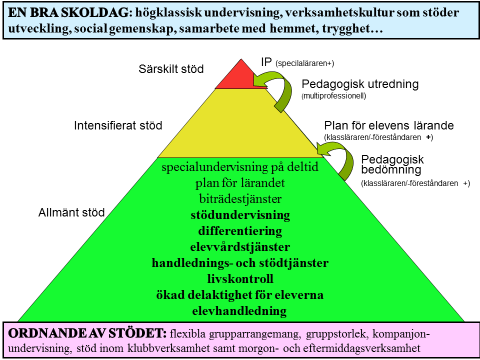 Alla elever har rätt till allmänt stöd. Ordnandet av undervisningen och stödet utgår från en positiv växelverkan. Såväl hela undervisningsgruppens som varje elevs styrkor och vad eleverna behöver utveckla och lära sig ska tas i beaktande vid planering av undervisningen och stödet som behövs. Stöd för lärande är en åtgärd som ökar elevernas välbefinnande. Planeringen och genomförandet av detta stöd förutsätter systematiskt samarbete inom hela organisationen. Stödet kan genomföras genom olika flexibla pedagogiska lösningar som lärarna vid behov planerar tillsammans. Formerna för allmänt stöd är exempelviselevhandledningökande av elevernas delaktighet stärkande av vardagskompetenshandlednings- och stödtjänster stödåtgärder inom elevvården differentieringstödundervisningbiträdestjänsterplan för elevens lärandespecialundervisning på deltid.Det är i första hand de stödformer som markerats med fet stil som används som allmänt stöd.Observation av vardagssituationer och de i Lojo gemensamt överenskomna observationsmetoderna och gallringarna (se servicemenyn på undervisningsväsendets intranät) styr planeringen och genomförandet av stödformerna. Även en väl fungerande och systematisk informationsöverföring i övergångsperioden är viktig. Observationer, gallringar, prover och tester samt information som erhållits via informationsöverföringen (vårdnadshavare, föregående enhet) ökar kännedomen om eleven och fungerar som en grund för planeringen och genomförandet av stödet. Vårdnadshavaren underrättas om elevens undervisningsarrangemang och det allmänna stödets former.Hur elevernas studier framskrider följs upp i lärarteam eller i samtal mellan specialläraren och läraren. Man ingriper tidigt i elevers stödbehov.Trestegsstödets funktion bygger på en högklassig grundläggande utbildning och utveckling av flexibla former för allmänt stöd. I samband med allmänt stöd är det möjligt att utarbeta en plan för elevens lärande. I detta fall är formen för planen för elevens lärande fri.7.3 Intensifierat stödEn elev som för lärande eller skolgång behöver regelbundet stöd eller flera olika former av stöd samtidigt ska utifrån en pedagogisk bedömning ges intensifierat stöd i enlighet med en plan för elevens lärande[4]. Det intensifierade stödets kvalitet och kvantitet ska motsvara elevens individuella behov. Intensifierat stöd ges då det allmänna stödet inte räcker till och så länge eleven behöver det. Det intensifierade stödet ska planeras som en helhet. Stödet ska vara mer omfattande och långsiktigt än det allmänna stödet. Eleven behöver vanligtvis flera former av stöd. Intensifierat stöd ska ges i samband med den övriga undervisningen genom flexibla undervisningsarrangemang.Det intensifierade stödet kan innefatta alla former av stöd som används inom den grundläggande utbildningen, utom den specialundervisning och den individualisering av lärokursen i ett läroämne som ordnas på basis av ett beslut om särskilt stöd. I samband med intensifierat stöd ökar betydelsen av till exempel specialundervisning på deltid, individuell studiehandledning och samarbete med hemmet. Också elevvårdens roll ska stärkas för att främja och upprätthålla elevens välbefinnande.Stödet ska ordnas genom samarbete mellan lärarna och den övriga personalen Stödet som ges inom det intensifierade stödet ska antecknas i planen för elevens lärande. Samarbetet med eleven och vårdnadshavaren har stor betydelse. Elevens lärande och skolgång ska regelbundet följas upp och utvärderas i samband med intensifierat stöd. Om det utifrån en bedömning konstateras att behovet av stöd har förändrats eller att eleven inte har nytta av det stöd som ges, ska planen för elevens lärande uppdateras så att den motsvarar den nya situationen.I LOJOEleven har rätt att få systematiskt, mångsidigt och/eller långsiktigt intensifierat stöd (diagram 1), om det allmänna stödet inte räcker till för att eleven ska göra framsteg i studierna och utvecklas. Inledandet och ordnandet av intensifierat stöd behandlas på ett yrkesövergripande sätt tillsammans med yrkespersoner inom elevvården utifrån en pedagogisk bedömning som upprättats av läraren, så att elevens situation och stödbehov kan bedömas på ett så omfattande sätt som möjligt. Under samtalet kommer man överens om att eventuellt inleda, planera och följa upp det intensifierade stödet samt om dess tidtabell och utvärdering av det.Målet med intensifierat stöd är att i ett tidigt skede och på ett systematiskt sätt tillämpa befintliga undervisnings- och elevvårdsrelaterade stödformer. Med hjälp av intensifierat stöd främjar man elevens lärande och växande samt förebygger att elevens problem i samband med lärande, social internaktion eller utveckling växer, blir komplicerade och anhopas. Intensifierat stöd bygger på allmän stödpraxis inom förskoleundervisningen och den grundläggande utbildningen.Under intensifierat stöd effektiviseras tillämpningen av stödformerna genom att öka stödets intensitet, minska gruppen, byta undervisningsmetod, effektivisera uppföljningen av studiegången, öka specialundervisning på deltid och intensifiera samarbetet med vårdnadshavarna. Också elevvårdens roll stärks för att främja och upprätthålla elevens allmänna välbefinnande under det intensifierade stödet. Under intensifierat stöd individualiseras inte läroämnenas lärokurser.

Anvisning för arbetet i skolornaSkolan beskriver i sin verksamhetsplan hur man genomför formerna för allmänt, intensifierat och särskilt stöd.7.3.1 Pedagogisk bedömningIntensifierat stöd grundar sig på en pedagogisk bedömning. I den skriftliga pedagogiska bedömningen beskrivselevens lärande och skolgång som helhet ur skolans, elevens och vårdnadshavarens perspektivdet allmänna stöd som eleven har fått och en bedömning av effekten av olika former av stödelevens styrkor och intressen, förutsättningar för lärande och särskilda behov i anslutning till lärande och skolgången bedömning av genom vilka pedagogiska stödåtgärder, stödåtgärder som gäller lärmiljön, handledning, elevvård eller andra stödåtgärder eleven kan stödjasen bedömning av behovet av intensifierat stöd.Samarbetet med eleven och vårdnadshavaren är viktigt både för att utredningen av behoven samt planeringen och genomförandet av stödet ska lyckas. Den skriftliga pedagogiska bedömningen sammanställs av en eller flera av elevens lärare. Vid behov anlitas också andra sakkunniga. Den pedagogiska bedömningen sammanställs utgående från den plan för elevens lärande som eventuellt redan utarbetats inom det allmänna stödet. Ifall eleven har en habiliteringsplan eller andra planer, används de med vårdnadshavarens tillstånd.När man inleder och ordnar intensifierat stöd, och vid behov återgår till allmänt stöd, ska detta behandlas utgående från den pedagogiska bedömningen genom yrkesövergripande samarbete med yrkespersoner inom elevvården[5]. Uppgifterna om behandlingen av ärendet ska dokumenteras på det sätt som utbildningsanordnaren bestämt, till exempel i den skriftliga pedagogiska bedömningen.

I LOJOKlassläraren/klasshandledaren utarbetar i samarbete med de övriga lärarna som undervisar eleven en pedagogisk bedömning av eleven. Samarbetet med eleven och vårdnadshavaren är nödvändigt både för att utredningen av behoven samt planeringen och genomförandet av stödet ska lyckas. Den pedagogiska bedömningen innehåller observationer av elevens skolgång, uppgifter om elevens inlärningsresultat, resultat av tester och gallringar samt en beskrivning av samarbetet med föräldrarna och vuxna utanför klassen. I den pedagogiska bedömningen fästs uppmärksamhet förutom vid eleven även vid undervisningen och lärmiljön. Elevens och vårdnadshavarens erfarenheter av fungerande stödformer ska tas i beaktande vid planering av stödformerna.Efter att den pedagogiska bedömningen har behandlats utarbetas en plan för elevens lärande i syfte att genomföra det intensifierade stödet på ett systematiskt sätt. Stödets kvalitet och kvantitet ska motsvara elevens utvecklingsnivå och individuella behov.

Den pedagogiska bedömningen och planen för elevens lärande upprättas på blanketter som finns i Wilma. Mera anvisningar finns i servicemenyn på undervisningsväsendets intranät.7.3.2 Plan för elevens lärande inom intensifierat stödStödet som ordnas för eleven inom det intensifierade stödet ska antecknas i en plan för elevens lärande[6]. Planen för elevens lärande är en skriftlig plan som baserar sig på läroplanen och som beskriver målen för elevens lärande och skolgång och vilka undervisningsarrangemang, stöd- och handledningsåtgärder som eleven behöver.Syftet är att ge eleven förutsättningar att gå framåt i sina studier och främja elevens välbefinnande. Planen för elevens lärande stödjer lärarna när de ska planera sitt arbete och underlättar samarbetet mellan lärarna och med hemmet. Planen ger vårdnadshavarna information som gör att de bättre kan stödja sitt barn. Planen utgör underlag för bedömningen av elevens framsteg.Den plan för elevens lärande som utarbetas inom intensifierat stöd bygger på information som tagits fram i samband med en pedagogisk bedömning. Planen ska utarbetas tillsammans med eleven och vårdnadshavaren, om det inte finns något uppenbart hinder för det[7]. Vid behov anlitas också andra sakkunniga. Elevens andel i planeringen ökar när eleven kommer till de högre årskurserna i den grundläggande utbildningen. Ifall eleven har en habiliteringsplan eller andra planer, kan de användas med vårdnadshavarens tillstånd. I samband med att planen för elevens lärande utarbetas, avtalas också om uppföljningen av hur målen nås och hur ofta planen ska ses över. Planen ska dessutom alltid justeras om det sker förändringar i elevens situation, så att den motsvarar behovet av stöd.Planen för elevens lärande som utarbetas inom intensifierat stöd ska innehålla följande uppgifter enligt vad som förutsätts för att ordna undervisningen och stödet för eleven:Elevens målelevens uppfattning om sina mål och intressenelevens styrkor, förutsättningar för lärande och särskilda behov för lärandet och skolgångenmålen för elevens lärande, förmågan att arbeta, kommunikativa färdigheter och skolgångPedagogiska lösningarlösningar som gäller lärmiljöernalösningar i anslutning till elevens stöd, såsom flexibel gruppindelning, kompanjonundervisning, undervisningsmetoder, studiestrategier, arbetssätt och sätt att kommunicerastödundervisning och specialundervisning på deltid som eleven fårsärskilt prioriterade områden i olika läroämnenmål och åtgärder angående handledningen av elevenSamarbete och tjänster som stödet förutsätterstöd av elevvården och andra sakkunniga samt ansvarsfördelningen mellan olika aktörertolknings- och biträdestjänster, övriga undervisningstjänster, hjälpmedel och habiliteringstjänster som förutsätts för att eleven ska kunna delta i undervisningen och som fastställs i lagen om grundläggande utbildning samt ansvarsfördelningen mellan olika aktörersamarbetet med eleven och vårdnadshavaren, vårdnadshavarens stödUppföljning och utvärdering av stödetuppföljning av hur målen i planen för elevens lärande nås, utvärdering av åtgärdernas effekt och tidpunkter för utvärderingenutvärdering av elevens lärande och skolgång som helhet i samråd med eleven och vårdnadshavaren samt elevens självbedömningvilka bedömningsmetoder som används för att eleven ska kunna visa sina kunskaper på ett lämpligt sättgranskning av planen för elevens lärande samt tidpunkt för granskningenvilka personer som varit med och utarbetat planenPlanen för elevens lärande ska inte beskriva elevens personliga egenskaper.Plan för elevens lärande i andra situationerEn plan för elevens lärande används även om eleven inte får intensifierat stöd, ifallen elev studerar enligt ett eget studieprogram i stället för enligt en i årskurser indelad lärokursundervisningen ordnas genom särskilda undervisningsarrangemangen elev i årskurs 7–9 har antagits till flexibel grundläggande utbildning.En plan som utarbetas i sådana fall ska i tillämpliga delar innehålla samma delområden som den plan för elevens lärande som utarbetas i samband med intensifierat stöd.I LOJOPlan för elevens lärande inom intensifierat stödUnder intensifierat stöd ska det utarbetas en plan för elevens lärande som finns i Wilma. Blanketten innehåller de uppgifter som grunderna för läroplanen förutsätter. Klassläraren/-handledaren ansvarar för att utarbeta planen för elevens lärande tillsammans med lärarna som undervisar eleven samt vårdnadshavarna och eleven. Under intensifierat stöd utarbetas årligen en uppdaterad plan för elevens lärande som följs regelbundet upp. I detta fall utvärderar man hur de valda stödformerna fungerar och preciserar planen vid behov.7.4 Särskilt stödSärskilt stöd ska ges elever som inte annars i tillräcklig utsträckning kan uppnå målen för växande, utveckling eller lärande. Syftet med det särskilda stödet är att ge eleven övergripande och systematiskt stöd så att eleven kan fullgöra sin läroplikt och får en grund för fortsatta studier efter den grundläggande utbildningen. Elevens självkänsla, studiemotivation och möjlighet att uppleva glädje över att lyckas och lära sig ska stärkas. Också elevens delaktighet och förmåga att ta ansvar för sina studier ska stödjas.Särskilt stöd innefattar specialundervisning och annat stöd som eleven behöver och har rätt till enligt lagen om grundläggande utbildning[8]. Specialundervisningen och det övriga stöd som eleven får ska bilda en systematisk helhet. Alla former av stöd som fastställs i lagen om grundläggande utbildning kan användas. Särskilt stöd ges antingen inom den allmänna läroplikten eller inom en förlängd läroplikt. En elev som får särskilt stöd studerar antingen enligt läroämne eller enligt verksamhetsområde. Ifall eleven studerar enligt läroämne, studerar eleven de olika läroämnena antingen enligt den allmänna lärokursen eller enligt en individualiserad lärokurs.En elev som fått ett beslut om särskilt stöd ska ges specialundervisning i enlighet med en individuell plan (IP) för hur undervisningen ska ordnas. Syftet med olika pedagogiska lösningar i specialundervisningen är i första hand att säkerställa elevens lärande. De pedagogiska lösningarna kan till exempel gälla undervisningen och arbetssätten eller material och redskap. De varierar beroende på målen och innehållet och på elevens individuella behov. Enligt lagen om grundläggande utbildning har eleven också rätt att som en del av specialundervisningen få stödundervisning och specialundervisning på deltid som stöd för sitt lärande.Utöver de pedagogiska lösningarna i specialundervisningen som stödjer lärandet, har en elev som får särskilt stöd också rätt till annat stöd. Sådant stöd är exempelvis handledning, individuell elevvård, tolknings- och biträdestjänster samt särskilda hjälpmedel.I LOJOSärskilt stöd ska ges elever som inte med andra stödåtgärder (diagram 1) i tillräcklig utsträckning kan uppnå målen för växande, utveckling och lärande.Det primära målet med särskilt stöd är att främja elevens lärande så att hen kan uppnå målen för den allmänna lärokursen.För alla elever som fått stödbeslut ska utarbetas en individuell plan (IP).Särskilt stöd kan ges i den egna skolan olika sätt:I allmänna undervisningsklasser med hjälp av konsultation av speciallärare. I allmänna undervisningsklasser tillsammans med en speciallärare.I den allmänna undervisningen med stöd av ett biträde och delvis i specialundervisningen.I smågrupper i specialundervisningen och delvis i den allmänna undervisningen.I specialundervisningsklasser.Vid särskilt stöd finns till förfogande förutom specialundervisning även alla andra stödformer inom den grundläggande utbildningen.

Anvisning för arbetet i skolornaSkolan beskriver i sin verksamhetsplan hur man genomför formerna för allmänt, intensifierat och särskilt stöd.7.4.1 Pedagogisk utredningInnan ett beslut om särskilt stöd fattas, ska utbildningsanordnaren sammanställa en pedagogisk utredning om eleven[1]. Samarbetet med eleven och vårdnadshavaren är viktigt både för att utredningen av behovet samt planeringen och genomförandet av stödet ska lyckas. Utbildningsanordnaren ska utse ett organ, en tjänsteman eller anställd som tar framen skriftlig utredning om elevens framsteg i lärandet av de lärare som ansvarar för elevens undervisningen skriftlig utredning om det intensifierade eller särskilda stöd som eleven fått och om elevens helhetssituation som sammanställts genom yrkesövergripande samarbete med yrkesutbildade personer inom elevvården.Utgående från dessa två utredningar gör utbildningsanordnaren en skriftlig bedömning av elevens behov av särskilt stöd. Den helhet som de två utredningarna och den bedömning som gjorts utifrån dem utgör kallas för pedagogisk utredning[2].I den skriftliga pedagogiska utredningen beskrivshur elevens lärande framskriderelevens lärande och skolgång som helhet ur skolans, elevens och vårdnadshavarens perspektivdet intensifierade eller särskilda stöd som eleven fått och en bedömning av vilken inverkan olika former av stöd haftelevens styrkor och intressen, förutsättningar för lärande och särskilda behov i anslutning till lärande och skolgången bedömning av genom vilka pedagogiska stödåtgärder, stödåtgärder som gäller lärmiljön, handledning, elevvård eller andra stödåtgärder eleven kan stödjasen bedömning av behovet av särskilt stöden bedömning av om eleven behöver en individualiserad lärokurs i ett eller flera läroämnen och motiveringar till detta.Den pedagogiska utredningen ska göras utgående från den pedagogiska bedömning och plan för elevens lärande som tidigare utarbetats för eleven. Om eleven redan har fått särskilt stöd, ska den tidigare pedagogiska utredningen och IP:n utnyttjas. För beredningen av ett beslut om särskilt stöd behövs, utöver en pedagogisk utredning, eventuellt också andra utlåtanden, såsom ett psykologiskt eller medicinskt utlåtande eller en motsvarande social utredning. Ifall eleven har en habiliteringsplan eller andra planer, kan också de användas med vårdnadshavarens tillstånd.I LOJOInnan beslutet om särskilt stöd fattas, ska utbildningsanordnaren höra eleven och elevens vårdnadshavare eller lagliga företrädare. Under samrådet går man igenom den pedagogiska utredning som upprättats över eleven. Båda vårdnadshavarna ska kallas till samråd. Den pedagogiska utredningen innehåller en av lärarna utarbetad utredning om hur elevens lärande framskrider, en skriftlig utredning om det intensifierade stöd som eleven fått och om elevens helhetssituation som sammanställts genom yrkesövergripande samarbete med yrkesutbildade personer inom elevvården samt ett moment som gäller samrådet med vårdnadshavarna och eleven. Den pedagogiska utredningen ska vid behov kompletteras med psykologiskt eller medicinskt expertutlåtande eller motsvarande social utredning.  Eleven ges en utredning om de undervisningsarrangemang som gäller hen.

Båda vårdnadshavarna ska underteckna den pedagogiska utredningen, om inte den ena vårdnadshavaren har ensamförsörjarskap.Pedagogisk bedömning, plan för elevens lärande, pedagogisk utredning och individuell plan (IP) upprättas på blanketter som finns i Wilma. I servicemenyn finns mera anvisningar om att upprätta en pedagogisk utredning.[1] Lagen om grundläggande utbildning 17 § 3 mom., (642/2010) och förvaltningslagen (434/2003) 34–36 §[2] Lagen om grundläggande utbildning 17 § 3 mom., (642/2010)7.4.2 Beslut om särskilt stöd För att ge särskilt stöd måste utbildningsanordnaren fatta ett skriftligt beslut. Innan beslutet om särskilt stöd fattas, ska utbildningsanordnaren höra eleven och elevens vårdnadshavare eller lagliga företrädare. Ett beslut om särskilt stöd ska fattas i enlighet med förvaltningslagen[11]. Beslutet om särskilt stöd ska fastslå elevens huvudsakliga undervisningsgrupp, eventuella tolknings- och biträdestjänster och andra tjänster som eleven behöver, samt vid behov undantagsarrangemang i undervisningen[12]. En besvärsanvisning ska fogas till beslutet, eftersom vårdnadshavarna har rätt att söka ändring i beslutet genom besvär[13]. Ett beslut ska alltid motiveras[14]. Motiveringarna till beslutet ska ingå i den pedagogiska utredningen och i eventuella utlåtanden.Ett beslut om särskilt stöd fattas i allmänhet om det konstateras att det intensifierade stöd som eleven fått inte räckt till. Ett beslut om särskilt stöd kan också fattas innan förskoleundervisningen eller den grundläggande utbildningen inleds eller under tiden sådan utbildning pågår, utan föregående pedagogisk utredning eller intensifierat stöd, om det ur en psykologisk eller medicinsk bedömning framgår att undervisningen för eleven till följd av handikapp, sjukdom, försenad utveckling, störningar i känslolivet eller någon annan därmed jämförbar orsak inte kan ordnas på annat sätt[15]. Om ett beslut om särskilt stöd fattas under den grundläggande utbildningen utan att eleven fått intensifierat stöd, ska beslutet grunda sig på en omvärdering av elevens situation, till exempel till följd av en olycka eller svår sjukdom.Behovet av särskilt stöd ska granskas efter årskurs två och innan eleven uppflyttas till årskurs sju[16]. Beslutet om särskilt stöd ska också alltid granskas om elevens behov av stöd förändras på de punkter som bestäms i beslutet. För granskningen görs en ny pedagogisk utredning om eleven. Om behovet av stöd kvarstår, fattas ett nytt beslut om särskilt stöd. Om det visar sig att eleven inte längre behöver särskilt stöd, fattas ett beslut om att stödet avslutas. Eleven övergår därefter till intensifierat stöd.

I LOJOFörfarande för beslutsfattandeFör beslut om särskilt stöd ska upprättas en yrkesövergripande pedagogisk utredning. Den pedagogiska utredningen upprättas på en blankett i Wilma. Blanketten innehåller ett pedagogiskt moment som utarbetas av lärarna, en skriftlig utredning som sammanställts genom yrkesövergripande samarbete med yrkesutbildade personer inom elevvården samt ett moment som gäller samrådet med vårdnadshavarna och eleven. Samråd med vårdnadshavarna bekräftas med underskrifter. Eleven ges en utredning om de undervisningsarrangemang som gäller hen. Vid behov skaffas även andra utlåtanden, såsom psykologiskt eller medicinskt utlåtande eller motsvarande social utredning. Undervisningschefen fattar utifrån den pedagogiska utredningen ett skriftligt beslut om särskilt stöd, till vilket bifogas besvärsanvisning. 

Beslut om särskilt stöd kan fattas trots att vårdnadshavaren inte deltar eller inte vill delta i samrådet. I Lojo eftersträvar man att finna samförstånd med eleven och vårdnadshavaren, men utbildningsanordnaren har även rätt och är skyldig att fatta beslut i elevens intresse, även om det är emot vårdnadshavarens vilja. I Lojo granskas behovet av beslut om särskilt stöd under vårterminen i årskurs 2 samt i början av vårterminen i årskurs 6 för följande läsårs undervisningsarrangemang. 7.4.3 Individuell plan för hur undervisningen ska ordnas För verkställandet av ett beslut om särskilt stöd ska en individuell plan (IP) för hur undervisningen ska ordnas utarbetas för eleven. Planen ska beskriva den undervisning och det övriga stöd som eleven ska få i enlighet med beslutet om särskilt stöd[17]. Alla stödåtgärder ska antecknas i IP:n. IP är en skriftlig plan som beskriver målen för och innehållet i elevens lärande och skolgång, undervisningsarrangemangen, de pedagogiska metoderna samt det stöd och den handledning som eleven behöver.Den IP som utarbetas i samband med särskilt stöd ska bygga på information som tagits fram i samband med en pedagogisk utredning och på innehållet i beslutet om särskilt stöd. IP:n kan sammanställas utgående från planen för elevens lärande som utarbetats inom det intensifierade stödet. Om eleven redan har fått särskilt stöd, ska den tidigare pedagogiska utredningen och IP:n utnyttjas. Ifall eleven har en habiliteringsplan eller andra planer, kan de användas med vårdnadshavarens tillstånd. Elevens lärare ska utarbeta planen tillsammans med eleven och vårdnadshavaren, om det inte finns något uppenbart hinder för det[18]. Vid behov anlitas också andra sakkunniga.Den IP för hur undervisningen ska ordnas som utarbetas i samband med särskilt stöd ska innehålla följande uppgifter i enlighet med vad som förutsätts för att ordna undervisningen och stödet för eleven:Elevens målelevens uppfattning om sina mål och intressenelevens styrkor, förutsättningar för lärande och särskilda behov för lärandet och skolgångenmålen för elevens lärande, förmågan att arbeta och skolgångmål i anslutning till elevens utveckling, såsom socioemotionella eller motoriska färdigheterläroämnen och ämnesgrupper samt valfria studier som eleven studerar och antalet årsveckotimmar.
Pedagogiska lösningarlösningar som gäller lärmiljöernalösningar i anslutning till elevens stöd, såsom flexibel gruppindelning, kompanjonundervisning, undervisningsmetoder, studiestrategier, arbetssätt och sätt att kommunicerastödundervisning och specialundervisning på deltid som eleven fårsärskilt prioriterade områden i olika läroämnenmål och åtgärder angående handledningen av eleven.
Undervisningsarrangemangom undervisningen för eleven ordnas i samband med övrig undervisning och/eller i specialklassspecialundervisning som ges som kompanjonundervisning, undervisning i smågrupp eller som individuell undervisning till elev som studerar i samband med övrig undervisningvilken klass eleven som studerar i specialklass anvisats inom den allmänna undervisningen och en plan för elevens studier i denna klasshur elevens skoltransporter ordnas och vem som ansvarar för dem samt en plan för handledd verksamhet och övervakning för en elev som väntar på transport.
Samarbete och tjänster som stödet förutsätterstöd av elevvården och andra sakkunniga samt ansvarsfördelningen mellan olika aktörertolknings- och biträdestjänster, övriga undervisningstjänster, hjälpmedel och habiliteringstjänster som fastställs i beslutet om särskilt stöd samt ansvarsfördelningen mellan olika aktörersamarbetet med eleven och vårdnadshavaren, vårdnadshavarens stödelevens eventuella deltagande i morgon- och eftermiddagsverksamhet och en beskrivning av samarbetet med arrangören.
Uppföljning och utvärdering av stödetuppföljning av hur målen i IP:n nås, utvärdering av vilken effekt åtgärderna haft samt tidpunkter för utvärderingenutvärdering av elevens lärande och skolgång som helhet i samråd med eleven och vårdnadshavaren samt elevens självbedömningvilka metoder som används vid bedömning av lärande för att eleven ska kunna visa sina kunskaper på ett lämpligt sättgranskning av IP:n samt tidpunkt för granskningenvilka personer som varit med och utarbetat planen.Ifall eleven studerar ett eller flera läroämnen enligt individualiserad lärokurs, ska IP:n utöver ovan nämnda uppgifter dessutom innehållaen förteckning över de läroämnen som eleven studerar enligt individualiserad lärokursmålen och det centrala innehållet i de individualiserade läroämnenabedömningen av läroämnena som studeras enligt individualiserad lärokurs i relation till målen och innehållet i IP:n.Ifall eleven studerar enligt verksamhetsområde, ska IP:n utöver ovan nämnda uppgifter dessutom innehållaelevens individuella mål och det centrala innehållet per verksamhetsområdebedömningen av elevens framsteg i relation till elevens mål och innehåll i IP:n per verksamhetsområde.Elevens personliga egenskaper ska inte beskrivas i IP:n. IP:n kan innehålla en bilaga med vårdnadshavarens specificerade tillstånd att överlåta information.IP:n ska vid behov ses över så att den motsvarar elevens behov, dock minst en gång per läsår[19].  Planen ska alltid ses över om elevens behov av stöd eller målen för undervisningen förändras. Om man beslutar att avsluta det särskilda stödet, utarbetas en plan för elevens lärande och eleven övergår till intensifierat stöd.I LOJO

Det ska upprättas en individuell plan (IP) för elever som beviljats särskilt stöd. IP är ett pedagogiskt dokument som bygger på läroplanen och som innehåller uppgifter som krävs för att ordna elevens undervisning och stödåtgärder. Den utarbetas av specialläraren och lärarna i samarbete med eleven och vårdnadshavaren. Den bereds till behövliga delar yrkesövergripande. IP upprättas på en blankett som finns i Wilma. IP för elever som studerar i en specialgrupp, -klass eller -skola innehåller en plan för hur integrationen i den allmänna undervisningen genomförs och främjas.Med hjälp av IP:n säkerställer man på ett systematiskt sätt uppföljningen av elevens framsteg samt planeringen och genomförandet av stödåtgärderna. IP:n granskas att den överensstämmer med elevens behov, dock minst en gång per år före slutet av november. Ändringar och uppföljningar som görs under läsåret antecknas i samma dokument (1 IP/läsår). För elever som beviljats särskilt stöd upprättas en IP tre månader efter beslutet.7.4.4 Individualisering av lärokursen i ett läroämne och befrielse från studierUndervisningen ska ordnas utgående från elevernas förutsättningar och den kan basera sig på lärokurser av olika omfattning[20]. Det primära målet är att stödja elevens studier så att målen för den allmänna lärokursen kan nås i alla läroämnen.Svårigheter i olika läroämnen kan förebyggas och lärandet stödjas genom olika differentieringsmetoder och stödformer som fastställs i lagen om grundläggande utbildning. Om man fastställer särskilt prioriterade områden för en elev i något läroämne, kan eleven i sina studier koncentrera sig på det centrala innehållet i läroämnet. I det fallet studerar eleven fortfarande läroämnet enligt de allmänna målen och elevens prestation bedöms i relation till den allmänna lärokursen. Ifall det trots stödet inte är möjligt för eleven att nå målen för det centrala innehållet med godkänt resultat, kan lärokursen i läroämnet individualiseras. Språklig och kulturell bakgrund, frånvaro, brist på motivation, bristfällig studieteknik eller utmaningar gällande beteende kan inte i sig vara grunder för individualisering av en lärokurs, utan eleven ska i sådana fall stödjas på andra lämpliga sätt.Individualisering av lärokursen i ett läroämne innebär att den eftersträvade nivån för elevens lärande bestäms utifrån elevens förutsättningar. Målen ska ändå ge eleven tillräckliga utmaningar. Individualisering av en lärokurs ska fastställas i beslutet om särskilt stöd. Den pedagogiska utredningen ska innehålla motiveringar för individualiseringen för varje enskilt läroämne. Man ska för varje läroämne separat avgöra, om eleven kan studera läroämnet enligt den allmänna lärokursen eller om lärokursen måste individualiseras. Om det senare finns behov av att öka eller minska antalet individualiserade lärokurser, ska en ny pedagogisk utredning göras och utifrån den ett nytt beslut om särskilt stöd fattas.Målen och innehållet i en individualiserad lärokurs ska härledas ur de allmänna målen och innehållet i läroämnet för den aktuella årskursen. Målen och innehållet för lägre årskurser kan också tillämpas. De ska beskrivas tillräckligt tydligt och detaljerat i elevens IP. Det här är viktigt, eftersom undervisningen och bedömningen i läroämnet genomförs i enlighet med det som står i IP. Elevens prestationer ska bedömas i relation till elevens individuella mål i IP:n. Elevens studier ska dessutom stödjas genom olika pedagogiska arrangemang och vid behov med olika former av stöd. Den eller de lärare som ansvarar för läroämnet i fråga ansvarar för att utarbeta ovannämnda innehåll i elevens IP.Ifall en elev studerar enligt en individualiserad lärokurs, ska siffervitsordet eller den verbala bedömningen i läroämnet markeras med en asterisk (*) både i bedömningen under studierna och i slutbedömningen. Under rubriken Tillägguppgifter ska nämnas att eleven har studerat läroämnena som markerats med en asterisk enligt individualiserad lärokurs. Verbal bedömning kan användas i stället för sifferbedömning i alla årskurser, även i avgångsbetyget.Individualisering av en lärokurs är det primära alternativet innan en elev helt befrias från studierna i en lärokurs. Det ska finnas särskilt vägande skäl för befrielse från studier i en lärokurs och bedömningen ska göras individuellt för varje elev. Om befrielse från studier i ett läroämne fattas ett förvaltningsbeslut i enlighet med 18 § i lagen om grundläggande utbildning. Om en elev har ett beslut om särskilt stöd, ska beslutet om befrielse ingå i beslutet om särskilt stöd. För elever som omfattas av förlängd läroplikt finns särskilda bestämmelser om befrielse från studier i ett läroämne[21]. För en elev som är befriad från studier i något läroämne under en längre tid ska ordnas annan undervisning eller ledd verksamhet i samma mån[22].Beslut om individualisering av en lärokurs eller befrielse från studierna i ett läroämne ska fattas i samråd med eleven och vårdnadshavaren. De ska informeras om hur åtgärderna påverkar fortsatta studier.I LOJO

Innan en lärokurs individualiseras ska man försöka tillämpa skolans övriga stödåtgärder:stödundervisningdifferentiering i undervisningen fokusering på de grundläggande uppgifternanära samarbete mellan hemmet och skolan samt andra instanser stöd genom specialundervisning (på deltid) utnyttjande av biträdestjänster grupper på olika nivåer, t.ex. läsgruppereleven som hjälplärarekompanjonundervisning med speciallärare smågrupper, intensivgruppplan för elevens lärandestudier enligt eget studieprogram.Effekterna av dessa åtgärder följs upp och bedöms antingen i en plan för elevens lärande i samband med intensifierat stöd eller i en IP.Det är motiverat att individualisera planen om det även efter skolans stödåtgärder visar sig vara orimligt svårt att uppnå målen enligt den allmänna lärokursen och att eleven inte uppnår målen enligt den allmänna lärokursen med godkänt resultatläraren och/eller specialläraren konstaterar att eleven har omfattande svårigheter som inte åtgärdas med hjälp av stödden svaga framgången i skolan inte beror på elevens brist på motivation, bristfälliga studieteknik eller frånvaro.Det är möjligt att konstatera behov av individualisering via skolpsykologen eller andra undersökningar.Individualisering av en lärokurs i ett läroämne ska fastställas i beslutet om särskilt stöd. Om det framkommer behov att öka eller minska antalet sådana läroämnen där eleven har en individualiserad lärokurs, ska det fattas ett nytt beslut för eleven. Beslut om särskilt stöd fattas av undervisningschefen. För beslut om särskilt stöd ska upprättas en yrkesövergripande pedagogisk utredning i läroämnet i fråga.7.4.5 Förlängd läropliktOm det är uppenbart att ett barn på grund av funktionshinder eller sjukdom inte på nio år kan nå de mål som ställts upp för den grundläggande utbildningen, blir barnet läropliktigt ett år tidigare än vad som bestäms i lagen om grundläggande utbildning[23]. Läroplikten upphör när den grundläggande utbildningens lärokurs har fullgjorts eller när det har förflutit 11 år sedan läroplikten för eleven som omfattas av förlängd läroplikt började[24]. För barn som omfattas av förlängd läroplikt kan förskoleundervisningen som ges inom specialundervisning omfatta ett eller två år[25]. Syftet är att förbättra barnets förutsättningar att klara sina studier inom den grundläggande utbildningen så bra som möjligt.Barn med grava funktionshinder omfattas av förlängd läroplikt. Också en svår sjukdom kan vara orsak till förlängd läroplikt[26]. Ett beslut om förlängd läroplikt fattas i allmänhet innan barnet blir läropliktigt. Då fattas också ett beslut om särskilt stöd för barnet. En individuell plan (IP) för hur undervisningen ska ordnas utarbetas för barnet då förskoleundervisningen inleds. Alla barn har rätt till förskoleundervisning året innan läroplikten börjar [27]. Barn som omfattas av förlängd läroplikt har rätt till förskoleundervisning från och med början av höstterminen det år barnet fyller fem år. Ett beslut om förlängd läroplikt behövs innan förskoleundervisningen inleds för att rätten ska kunna uppfyllas.Sektorsövergripande samarbete är en förutsättning för att ett barn ska kunna ges stöd i ett tillräckligt tidigt skede. Barnets vårdnadshavare ska i tillräckligt god tid få information om de olika alternativen av förlängd läroplikt och om konsekvenserna av olika val. Vårdnadshavaren avgör om barnet ska delta i den frivilliga förskoleundervisningen. Hur länge barnet ska gå i förskola och när barnet ska inleda den grundläggande utbildningen ska planeras utgående från barnets framsteg, behov av stöd och situation som helhet.Undervisningen för barn som omfattas av förlängd läroplikt kan ordnas på följande tre sätt:Barnet börjar i frivillig förskoleundervisning det år barnet fyller fem år, fortsätter följande år inom den läropliktsenliga förskoleundervisningen och inleder därefter den grundläggande utbildningen.Barnet inleder den läropliktsenliga förskoleundervisningen det år barnet fyller sex år, deltar i förskoleundervisningen ett år och inleder därefter den grundläggande utbildningen.Barnet inleder den läropliktsenliga förskoleundervisningen det år barnet fyller sex år och deltar i förskoleundervisningen två år. Barnet inleder då den grundläggande utbildningen ett år senare än vad som föreskrivs, det vill säga det år barnet fyller åtta år. Ett separat förvaltningsbeslut ska fattas om den grundläggande utbildningen inleds senare än vad som föreskrivs[28].Elevens behov av förlängd läroplikt bedöms i samband med att beslutet om särskilt stöd granskas. Om det konstateras att en elev inte längre ska omfattas av förlängd läroplikt, fattas ett beslut om att den förlängda läroplikten upphör och eleven övergår därefter till den allmänna läroplikten. Vid behov kan eleven fortsättningsvis få särskilt stöd.I LOJOLängden på förskoleundervisningen för barn, dess tidpunkt och undervisningsarrangemang planeras individuellt enligt barnets behov. Förskoleundervisningen kan vara högst två år. Det är viktigt att det för vårdnadshavarna utreds de olika sätt, på vilka man kan ordna undervisningen för en elev som har förlängd läroplikt. Man förhandlar individuellt om ordnandet av studierna utgående från barnets behov tillsammans med vårdnadshavarna, utbildningsanordnaren och representanten för förskoleundervisningen, de övriga sakkunniga som deltagit i rehabiliteringen samt personalen inom småbarnspedagogiken/förskoleundervisningen som deltagit i vården. Det är önskvärt att beslut om förlängd läroplikt i regel fattas innan läroplikten börjar.Vid fem års ålder förutsätter den frivilliga förskoleundervisningen att vårdnadshavaren anmäler sitt barn till förskoleundervisningen utifrån beslutet om förlängd läroplikt. Ett beslut om förlängd läroplikt behövs innan förskoleundervisningen inleds för att rätten ska kunna uppfyllas. Det är chefen inom småbarnspedagogiken som utifrån vårdnadshavarnas ansökan fattar beslut om särskilt stöd i den frivilliga förskoleundervisningen. Vid fastställande av barnets lärgrupp ska målen som ställts upp för barnets växande och utveckling tas i beaktande. Barnets förskoleundervisning och eventuell dagvård bildar en helhet. För barnet utarbetas en IP, av vilken ska framgå hur undervisningen genomförs och det övriga stödet ges i enlighet med beslutet om särskilt stöd. Vid upprättande av den utnyttjas med tillstånd av vårdnadshavaren planen för småbarnspedagogiken som eventuellt utarbetats för barnet och rehabiliteringsplanen som eventuellt ingår i den.Den läropliktsenliga förskoleundervisningen börjar det år då barnet fyller sex år.Vårdnadshavarna anmäler barnet till elevförteckningen i den skola där barnet sannolikt börjar efter förskoleundervisningen. Den läropliktsenliga förskoleundervisningen kan ordnas i småbarnspedagogiska grupper eller i en förskolegrupp enligt barnets behov av stöd. För barnet utarbetas en IP, av vilken ska framgå hur undervisningen genomförs och det övriga stödet ges i enlighet med beslutet om särskilt stöd.Efter den läropliktsenliga förskoleundervisningen börjar barnet enligt planen för den grundläggande utbildningen i sin närskola. Om barnet inleder den grundläggande utbildningen ett år senare än vad som föreskrivs ska rektorn fatta ett förvaltningsbeslut om att den grundläggande utbildningen inleds i ett senare skede.Samarbete mellan småbarnspedagogiken och den grundläggande utbildningen är nödvändigt för att ordna stöd för barn som omfattas av förlängd läroplikt. Samarbetsformerna är övergångsmöten, besök i samband med övergången och eventuella övningsperioder samt eventuellt annat samarbete med specialundervisningen inom den grundläggande utbildningen. Man ska vid behov samarbeta med handikapptjänster samt den instans som undersöker och/eller rehabiliterar barnet.7.4.6 Undervisning enligt verksamhetsområdeFör elever med mycket grava funktionshinder kan undervisningen ordnas enligt verksamhetsområde i stället för läroämnesvis[29]. Också för en elev med annat funktionshinder eller allvarlig sjukdom kan det på grund av elevens hälsotillstånd vara befogat att ordna undervisningen enligt verksamhetsområde [30]. Om undervisning som ordnas enligt verksamhetsområde i stället för läroämnesvis bestäms i beslutet om särskilt stöd[31]. Undervisningen ordnas enligt verksamhetsområde endast när det är uppenbart att eleven inte kan studera enligt en individualiserad lärokurs. Verksamhetsområdena är motoriska färdigheter, språk och kommunikation, sociala färdigheter, kognitiva färdigheter och färdigheter för dagliga rutiner. Målet för undervisningen som ordnas enligt verksamhetsområde är att ge eleven sådana kunskaper och färdigheter som eleven behöver för att klara sig så självständigt som möjligt i livet. Undervisningen ska planeras utgående från elevens styrkor. De olika aktiviteterna under skoldagen ska utnyttjas i lärandet och lärmiljöerna ska utvecklas så att de är ändamålsenliga och motiverar eleven. Elevens individuella mål och det centrala innehållet samt en bedömning av elevens framsteg beskrivs i den individuella planen (IP) separat för varje verksamhetsområde. Målen ska ställas upp så att de är realistiska och relevanta för eleven.Verksamhetsområdena kan innehålla målen och innehållet för ett visst enskilt läroämne, om eleven har styrkor i läroämnet i fråga. Innehållet i de olika verksamhetsområdena kan kombineras i undervisningen. Undervisning som ordnas enligt verksamhetsområde ska stödja elevens helhetsutveckling samt främja och upprätthålla elevens funktionsförmåga. Undervisningen ska planeras och genomföras genom samarbete med eleven och vårdnadshavaren. Dessutom förutsätts samarbete bland lärarna och med den övriga personalen och olika experter.Målet för lärandet gällande motoriska färdigheter är att stärka elevens uppfattning om sin kropp, att främja utvecklingen av elevens grov- och finmotorik och att ge eleven möjligheter att mångsidigt träna sina färdigheter i olika vardagssituationer. Undervisningen ska innehålla planering och handledning av motoriska funktioner samt element som utvecklar elevens balans, koordination, rytm, uthållighet och muskelstyrka.Målet för lärandet gällande kommunikativa färdigheter är att eleven övar sig att förstå och skapa kommunikation. Målet är att eleven kommunicerar med sin omgivning, gör sig förstådd och själv förstår de andra eleverna och de vuxna i gruppen. Eleven ska ges möjlighet att kommunicera på det sätt som är ändamålsenligt för hen. Eleven ska vid behov ha tillgång till alternativa kommunikationsmetoder. Undervisningen i språk och kommunikation ska innehålla element som utvecklar elevens språkliga medvetenhet, språkliga framställning, begrepps- och ordförråd, förmåga att känna igen och använda tecken, symboler, bokstäver och ord samt tankeförmågan. De kommunikativa färdigheterna ska tränas i olika situationer under skoldagen.Målet för lärandet gällande sociala färdigheter är att elevens färdigheter att fungera i grupp och att delta utvecklas. Undervisningen ska innehålla element som stödjer aktivitet i olika miljöer och utvecklar elevens sociala och emotionella färdigheter. Man ska stödja elevens självkännedom och motivation för lärande genom att skapa förutsättningar för eleven att lyckas och genom att skapa en positiv atmosfär för socialt lärande.Målet för lärandet gällande kognitiva färdigheter är att eleven aktiveras och lär sig att använda sina sinnen för att gestalta sin omgivning. Undervisningen ska stödja utvecklingen av processerna som styr elevens lärande, minne och tänkande. Lärandet av kognitiva färdigheter ska stimulera och träna sinnena och innehålla element som främjar förmågan att välja, klassificera, lösa problem och fatta beslut och att förstå förhållandet mellan orsak och verkan. Målet för lärandet är att utveckla elevens grundläggande färdigheter i läsning, skrivning och matematik. De kognitiva färdigheterna utvecklas med hjälp av innehållet i olika läroämnen.Målet för lärandet gällande dagliga färdigheter är att eleven mera aktivt ska delta i aktiviteter i sin omgivning, att elevens initiativförmåga stärks och att eleven blir mera självständig. Undervisningen ska innehålla element som behandlar hälsa och trygghet, vardagskompetens, boende, förmåga att röra sig i omgivningen och delområden som behandlar fritidsaktiviteter. Träningen av de dagliga färdigheterna skapar möjligheter att öva och utveckla elevens motoriska färdigheter, språkliga och kommunikativa färdigheter, informations- och kommunikationstekniska färdigheter samt sociala och kognitiva färdigheter. De stärker i sin tur färdigheterna i de dagliga rutinerna.I undervisning som ordnas enligt verksamhetsområden ska eleven bedömas per verksamhetsområde. Bedömningen är alltid verbal. Ifall något verksamhetsområde innehåller mål och innehåll för ett enskilt läroämne, kan detta beskrivas som en del av den verbala bedömningen eller i en bilaga till betyget.I LOJOI undervisning som ordnas enligt verksamhetsområde betonas de rehabiliterande målen. De olika verksamhetsområdena är följande: motoriska färdigheter, kognitiva färdigheter, sociala färdigheter, dagliga färdigheter, språk och kommunikation. Studier enligt verksamhetsområde är avsedda för de elever som erhåller särskilt stöd som har förlängd läroplikt. Eleverna har en helt eller i huvudsak individualiserad lärokurs och/eller stora svårigheter med inlärning, förståelse och livskompetens. Dessa elever kan därtill ha en hörsel-, syn- eller rörelseskada eller egenskaper som tillskrivs autism. De kan även tillämpa alternativa kommunikationsmetoder.Elevens studier och lärmiljö är tydligt strukturerad enligt de individualiserade målen. En trygg och sporrande social atmosfär i lärmiljön stöder elevens sunda självkänsla, utvecklingen av hens sociala och emotionella färdigheter samt motivation för lärande. Undervisningen ordnas antingen i sin helhet enligt verksamhetsområde eller i kombination med läroämneshelheter och/eller läroämnen från den allmänna läroplanen. Elevens individuella plan antecknas i IP-dokumentet.7.5 Stödformer som fastställs i lagen om grundläggande utbildning 7.5.1 StödundervisningEn elev som tillfälligt blivit efter i studierna eller annars behöver kortvarigt stöd för sitt lärande har rätt att få stödundervisning[32]. Stödundervisningen ska inledas genast då svårigheter gällande lärande eller skolgång upptäcks, så att eleven inte varaktigt blir efter i studierna. Stödundervisning kan även användas för att förebygga svårigheter. Stödundervisningen ska ordnas systematiskt och så ofta den behövs.Stödundervisning karakteriseras av individuellt planerade uppgifter, individuell tidsanvändning och handledning. I stödundervisningen ska man använda mångsidiga metoder och olika material som hjälp för att hitta nya sätt att närma sig lärostoffet. I förebyggande stödundervisning går man igenom nytt lärostoff på förhand. Stödundervisning kan också användas för att möta ett behov av stöd som beror på frånvaro.Skolarbetet ska planeras så att varje elev vid behov har möjlighet att delta i stödundervisning. Stödundervisningen ges antingen enligt elevens schema under de lektioner där eleven behöver stödundervisning eller utanför lektionerna. Olika flexibla grupparrangemang kan användas.Initiativet till stödundervisning för en elev ska i första hand tas av elevens lärare, men kan också tas av eleven eller vårdnadshavaren. Det är varje lärares uppgift att följa med elevens lärande och växande och observera eventuella behov av stöd. Målet är att stödundervisningen ordnas i samförstånd med eleven och vårdnadshavaren. Eleven och vårdnadshavaren ska informeras om hur stödundervisningen genomförs och vilken betydelse den har för elevens lärande och skolgång samt om elevens skyldighet att delta i den stödundervisning som ordnas för hen.Stödundervisning kan ges på alla nivåer av stöd. Som en del av den pedagogiska bedömningen och utredningen utvärderas hur den stödundervisning som eleven fått tidigare har räckt till och vilken inverkan den haft och om eleven har fortsatt behov av stödundervisning. Målen för stödundervisningen och hur den genomförs skrivs också in i planen för elevens lärande och i den individuella planen (IP).I LOJO Stödundervisningen ska ordnas på ett systematiskt sätt och i enlighet med skolans gemensamma principer. Skolan ska underrätta vårdnadshavaren om elevens behov av stödundervisning och ordnandet av den.7.5.2 Specialundervisning på deltidEn elev som har svårigheter med lärande eller skolgång har rätt att få specialundervisning på deltid vid sidan av den övriga undervisningen[33]. Specialundervisning på deltid ges elever som till exempel har språkliga eller matematiska svårigheter, inlärningssvårigheter i enskilda läroämnen eller svårigheter i anslutning till studiefärdigheter, kommunikativa färdigheter eller skolgång. Målet med specialundervisningen på deltid är att stärka elevens förutsättningar för lärande och förebygga svårigheter i lärande och skolgång.Specialundervisningen på deltid ska ordnas flexibelt som kompanjonundervisning, i en liten grupp eller som individuell undervisning. Målen och innehållet i specialundervisningen på deltid ska integreras i elevens övriga undervisning. Lärarna ska tillsammans och i samråd med eleven och vårdnadshavaren planera specialundervisningen på deltid samt bedöma behovet och effekten av ifrågavarande undervisning.Eleverna och vårdnadshavarna ska informeras om hur specialundervisning på deltid genomförs. Målet är att specialundervisning på deltid ordnas i samförstånd med eleven och vårdnadshavaren. De ska informeras om vilken betydelse den har för elevens lärande och skolgång samt om elevens skyldighet att delta i den.Specialundervisning på deltid ges på alla nivåer av stöd. Betydelsen av specialundervisning på deltid som stödform ökar i allmänhet inom det intensifierade stödet. En elev kan också få specialundervisning på deltid inom särskilt stöd och fastän eleven studerar i specialklass. Som en del av den pedagogiska bedömningen och utredningen utvärderas hur den specialundervisning på deltid som eleven fått tidigare har räckt till och vilken inverkan den haft och om eleven har fortsatt behov av specialundervisning på deltid. Målen för specialundervisningen på deltid och hur den genomförs skrivs också in i planen för elevens lärande och i den individuella planen (IP).I LOJO Målet med specialundervisning på deltid är att i tidigt skede identifiera och förebygga inlärningssvårigheter samt ge åtgärdande undervisning och stöda lärandet. Eleverna styrs till specialundervisning på deltid på elevens, lärarnas eller vårdnadshavarnas initiativ eller genom separata gallringstester. Man strävar efter att ge stöd i ett så tidigt skede som möjligt och stödet ska vara av tillfällig karaktär.Samarbete i övergångsskedena stärker en enhetlig lärstig. Specialundervisning på deltid hjälper elever med svårigheter, så att de i regel i den allmänna lärgruppen kan uppnå de allmänna målen för lärande enligt sina individuella förutsättningar för lärande. Speciallärarens konsultativa roll speglas i lärarnas samtal om eleven och i utarbetandet av planer för eleven lärande.Specialundervisning på deltid ska ordnas på ett systematiskt sätt och i enlighet med skolans gemensamma principer. Klassläraren/-handledaren, ämneslärare samt specialläraren diskuterar elevens behov av specialundervisning på deltid och ordnandet av den. Skolan ska underrätta vårdnadshavaren om saken på ett mångsidigt sätt. Informationen samordnas av klassläraren eller klasshandledaren.7.5.3 Tjänster och hjälpmedel som förutsätts för elevens deltagande i undervisningenEn elev har rätt att avgiftsfritt få de tolknings- och biträdestjänster, övriga undervisningstjänster och särskilda hjälpmedel som fastställs i lagen om grundläggande utbildning och förutsätts för att eleven ska kunna delta i undervisningen[34]. Syftet är att alla skoldagar garantera eleven grundläggande förutsättningar för lärande och skolgång, tillgängliga lärmiljöer och möjlighet till socialt samspel.En elev ska vid behov få tolkning på grund av till exempel hörselskada eller specifika språkliga svårigheter. Eleven kan också ha behov av kommunikationsmetoder som stödjer eller ersätter tal, till exempel olika symbolsystem. För elever som använder teckenspråk kan man vid behov använda en teckenspråkstolk eller ett biträde som behärskar teckenspråk som stöd för elevens kommunikation. För elever med olika grader av hörselnedsättning kan också andra tolkningsmetoder än teckenspråkstolkning komma i fråga. För en elev med specifika språkliga svårigheter används en tolk för talhandikappade eller ett biträde som behärskar metoder som stödjer och ersätter tal. Också läraren kan stödja eleverna i kommunikationen med hjälp av tecken eller andra symboler.Lärarens uppgift är att planera, undervisa, stödja och bedöma elevens och hela gruppens lärande och arbete. Biträdet ska handleda och stödja eleven i dagliga situationer och hjälpa eleven att utföra uppgifter i anslutning till lärande och skolgång enligt lärarens eller andra yrkespersoners anvisningar. Lärarna och biträdena ska planera och utvärdera sitt arbete tillsammans och vid behov med den övriga personalen. Det är viktigt att arbets- och ansvarsfördelningen är klar.Det stöd som biträdet ger ska hjälpa eleven att klara sig självständigt, ta egna initiativ och utveckla en positiv självkänsla. Syftet med biträdestjänsterna är att stödja den enskilda eleven så att hen kan ta allt mera ansvar för sitt lärande och sin skolgång. Det stöd som biträdet ger kan riktas till en enskild elev eller till hela undervisningsgruppen.En elev kan behöva särskilda hjälpmedel för att se, höra, röra sig eller för något annat fysiskt behov. Eleven kan också ha särskilda behov för lärandet. Då ska man i undervisningen använda till exempel olika slag av informationstekniska program, ljudböcker, åskådningsmaterial för matematik och hjälpmedel som stödjer koncentrationen. De som arbetar med eleven ska vara tillräckligt insatta i användningen av de hjälpmedel som behövs för att eleven ska kunna delta i undervisningen och i samarbete med andra yrkespersoner som är insatta i stödfunktionerna handleda eleven och vårdnadshavaren i användningen av hjälpmedlen. Hjälpmedlen ska användas systematiskt och användningen och behovet ska regelbundet utvärderas.De som arbetar med eleven ska tillsammans och vid behov med hjälp av andra sakkunniga planera användningen av de tjänster och hjälpmedel som förutsätts för att eleven ska kunna delta i undervisningen. Stödet till eleven kan förutsätta specialkompetens som den egna skolans personal saknar. I sådana fall utnyttjas till exempel center för lärande och handledning som erbjuder tjänster för eleverna och utbildning och konsultation för personalen.Utbildningsanordnaren beslutar om tolknings- och biträdestjänster och om övriga undervisningstjänster och särskilda hjälpmedel.  Behovet och omfattningen av tjänster och hjälpmedel bedöms i yrkesövergripande samarbete med utnyttjande av information från eleven och vårdnadshavaren samt eventuella utlåtanden av utomstående experter. Behovet av tjänster och hjälpmedel för en elev som får intensifierat stöd beskrivs i en pedagogisk bedömning. Om eleven får särskilt stöd, bedöms behovet av tjänster och särskilda hjälpmedel i en pedagogisk utredning och fastställs i ett beslut om särskilt stöd. För en elev som får allmänt och intensifierat stöd fattas ett förvaltningsbeslut om eventuella tjänster och särskilda hjälpmedel. Användningen av tjänster och hjälpmedel beskrivs i planen för elevens lärande eller den individuella planen (IP) för hur undervisningen ska ordnas.I LOJO Biträdestjänsten är en av skolans stödåtgärder för handikappade eller andra elever som behöver stöd. Ordnandet av stödåtgärder hör till utbildningsanordnarens skyldigheter i samband med ordnandet av förskoleundervisningen och den grundläggande utbildningen. Undervisningsväsendet i kommunen beslutar om biträdestjänsten. Behovet av biträde behandlas årligen i april på skolnivå i skolans elevvårdsgrupp under ledning av rektorn. Elevvårdsgruppen förutser biträdesbehovet för det kommande läsåret enligt elev och/eller klassvis utifrån elevvårdsgruppens egen uppföljning, tillgängliga elevuppgifter, bedömningar av planen för elevens lärande och IP.Elevvårdsgruppen överväger behovet av biträde såväl utifrån expertutlåtanden om eleven som pedagogiskt, varvid man beaktar de befintliga timresurserna. Ordnandet av tolknings- och biträdestjänster ingår i alla de stödåtgärder som nämns i läroplanen och som står till skolans förfogande, genom vilka man kan främja barnets lärande.

Undervisningschefen fattar beslut om biträdestjänster. Antalet biträden relateras till antalet elever. Om biträden för sammansatta klasser fattas ett separat beslut. Beslutet bygger på gällande normer, förslag och utredningar jämte motiveringar. Biträdet fungerar i regel som ett gemensamt biträde för flera elever. I skolan fastställs timantal/biträde/klass/elev samt eventuell morgon- och eftermiddagsverksamhet. I skolan kommer man överens om samarbetet mellan biträdet och läraren, ansvarspersoner och orientering i arbetet. Samtidigt fastställs skriftligt biträdets uppgifter närmare och en arbetsplan för biträdet utarbetas, vilken omfattar förutom undervisningstimmar även biträdets rastövervakningsturer som stöder lärarnas arbete, elevmottagning och ledsagning till skoltransporter.8 ELEVVÅRDI grunderna för läroplanen för den grundläggande utbildningen används begreppen elevvård, elev och skola i stället för de i lagen om elev- och studerandevård använda begreppen elevhälsa, studerande och läroanstalt[1].
I takt med att barnens och de ungas uppväxtmiljö och skolans verksamhetsmiljö förändras, har elevvården blivit en allt viktigare del av skolans kärnverksamhet. Elevvården hänger nära samman med skolans fostrings- och undervisningsuppdrag. Elevvårdsarbetet ska utgå från barnets bästa[2].
Eleven har rätt att avgiftsfritt få den elevvård som behövs för att eleven ska kunna delta i undervisningen[3]. Elevvård innebär att främja och upprätthålla elevens studieframgång, goda psykiska och fysiska hälsa, sociala välbefinnande och verksamhet som ökar förutsättningarna för dessa i skolan. Elevvården ska i första hand bestå av förebyggande, gemensam elevvård som stödjer hela skolan. Utöver det har eleverna också lagstadgad rätt till individuell elevvård[4]. Yrkesövergripande samarbete är centralt inom elevvården. Elevvårdsarbetet ska grunda sig på konfidentialitet och ett respektfullt förhållningssätt till eleven och vårdnadshavaren samt att man stödjer deras delaktighet.Elevvården i den grundläggande utbildningen och planerna som anknyter till den regleras i lagen om elev- och studerandevård. I detta kapitel beskrivs de centrala principerna för elevvården och målen för den elevvård som hör till undervisningsväsendet. Kapitlet innehåller även anvisningar för arbetet med den lokala läroplanen och den skolspecifika elevvårdsplanen. Stödet för lärande och skolgång som ingår i undervisningen beskrivs i kapitel 7 i grunderna för läroplanen[5].8.1 Yrkesövergripande samarbete inom elevvårdenElevvården ska ordnas genom yrkesövergripande samarbete med undervisningsväsendet och social- och hälsovårdsväsendet så att elevvården bildar en fungerande och sammanhängande helhet[6]. Elevvården ska genomföras i samarbete med eleven och elevens vårdnadshavare med hänsyn till elevens ålder och förutsättningar. Vid behov ska man också samarbeta med andra aktörer[7]. Om det finns orsak till oro gällande skolgemenskapen eller i anknytning till elevernas välbefinnande försöker man hitta en lösning i samarbete med eleverna och vårdnadshavarna.Elevvården i skolan är en uppgift som hör till alla som arbetar i skolgemenskapen och alla som ansvarar för elevvårdstjänsterna. Skolans personal bär det primära ansvaret för välbefinnandet i skolgemenskapen[8]. Till elevvårdstjänsterna hör psykolog- och kuratorstjänster samt skolhälsovårdstjänster[9]. Dessa experters uppgifter berör både individen, gemenskapen och samarbetet. Tjänsterna ska vara lätt tillgängliga för eleverna och vårdnadshavarna[10]. Tjänsterna ska ordnas inom lagstadgad tid[11].Eleverna och deras vårdnadshavare ska informeras om den elevvård som finns att tillgå och anvisas att söka de elevvårdstjänster som de behöver[12]. Elevens och vårdnadshavarens delaktighet i elevvården, systematiskt samarbete och information om elevvården ökar kännedomen om elevvården och sänker tröskeln att anlita tjänsterna. Att personalen inom olika yrkesgrupper konsulterar varandra är en viktig arbetsmetod inom elevvården.Målen, uppdragen och principerna för genomförandet av elevvården ska utgöra en sammanhängande kontinuitet som sträcker sig från förskoleundervisningen till utbildningen på andra stadiet. Kommunikationen mellan de olika utbildningsstadierna är viktig när man funderar över elevvården som helhet. Enhetliga förfaringssätt stödjer elevens hälsa, välbefinnande och lärande i de olika utvecklingsstadierna. Samarbetsstrukturerna, -formerna och -förfaringssätten för den yrkesövergripande elevvården ska utvecklas inom skolan och med olika samarbetspartner. Utvecklingsarbetet förutsätter systematisk utvärdering av elevvården[13].I LOJOI alla skolor i Lojo genomförs en läroplansenlig elevvård. Elevvården hänger samman med personalens fostrings- och undervisningsuppdrag. Alla som arbetar i skolorganisationen ansvarar för elevvården. Skolans elevvårdsverksamhet leds av rektorn.Elevvården utgår från eleven. Vid elevvården ska elevens ålder och förutsättningar beaktas. Elevvården i Lojo är yrkesövergripande. Samarbetet mellan eleven, vårdnadshavaren och social- och hälsoväsendet föranleder ett fungerande samarbete. Ovan nämnda instanser kompletterar sin kompetens enligt behov.Sektorsövergripande yrkespersoner samarbetar via gemensamma konsultationer. Servicen riktar sig till gemenskapen, individen och det gemensamma samarbetet. Skolan ansvarar för att underrätta eleven och vårdnadshavaren och styra dem till elevvårdstjänsterna. Elevvården ska fortsätta från förskoleundervisningen till den grundläggande utbildningen och andra stadiet. Elevvårdens funktion och gemensamma praxis bedöms och utvecklas systematiskt av utbildningsanordnaren. Skolhälsoenkäter och kundnöjdhetsenkäter ger information om hur de olika funktionerna inom elevvården fungerar.
Elevvårdsgrupper[14]Utbildningsanordnaren ska tillsätta en styrgrupp för elevvården och elevvårdsgrupper för de enskilda skolorna. Ärenden som gäller en enskild elev ska behandlas i en expertgrupp som tillsätts från fall till fall. Alla tre grupper har sina egna uppgifter och en sammansättning som bestäms utgående från uppgifterna. Alla elevvårdsgrupper ska vara yrkesövergripande, vilket innebär att gruppen utöver undervisningspersonal också ska ha medlemmar som företräder skolhälsovården samt psykolog- och kuratorstjänster i enlighet med vad ärendet som behandlas förutsätter.Styrgruppen ansvarar för den allmänna planeringen, utvecklingen, styrningen och utvärderingen av den enskilda utbildningsanordnarens elevvård. Styrgruppens uppgifter kan också skötas av någon annan för ändamålet lämplig grupp. Två eller flera utbildningsanordnare kan också ha en gemensam styrgrupp. Samma grupp kan också vara gemensam för flera utbildningsformer och det är då befogat att använda benämningen styrgrupp för elevhälsa.Skolans elevvårdsgrupp ansvarar för planeringen, utvecklingen, genomförandet och utvärderingen av skolans elevvård. Gruppen leds av en person som utses av utbildningsanordnaren. Utbildningsanordnaren ska tillsammans med de sektorer som producerar elevvårdstjänster bestämma om gruppens sammansättning, uppgifter och förfaringssätt. Elevvårdsgruppen kan vid behov höra experter. Gruppens viktigaste uppgift är att främja välbefinnande, trygghet och säkerhet i skolan och att genomföra och utveckla övrig gemensam elevvård. De ovannämnda uppgifterna kan utöver av skolans elevvårdsgrupp, även skötas av någon annan yrkesövergripande grupp i skolan som utbildningsanordnaren har utsett.En expertgrupp ska sammankallas för att utreda behovet av stöd och ordna elevvårdstjänster för en enskild elev eller en viss elevgrupp. Gruppen sammankallas av den person i undervisningspersonalen eller elevvården som ärendet på grund av personens arbetsuppgifter hör till[15]. Gruppens yrkesövergripande sammansättning bestäms från fall till fall och utgående från ärendet som behandlas. Expertgruppen ska utse en ansvarsperson inom gruppen. För att utse experter till medlemmar i gruppen och för att andra samarbetspartner eller närstående till eleven ska få delta i arbetet i gruppen förutsätts elevens eller vårdnadshavarens samtycke.I LOJOI Lojo fungerar som kommunvis styrgrupp för elevvården en yrkesövergripande grupp. Gruppen styr planeringen, utvecklingen och bedömningen av elevvården. Gruppen samordnar elevvården inom hela kommunen. I skolorna finns en elevvårdsgrupp. Gruppen är yrkesövergripande och leds av rektorn. I gruppen ingår psykolog, kurator, skolhälsovårdare, speciallärare och studiehandledare. Till gruppen kallas enligt överenskommelse andra lärare och sakkunniga. Gruppens uppgift är att planera, utveckla, styra och bedöma det skolvisa elevvårdsarbetet. Den skolvisa elevvårdsgruppens centrala uppgift är att se till skolgemenskapens välbefinnande och säkerhet.Ärenden gällande en enskild elev eller elevgrupp behandlas från fall till fall i en expertgrupp. Till expertgrupperna väljs personer som fungerar som ansvarsfulla aktörer vid genomförande av elevens välbefinnande. Gruppen sammanställs av den person vars arbetsuppgift är att behandla ärendet. Expertgruppen ska utse en ansvarsperson inom gruppen. Vid val av gruppens medlemmar samarbetar ansvarspersonen med eleven och vårdnadshavaren. Val av gruppmedlemmarna förutsätter samtycke av eleven eller vid behov av vårdnadshavaren.8.2 Gemensam elevvårdElevvården är en viktig del av verksamhetskulturen i den grundläggande utbildningen. Till den gemensamma elevvården hör att följa upp, utvärdera och utveckla välbefinnandet i skolgemenskapen och elevgrupperna. Dessutom ska man se till att skolmiljön är hälsosam, trygg och fri från hinder[16]. Gemensamma förfaringssätt ska utvecklas i samarbete med eleverna, vårdnadshavarna och övriga myndigheter och aktörer som främjar barns och ungas välbefinnande.Att eleverna och vårdnadshavarna är delaktiga och får sin röst hörd i frågor som gäller den gemensamma elevvården är viktigt och stärker välbefinnandet. Utbildningsanordnaren ska främja elevernas delaktighet[17]. Elevvården skapar förutsättningar för samhörighet, omsorg och öppen växelverkan i skolan. Förfaringssätt som ökar delaktigheten hjälper också till att förebygga och upptäcka problem i ett tidigt skede och ordna det stöd som behövs.Eleven har rätt till en trygg studiemiljö[18]. Det innebär såväl fysisk och psykisk som social trygghet. Utgångspunkten för ordnandet av undervisningen är att garantera elevernas och personalens säkerhet i alla situationer. En lugn atmosfär främjar arbetsron. Ordningsregler ökar säkerheten, trivseln och den interna ordningen i skolan[19]. Utbildningsanordnaren ska som en del av den skolspecifika elevvårdsplanen utarbeta en plan för att skydda eleverna mot våld, mobbning och trakasseri. Om det förekommit trakasserier, mobbning eller våld i skolan eller på skolvägen, ska läraren eller rektorn informera vårdnadshavarna till de inblandade eleverna[20].Omsorg om skolbyggnad, undervisningslokaler och undervisningsmaterial bidrar till en hälsosam och trygg miljö. Skolan ska ha enhetliga förfaringssätt för undervisning som genomförs i olika lärmiljöer och för rasterna. Säkerhetsanvisningar för undervisningen i olika läroämnen ska följas. Utbildningsanordnaren ska se till att elevens lärmiljö är trygg under perioden med praktisk arbetslivsorientering. Man ska systematiskt främja och följa upp välbefinnandet i skolgemenskapen och att skolmiljön är hälsosam och trygg. Skolmiljön ska granskas och utvärderas med tre års mellanrum[21]. Till främjande av trygghet hör också de förfaringssätt som gäller skoltransporterna, datasäkerheten och att förebygga olyckor.I LOJOInom den gemensamma elevvården utvecklas hela skolgemenskapens välbefinnande. Elevvården innebär yrkesövergripande verksamhet, i vilken elevernas och vårdnadshavarnas delaktighet betonas. Skolan beskriver i sin läsårsplan åtgärder som stöder delaktighet och positiv växelverkan. Skolan uppdaterar sina säkerhetsanvisningar minst en gång per år före den 11 februari.Den gemensamma elevvården omfattar även regionalt samarbete. Regionalt samarbete är till exempel systematiskt genomförande av övergångsperioderna.8.3 Individuell elevvårdMed individuell elevvård avses skolhälsovårdstjänster, psykolog- och kuratorstjänster som ges eleven samt yrkesövergripande elevvård som gäller en enskild elev[22]. De omfattande hälsoundersökningar som genomförs inom skolhälsovården och andra återkommande kontroller är en del av den individuella elevvården. Sammanställningarna av dem ger information som också kan användas inom den gemensamma elevvården.Målet med den individuella elevvården är att följa upp och främja elevens utveckling, hälsa, välbefinnande och lärande som helhet. Det är också viktigt att garantera tidigt stöd och förebygga problem. Elevernas individuella förutsättningar, resurser och behov ska beaktas både när elevvårdsstödet planeras och i skolans vardag.Individuell elevvård förutsätter alltid elevens och vid behov vårdnadshavarens samtycke[23]. Elevens delaktighet, egna önskemål och åsikter om åtgärder och lösningar som gäller hen ska beaktas enligt elevens ålder, utvecklingsnivå och övriga personliga förutsättningar[24]. Växelverkan ska vara öppen och präglas av respekt och konfidentialitet. Arbetet ska ordnas så att eleven upplever situationen som rofylld och att hen får sin röst hörd. Bestämmelser om sekretess och överlämnande av uppgifter ska följas i elevvårdsarbetet.Också när det gäller stöd för en enskild elev ska behandlingen av ett ärende i en expertgrupp och gruppens sammansättning grunda sig på elevens eller vid behov vårdnadshavarens samtycke. Med specifikt skriftligt samtycke av eleven eller vårdnadshavaren får behövliga samarbetspartner inom elevvården eller närstående till eleven delta i behandlingen av ärendet[25]. Medlemmarna i gruppen har dessutom rätt att be behövliga experter om råd i elevens ärende[26].Behandlingen av en enskild elevs ärende i en expertgrupp ska dokumenteras i en elevvårdsjournal. Den ansvariga i gruppen ska i elevvårdsjournalen anteckna de uppgifter som är nödvändiga för att ordna och genomföra den individuella elevvården. Anteckningarna kan också göras av andra medlemmar i expertgruppen. Journalen ska föras i fortlöpande och kronologisk form. Enligt lagen om elev- och studerandevård ska journalen innehålla följande uppgifter:[27]elevens namn, personbeteckning, hemkommun och kontaktinformation samt, för minderåriga elever, vårdnadshavarens eller en annan laglig företrädares namn och kontaktinformationdatum för dokumenteringen samt vem som gjort den och hens yrkes- eller tjänsteställningvem som deltagit i mötet och deras ställningvad ärendet gäller och vem som inlett ärendetvilka åtgärder som vidtagits medan elevens situation har utretts, såsom utlåtanden, undersökningar och utredningarvilka åtgärder som vidtagits, såsom samarbete med olika parter samt tidigare och nuvarande stödåtgärderuppgifter om behandlingen av ärendet vid gruppens möte, mötesbesluten och planen för genomförande av beslutenvem som ansvarar för genomförandet och uppföljningen.Om uppgifter i en elevvårdsjournal lämnas ut till en utomstående, ska det i handlingen dessutom antecknas vilka uppgifter som lämnats ut, till vem och på vilka grunder[28].Elevvårdsjournaler och övriga dokument som man inom elevvården upprättat eller erhållit angående enskilda elever ska införas i ett elevvårdsregister. Utbildningsanordnaren ansvarar för behandlingen av personuppgifter och upprätthåller ifrågavarande register. Uppgifter som införts i elevvårdsregistret och som gäller en enskild elev eller någon annan enskild person är sekretessbelagda[29].Skolhälsovårdspersonalen och psykologerna ska på föreskrivet sätt anteckna det individuella elevvårdsarbetet i en patientjournal och andra journalhandlingar. På motsvarande sätt ska kuratorerna inom elevvården anteckna klientuppgifterna i en klientjournal[30].Trots sekretessbestämmelserna har de som deltar i anordnandet och genomförandet av individuell elevvård för en elev rätt att av varandra få och till varandra och den myndighet som ansvarar för elevvården lämna ut sådana uppgifter som är nödvändiga för att den individuella elevvården ska kunna ordnas och genomföras[31]. De har också rätt att få och till varandra och till elevens lärare, rektor och utbildningsanordnaren lämna ut information som är nödvändig för att elevens undervisning ska kunna ordnas på ett ändamålsenligt sätt[32]. Den som lämnar ut information måste till exempel överväga om det handlar om information som är nödvändig för att garantera elevens eller de övriga elevernas säkerhet. Informationen kan till exempel gälla en sjukdom som eleven har som måste beaktas i undervisningssituationerna. Även om det finns en lagstadgad grund för att lämna ut information är det, med tanke på samarbetet och förtroendet, alltid bäst att i första hand be om elevens eller vårdnadshavarens samtycke för att lämna ut sekretessbelagda uppgifter.Om en elev övergår till undervisning eller utbildning som ordnas av en annan utbildningsanordnare, ska den tidigare utbildningsanordnaren begära samtycke av eleven eller vid behov av elevens vårdnadshavare till att sådana sekretessbelagda uppgifter i elevvårdens klientregister som behövs för elevvårdens kontinuitet får överlämnas till den nya utbildningsanordnaren[33]. Däremot ska uppgifter som är nödvändiga med tanke på ordnandet av undervisningen, trots sekretessbestämmelserna och utan dröjsmål, överlämnas till den nya utbildningsanordnaren eller anordnaren av gymnasieutbildning eller yrkesutbildning. Motsvarande uppgifter kan också ges på den nya utbildningsanordnarens begäran[34].I LOJODen individuella elevvården och expertgruppen som bildats som stöd för den bygger alltid på elevens eller vårdnadshavarens samtycke. Även vid det individuella arbetet betonas delaktighet och samråd.Expertgruppen utser sinsemellan en ansvarsperson som antecknar de uppgifter som läroplanen förutsätter i elevvårdsjournalen. Skolhälsovården, psykologerna och kuratorerna i Lojo har egna antecknings- och arkiveringssystem.8.4 ElevvårdsplanerLäroplanen ska till den del den berör elevvården göras upp i samråd med de myndigheter som sköter uppgifter inom den kommunala social- och hälsovården[35]. Eleverna ska ges möjlighet att delta i beredandet av läroplanen, planerna som anknyter till läroplanen och skolans ordningsstadga. Skolans elevkår ska höras innan planerna och reglerna fastställs[36]. Beredningsarbetet ska ske i samarbete med vårdnadshavarna och vid behov också med andra myndigheter och samarbetspartner.På lokal nivå består elevvårdsplanen av tre olika planer som tillsammans styr planeringen och genomförandet av elevvården. Planerna ska utarbetas i yrkesövergripande samarbete. Planerna ären välfärdsplan för barn och unga, där uppgifter om elevvården antecknas[37]en beskrivning av elevvården i den lokala läroplanen[38]skolspecifik elevvårdsplan[39].Avsnittet om elevvård i den lokala läroplanen och skolspecifika elevvårdsplaner ska utarbetas utgående från välfärdsplanen för barn och unga och övriga riktlinjer som gäller barns och ungas välbefinnande och trygghet i kommunen.

I LOJONär det gäller elevvården upprättas läroplanen i yrkesövergripande samarbete. Läroplanen godkänns i nämnden för fostran och utbildning. Som styrgrupp för elevvården i Lojo stad fungerar den yrkesövergripande arbetsgruppen MoNet. MoNet-arbetsgruppen styr beredningen av välfärdsplanen för barn och unga, läroplanen vad gäller elevvården och elevvårdsplanen. Småbarnspedagogiken och undervisningen styrs även av planen för utveckling av fostran och undervisningen.8.5 Frågor som avgörs på lokal nivå och uppgörandet av en skolspecifik elevvårdsplanI LOJOBeskrivning av elevvården i den lokala läroplanenSyftet med elevvården är öka skolgemenskapens och elevgruppernas välbefinnande. Gemensamma arbetssätt ökas och utvecklas på ett systematiskt och yrkesövergripande sätt. Elevernas och vårdnadshavarnas delaktighet främjas på ett systematiskt sätt. Målet är att främja elevens utveckling, hälsa, välbefinnande och lärande som helhet.Att stöda en positiv växelverkan med eleverna och deras vårdnadshavare är en del av skolans gemensamma verksamhetskultur. I skolorna utvecklas strukturer och verksamhetsmodeller som stärker elevernas delaktighet, till exempel elevkårs-, fadder- och vänelevsverksamhet. I årskurs 7-9 inkluderas eleverna i behandlingen av resultaten av skolhälsoenkäter och utarbetandet av utvecklingsförslag.Undervisnings- och fostringsarbetet handleder eleverna i positiv växelverkan och att lösa problemsituationer. Målet är att lösa konflikter på ett positivt sätt genom att erbjuda eleven samtals- eller förlikningsförfaranden (t.ex. mappen Ta vara på det goda och progammet KiVa Skola).Alla i skolgemenskapen ansvarar för ordnandet av elevvården och främjande av välbefinnande. I varje skola utses en skolhälsovårdare, skolpsykolog och skolkurator.Ordnandet av elevvårdstjänster, samarbete och ansvarsområden för olika instanser beskrivs i servicemenyn för undervisningen och elevvården på undervisningsväsendets intranät.Elevvårdens verksamhetsprinciper presenteras på skolornas hemsidor och verksamhetsplaner. Skolorna presenterar elevvårdsverksamheten på föräldrakvällar och gemensamma tillställningar.Skolspecifik elevvårdsplan[40]Det totala behovet av elevvård och tillgängliga elevvårdstjänster[42]Alla skolor har tillgång till och utsett en skolhälsovårdare, skolkurator och skolpsykolog. Dessa tjänster ordnas i regel av staden.  I Lojo finns två ansvariga kuratorer. Den svenskspråkiga psykologtjänsten tillhandahålls som köptjänst. Gemensam elevvård och tillvägagångssätt[43]Varje skola upprättar ordningsregler som repeteras och vid behov uppdateras en gång per tillsammans med personalen, eleverna och vårdnadshavarna.Den skolspecifika gemensamma elevvårdsgruppen styr utarbetandet av planer för förebyggande av olyckor samt ordnande av första hjälpen och en plan för hänvisning till vård, liksom även planer för förebyggande av och ingripande i användning av tobaksprodukter, alkohol och andra rusmedel, samt anvisningar som gäller väntetider och säkerhet vid i samband med skoltransporter.I skolorna i Lojo används Wilma-systemet, med hjälp av vilket man följer upp frånvaro. Via Wilma anmäls frånvaro.Det upprättas en plan för att skydda eleverna mot våld, mobbning och trakasserier. Planen ska beskriva hur man förebygger och ingriper vid mobbning, våld och trakasserier och hur individuellt stöd, behövlig vård, övriga åtgärder och uppföljning ordnas. Planen upprättas och genomförs i samarbete med vårdnadshavarna och de myndigheter som behövs. Planen följs upp och bedöms samt uppdateras regelbundet.I alla skolor utarbetas en krisplan som beskriver verksamheten vid akuta kriser och hotfulla eller farliga situationer. Den utarbetas i samarbete med de myndigheter som behövs och med beaktande av bland annat räddningsplanen. I planen beskrivs det krisförebyggande och krisförberedande arbetet, hantering av krissituationer, principerna för ledning, samarbete och kommunikation i krissituationer samt stöd och eftervård. Personalen, eleverna, vårdnadshavarna och de samarbetspartner som behövs informeras om planen. Krisberedskap övas och planen uppdateras och bedöms regelbundet.
a. Plan för att skydda eleverna mot våld, mobbning och trakasseri[44]Det upprättas en plan för att skydda eleverna mot våld, mobbning och trakasserier. Den ska ta hänsyn både till elevernas inbördes samspel och samspelet mellan eleverna och de vuxna i skolan. Planen ska beskrivahur man förebygger och ingriper vid mobbning, våld och trakasserierhur ovannämnda frågor beaktas på skol-, grupp- och individnivåhur individuellt stöd, behövlig vård, övriga åtgärder och uppföljning ordnas, både för förövaren och för den som utsattssamarbetet med vårdnadshavarnasamarbetet med de myndigheter som behövshur personalen, eleverna, vårdnadshavarna och samarbetspartnerna ska göras förtrogna med och informeras om planenhur planen uppdateras, följs upp och utvärderas.b. Verksamhet vid akuta kriser och hotfulla eller farliga situationerVarje skola har en egen kris- och säkerhetsplan. Krisplanen bereds i samarbete med de myndigheter som behövs och med beaktande av andra anvisningar angående kriser, hotfulla eller farliga situationer. Planernas uppdateras före den 11 februari och personalen går igenom dem årligen. Man har upprättat gemensamma anvisningar tillsammans med räddningsmyndigheten. Vid information och kommunikation följer man principen för öppenhet (t.ex. årliga föräldrakvällar, läsårsmeddelanden, skolornas egna webbplatser).Ordnandet av individuell elevvård[46]I sin elevvårdsplan beskriver skolan hur den individuella elevvården genomförs. Elevvårdsplanen utarbetas utifrån stadens gemensamma mall.

Ordnandet av samarbete mellan elevvården, eleverna och deras vårdnadshavare Elevernas och vårdnadshavarna informeras om elevvården via gemensamma tillfällen, meddelanden och på skolans hemsida. Eleverna och vårdnadshavarna inkluderas i elevvårdsarbetets olika skeden.Genomförandet och uppföljningen av elevvårdsplanen Elevvårdens styrgrupp följer årligen upp genomfröandet av elevvårdsplanen enligt en överenskommen årsklocka. Elevvårdsplanen är en del av välfärdsplanen för barn och unga.I sin elevvårdsplan beskriver skolan hur den individuella elevvården genomförs. Elevvårdsplanen utarbetas utifrån stadens gemensamma mall.Ordnandet av samarbete mellan elevvården, eleverna och deras vårdnadshavare Elevernas och vårdnadshavarna informeras om elevvården via gemensamma tillfällen, meddelanden och på skolans hemsida. Eleverna och vårdnadshavarna inkluderas i elevvårdsarbetets olika skeden.Genomförandet och uppföljningen av elevvårdsplanenElevvårdens styrgrupp följer årligen upp genomfröandet av elevvårdsplanen enligt en överenskommen årsklocka. Elevvårdsplanen är en del av välfärdsplanen för barn och unga.I elevvårdsplanen ska den individuella elevvården beskrivas som helhet, närmare bestämthur den individuella elevvården ordnas för att följa upp och främja barnets och den ungas utveckling, välbefinnande och lärande samt hur man förverkligar individuella stödåtgärder.
Dessutom ska elevvårdsplanen beskrivasamarbetet med skolhälsovården i samband med omfattande hälsoundersökningarhur vård, specialdiet eller medicinering som elevens sjukdom kräver ordnas i skolansamarbetet i samband med intensifierat och särskilt stöd, flexibel grundläggande utbildning och sjukhusundervisningelevvårdsstödet för elever som fått ett disciplinärt straff eller förvägrats undervisninghur expertgruppen sammankallas och samtycke inhämtas samt gruppens enhetliga rutiner för behandling av en enskild elevs ärendehur elevvårdsjournaler utarbetas och förvarassamarbetet med utomstående tjänsteleverantörer och samarbetspartner, såsom ungdomsarbetet, barnskyddet, specialsjukvården och polisen.Ordnandet av samarbete mellan elevvården, eleverna och deras vårdnadshavare[47]Elevvården ska genomföras i samarbete med eleverna och vårdnadshavarna. Elevvårdsplanen ska beskriva på vilka sätt elevernas och vårdnadshavarnas delaktighet främjas och samarbetet organiseras. Planen ska beskrivahur eleven och vårdnadshavaren tar del i planeringen, genomförandet och utvärderingen av den gemensamma och individuella elevvårdenhur elever, vårdnadshavare och samarbetspartner informeras om principerna och praxis för den gemensamma och individuella elevvården.Genomförandet och uppföljningen av elevvårdsplanen[48]Utbildningsanordnaren ska följa upp genomförandet av elevvårdsplanen[49].Elevvårdsplanen ska beskriva genom vilka åtgärder planen genomförs och följs upp[50]. Hit hör vem som ansvarar för uppföljningen i skolan, vad som följs upp, med vilka metoder informationen samlas in och hur ofta uppföljningen sker. Dessutom ska man beskriva hur informationen behandlas och utnyttjas för att utveckla elevvården i skolan och hur elever, vårdnadshavare och samarbetspartner informeras om de mest centrala resultaten.Genomförandet och uppföljningen av elevvårdsplanen är en del av utbildningsanordnarens egenkontroll. Utbildningsanordnaren ansvarar i samarbete med undervisningsväsendet och de myndigheter som ansvarar för elevvårdstjänsterna inom social- och hälsoväsendet för att egenkontroll av elevvården genomförs[51].[1] Lagen om elev- och studerandevård (1287/2013) 1 § 3 mom.[2] FN:s konvention om barnets rättigheter 1989[3] Lagen om elev- och studerandevård 9 § 4 mom.[4] Lagen om elev- och studerandevård 3 § 1 och 2 mom.[5] Lagen om elev- och studerandevård 6 §[6] Lagen om elev- och studerandevård 9 § 1 mom.[7] Lagen om elev- och studerandevård 3 § 4 och 18 § 1 mom.[8] Lagen om elev- och studerandevård 4 § 1 och 2 mom.[9] Lagen om elev- och studerandevård 3 § 3 mom.[10] Riksdagens kulturutskotts betänkande 14/2013 rd[11] Lagen om elev- och studerandevård 15 § och 17 §[12] Lagen om elev- och studerandevård 11 § 1 och 2 mom.[13] Lagen om elev- och studerandevård 25 §[14] Lagen om elev- och studerandevård 14 § 1–4 mom.(1501/2016, genom vilken 14§ 2 mom. i lagen om elev-studerandevård ändras[15] Regeringens proposition till riksdagen med förslag till lag om elev- och studerandevård 67/2013[16] Lagen om elev- och studerandevård 4 § 1 mom.[17] Lagen om grundläggande utbildning 47 a § 1 mom. (1267/2013)[18] Lagen om grundläggande utbildning 29 § 1 mom., (1267/2013)[19] Lagen om grundläggande utbildning 29 § 4 och 5 mom. (1267/2013)[20] Lagen om elev- och studerandevård 13 § 2 mom. 4 punkten och lagen om grundläggande utbildning 29 § 3 och 7 mom. (1267/2013),ändring av lagen om grundläggande utbildning 1498/2016[21] Hälso- och sjukvårdslagen (1326/2010) 16 § 2 mom. och statsrådets förordning om rådgivningsverksamhet, skol- och studerandehälsovård samt förebyggande mun- och tandvård för barn och unga (338/2011) 12 § [22] Lagen om elev- och studerandevård 5 § 1 mom.[23] Riksdagens kulturutskotts betänkande 14/2013 rd[24] Lagen om elev- och studerandevård 18 § 1 mom.[25] Lagen om elev- och studerandevård 19 § 1 och 2 mom.[26] Lag om elev- och studerandevård 19 § 3 mom. och lag om offentlighet i myndigheternas verksamhet (621/1999) 26 § 3 mom.[27] Lagen om elev- och studerandevård 5 § 2 och 20 § 1, 3 och 4 mom.[28] Lagen om elev- och studerandevård 20 § 5 mom.[29] Lagen om elev- och studerandevård 21 § 1 och 22 § 1 mom.[30] Lag om elev- och studerandevård 20 § 2 mom., lagen om patientens ställning och rättigheter (785/1992) 12 § och lagen om klientens ställning och rättigheter inom socialvården (812/2000)[31] Lagen om elev- och studerandevård 23 § 2 mom.[32] Lagen om grundläggande utbildning 40 § 2 mom., (1288/2013)[33] Lagen om elev- och studerandevård 23 § 3 mom.[34] Lagen om grundläggande utbildning 40 § 4 mom. (1288/2013)[35] Lagen om grundläggande utbildning 15 § 2 mom., (477/2003)[36] Lagen om grundläggande utbildning 47 a § 1 och 3 mom. (1267/2013)[37] Lagen om elev- och studerandevård 12 § och barnskyddslagen (417/2007) 12 § 1 mom., ändring av lagen om elev-och studerandevård 1501/2016[38] Lagen om grundläggande utbildning 14 § 2 mom., (477/2003)[39] Lagen om elev- och studerandevård 13 §, ändring av lagen om elev- och studerandevård 1501/2016, genom  vilken 13§ 1 mom. i lagen om elev- och studerandevård ändras[40] Lagen om elev- och studerandevård 13 §, ändring av lagen om elev- och studerandevård 1501/2016, genom  vilken 13§ 1 mom. i lagen om elev- och studerandevård ändras[41] Barnskyddslagen 12 § 1 mom.[42] Lagen om elev- och studerandevård 13 § 2 mom. 1 punkten[43] Lagen om elev- och studerandevård 13 § 2 mom. 2 punkten[44] Lagen om elev- och studerandevård 13 § 2 mom. 4 punkten och lagen om grundläggande utbildning 29 § 3 mom. (1267/2013), ändring av lagen om elev-och studerandevård 1501/2016, genom viken 14 § 2 mom. i lagen om elev-och studerandevård ändras,  ändring av lagen om grundläggande utbildning1498/2016[45] Räddningslag (379/2011) 15 § och statsrådets förordning om räddningsväsendet (407/2011) 1 § och 2 §[46] Lagen om elev- och studerandevård 13 § 2 mom. 2 punkten[47] Lagen om elev- och studerandevård 13 § 2 mom. 3 punkten[48] Lagen om elev- och studerandevård 13 § 2 mom. 5 punkten[49] Lagen om elev- och studerandevård 13 § 4 mom.[50] Regeringens proposition till riksdagen med förslag till lag om elev- och studerandevård 67/2013[51] Lagen om elev- och studerandevård 26 § 1 mom., ändring av lagen om grundläggande utbildning1498/20169 UNDERVISNING FÖR OLIKA SPRÅK- OCH KULTURGRUPPER Elever med invandrarbakgrundMed invandrarelever avses i dessa grunder för läroplanen för den grundläggande utbildningen både sådana barn och unga med invandrarbakgrund som har flyttat till Finland och sådana som är födda i Finland. I undervisningen av elever med invandrarbakgrund följs dessa grunder för den grundläggande utbildningen med beaktande av elevens bakgrund och utgångsläge, såsom modersmål och kultur, orsaken till invandringen och tiden som de varit i landet. Dessutom har särskilda mål för undervisningen ställts upp. Undervisningen skall stödja elevens utveckling till en aktiv och balanserad medlem såväl i den finländska språk- och kulturgemenskapen som i den egna språk- och kulturgemenskapen. Invandrarna får undervisning i svenska eller finska som andraspråk i stället för undervisning i modersmålet och litteratur om deras kunskaper i svenska eller finska inte kan anses vara lika goda som i modersmålet på språkfärdighetens alla delområden. För elever med invandrarbakgrund bör man om möjligt ordna undervisning i deras eget modersmål. Vid sidan av undervisningen i svenska eller finska och i elevens modersmål bör elever med invandrarbakgrund få speciellt stöd också på andra lärområden för att de skall kunna nå jämlika inlärningsfärdigheter. En plan för elevens lärande kan göras upp för elever med invandrarbakgrund. Planen kan utgöra en del av elevens integrationsplan.I undervisningen bör beaktas elevernas inlärningsbakgrund och traditioner för fostran och utbildning. I samarbetet mellan hemmet och skolan beaktas familjernas kulturbakgrund och erfarenheterna av skolsystemet i utvandringslandet. Vårdnadshavarna informeras om det finländska skolsystemet, skolans verksamhetsidé, läroplanen, bedömningen, undervisningsmetoderna och om planen för elevens lärande. Elevernas och vårdnadshavarnas kunskaper om natur, levnadssätt, språk och kulturer i sitt språk- och kulturområde utnyttjas i undervisningen.10 UNDERVISNING PÅ TVÅ SPRÅKSkolans undervisningsspråk är antingen svenska eller finska och i vissa fall samiska, romani eller teckenspråk. I undervisningen kan enligt lagen om grundläggande utbildning även andra språk utöver skolans egentliga undervisningsspråk användas, om man bedömer att det inte försämrar elevernas möjligheter att följa med undervisningen. I en särskild undervisningsgrupp eller skola kan undervisningen huvudsakligen eller helt ges på ett annat språk[1].Undervisningsspråket som fastställs i lagen om grundläggande utbildning bestämmer på vilket språk undervisningen i modersmål och litteratur ges[2]. Timantalet i modersmål och litteratur och A1-språket kan dock vid behov slås ihop i enlighet med statsrådets förordning[3]. Av det sammanlagda antalet timmar ska i så fall minst hälften undervisas på skolans egentliga undervisningsspråk.För att trygga samarbetet mellan hem och skola ska information avsedd till vårdnadshavaren och centrala dokument finnas tillgängliga på undervisningsspråket som fastställs i lagen om grundläggande utbildning och vid behov på skolans övriga undervisningsspråk.Undervisningen kan genomföras som omfattande undervisning på två språk, som kan indelas i tidigt fullständigt språkbad i de inhemska språken och annan omfattande undervisning på två språk. Den kan också ges som mindre omfattande undervisning på två språk, som här går under benämningen språkberikad undervisning. Ibland genomförs undervisning på två språk i form av språkbad på andra språk än de inhemska språken. Sådan undervisning, liksom eventuella kortare språkbadsprogram, betraktas här som övrig undervisning på två språk.10.1 Mål och utgångspunkter för undervisning på två språkMålet för undervisningen på två språk är att eleverna uppnår goda och mångsidiga språkkunskaper såväl i skolans undervisningsspråk som i målspråket. På lång sikt är målet för undervisningen på två språk att lägga grund för livslångt språklärande och uppskattning för språklig och kulturell mångfald. Eleverna ska erbjudas autentiska språkmiljöer i undervisningen på två språk. Målet eftersträvas genom att man, utöver lektionerna i modersmål och litteratur och lektionerna i språkbadsspråket/målspråket, även ordnar undervisningen i olika läroämnen på båda språken och utnyttjar båda språken i skolans vardag, också utanför undervisningen. Utbildningsanordnaren ska lokalt fastställa innehållet och timantalet i språkbadsspråket/målspråket. Språkbadsspråket/målspråket är oftast samtidigt elevens A1-språk.Eleverna ska i alla läroämnen uppnå målen i de nationella grunderna för läroplanen för den grundläggande utbildningen.I undervisning på två språk ska tyngdpunkten ligga på naturlig kommunikation och interaktion, praktisk undervisning och att eleverna aktivt använder språket. Man ska medvetet stödja elevens möjligheter att använda både skolans undervisningsspråk och språkbadsspråket/målspråket i olika läroämnen. Skolans undervisningsspråk och språkbadsspråket/målspråket ska bilda en helhet och inlärningen av båda språken ska stödjas i samarbete med hemmen och vårdnadshavarna. Undervisningen på två språk ska återspeglas i skolans verksamhetskultur. Planeringen och genomförandet av undervisningen förutsätter systematiskt samarbete och dialog såväl mellan lärarna i de olika läroämnena som bland skolans övriga personal.Det är bra om lärarna gemensamt planerar övergången från klassundervisning till ämnesundervisning. De särskilda krav som undervisningen på två språk ställer kan då målmedvetet tas i beaktande.Planeringen och kontinuiteten i undervisningen och vid övergångarna förutsätter också samarbete mellan intressentgrupperna.
Undervisningen i språkbadsspråket/målspråketUtbildningsanordnaren ska lokalt fastställa målen och innehållet i språkbadsspråket/målspråket. Målen kan till exempel ställas upp utgående från Nivåskalan för språkkunskaper. I undervisningen i språkbadsspråket/målspråket ska elevernas språkkunskaper utvecklas mångsidigt med hänsyn till vilka krav de olika läroämnena ställer på språkkunskapen.I och med att undervisningen i läroämnena blir mera abstrakt, behövs också färdigheter att producera och förstå svårare faktatexter samt förmåga att diskutera om svårare ämnen. Språkriktigheten ska också ägnas allt större uppmärksamhet. Utvecklingen av språkbadsspråket/målspråket ska stödjas och följas upp.Undervisning i övriga läroämnen på språkbadsspråket/målspråketUndervisning i olika läroämnen på språkbadsspråket/målspråket förutsätter att läraren antar ett språkmedvetet och språkpedagogiskt perspektiv och behärskar språket tillräckligt bra[4]. Det behövs gemensam diskussion om hurdana språkkonventioner och texter som kännetecknar de enskilda läroämnena. Utgående från det ska språkliga mål ställas upp för de olika läroämnena. Undervisningen ska vara åskådlig och konkret och präglas av elevcentrerade arbetssätt och kommunikation. Eleverna ska uppmuntras att använda språkbadsspråket/målspråket för att tillägna sig innehållet i olika läroämnen. Målet är att eleverna samtidigt är både språkinlärare och språkanvändare. Eleverna ska få stöd både av läraren och av varandra för att producera språkbadsspråket/målspråket.Undervisning i övriga läroämnen på skolans undervisningsspråkMan ska kontrollera att elevernas hantering av begrepp samt förmåga att förstå och producera texter på modersmålet utvecklas och motsvarar åldern också i undervisningen i andra läroämnen. Också i undervisning som ges på skolans undervisningsspråk förutsätts ett språkmedvetet och språkpedagogiskt perspektiv.Uppföljning och bedömning inom undervisning på två språkBedömningen ska ge läraren, eleven och vårdnadshavaren mångsidig respons om hur eleverna behärskar ämnet och hur språkkunskapen utvecklas i relation till undervisningens mål. Utvecklingen av elevens språkkunskaper i bägge språken ska följas upp i de olika läroämnena, både genom samarbete mellan lärarna och med hjälp av elevernas utvärdering av sig själva och varandra. Här kan till exempel verktyget Europeisk språkportfolio användas.Bedömningen i de olika läroämnen ska följa de allmänna bedömningsgrunderna för den grundläggande utbildningen, oberoende av på vilket språk läroämnena undervisats. Bedömningen ska också ta hänsyn till hur det språk som är specifikt för läroämnet har utvecklats i relation till de språkliga mål som fastställts i den lokala läroplanen.I slutbedömningen i den grundläggande utbildningen ska kunskaperna i språkbadsspråket eller målspråket bedömas enligt kriterierna för slutbedömningen i A1-språket. Avsikten är att säkerställa likabehandling av eleverna med tanke på ansökan till studier på andra stadiet. Bedömningen genomförs om möjligt genom samarbete mellan lärarna som undervisar i de olika läroämnena. I samband med avgångsbetyget kan eleven få en bilaga med uppgifter om att eleven deltagit i språkbad eller annan undervisning på två språk.Stöd för lärande och skolgång i undervisning på två språkVid pedagogiska bedömningar och planering av stödåtgärder ska man ta hänsyn till den tvåspråkiga språkutvecklingen och överväga på vilket språk och hurdant stöd som kan ges. Enligt lagen om grundläggande utbildning har en elev rätt att få handledning och tillräckligt stöd för sitt lärande och sin skolgång genast när behov uppstår. Behovet av stöd ska regelbundet följas upp och stödet ges efter behov. Meningen är att eleven ska få systematiskt, kontinuerligt stöd genast när behovet av stöd uppstår. Stödet för lärande och skolgång ska planeras genom samarbete mellan lärarna, eleven, vårdnadshavaren och elevvården.10.1.1 Omfattande undervisning på två språk Tidigt fullständigt språkbad i de inhemska språkenMed tidigt fullständigt språkbad i de inhemska språken avses här ett program som börjar tidigast när barnet är tre år och senast när förskoleundervisningen börjar och pågår till slutet av den grundläggande utbildningen, och där en del av undervisningen ordnas på skolans egentliga undervisningsspråk och en del på det andra inhemska språket eller samiska. Språket i fråga kallas här språkbadsspråk. Språkbadsundervisningen är i regel avsedd för barn som inte har ifrågavarande språk som modersmål.I tidigt fullständigt språkbad ska andelen undervisning som ges på språkbadsspråket utgöra minst 50 % av hela programmet så att andelen i småbarnspedagogik och förskoleundervisning är närmare 100 %, i årskurserna 1–2 cirka 90 %, i årskurserna 3–4 cirka 70 % och i årskurserna 5–9 i medeltal 50 %. Andelen beräknas utifrån årskursens totala timantal.Målet är att under hela den grundläggande utbildningen undervisa alla läroämnen på både språkbadsspråket och skolans undervisningsspråk, dock inte på båda språken samtidigt. Lärarna ska vara språkmodeller antingen för skolans undervisningsspråk eller för språkbadsspråket. Läraren ska ha en enspråkig roll i språkbadsgruppen. Byte av undervisningsspråk innebär med andra ord även byte av lärare. Undervisningsmaterialet ska vara på samma språk som undervisningen. Det är viktigt att eleven utvecklar tillräckliga språkkunskaper för att kunna uppnå målen i de olika läroämnena. I språkbadsundervisningen ska båda inhemska språken användas för att fördjupa elevernas kulturella identitet. Utöver de inhemska språken ska också mötet med andra språk och kulturer stödjas för att på ett positivt sätt stärka elevens språkigt och kulturellt mångskiftande identitet.Läroämnet modersmål och litteratur och språkbadsspråket har delvis gemensamma mål och innehåll. Läroplanerna för modersmål och litteratur och språkbadsspråket ska utarbetas genom samarbete mellan lärarna så att samtliga innehåll i modersmål och litteratur beaktas och så att målen kan nås. Man kan iaktta en överföringseffekt mellan undervisningen i modersmål och litteratur och undervisningen på språkbadsspråket, i synnerhet om timantalet i språkbadsspråket är stort och undervisningen inleds tidigt. Undervisningen i läsning och skrivning i årskurserna 1–2 ska genomföras enbart på språkbadsspråket. För att stödja utvecklingen av språkbadsspråket, ska eleverna få tillräcklig undervisning på språkbadsspråket i både läsämnen och konst- och färdighetsämnen. Överföringseffekten varierar beroende på innehållsområde. Innehållet kan planeras utgående från modersmålsinriktade lärokurser eller lärokurser i svenska/finska för invandrare.Annan omfattande undervisning på två språkI annan omfattande undervisning på två språk används förutom skolans undervisningsspråk också ett eller flera andra språk. Det andra språk som används i undervisningen kallas här målspråk.Med annan omfattande undervisning på två språk avses undervisning, där minst 25 % av undervisningen i den grundläggande utbildningens hela lärokurs ordnas på målspråket. Andelen beräknas utifrån timantalet i de årskurser, där den omfattande undervisningen på två språk genomförs. Den omfattande undervisningen på två språk kan inledas redan i förskolan och pågå under hela, eller endast en del av den grundläggande utbildningen.Eleverna som deltar i omfattande undervisning på två språk kan ha mycket olika språkbakgrund. För vissa elever är inget av undervisningsspråken modersmål. En del elever flyttar till Finland och inleder den grundläggande utbildningen i ett så sent skede att de har svårt att tillägna sig lärostoffet på svenska/finska. Om sådana elever av någon orsak inte kan hänvisas till förberedande undervisning, ska de erbjudas andra stödåtgärder (se kapitel 7 Stöd för lärande och skolgång).Elever, vars modersmål är något annat än skolans undervisningsspråk, studerar oftast enligt lärokursen svenska/finska som andraspråk. Det är viktigt att fästa vikt vid hur elevernas språkkunskaper utvecklas, i synnerhet om andelen undervisning på målspråket är stor.När läroplanen utarbetas är det skäl att fundera på vilka läroämnen eller innehåll som det är förnuftigt att undervisa på målspråket. Man ska också överväga om en del av innehållet i läroämnena är sådant som uttryckligen skulle förutsätta undervisning på svenska eller finska för att eleven ska få sådana färdigheter som behövs i det finländska samhället.Ifall andelen undervisning på målspråket är stor, måste man se till att eleverna utvecklar god förmåga att hantera begrepp samt att förstå och producera krävande faktatexter på svenska/finska också i undervisningen i de olika läroämnena.Undervisningen på två språk ska ordnas så att alla elever kan få behörighet för fortsatta studier på andra stadiet.I skolor som ordnar undervisning på två eller flera språk är ofta mångfalden av språk och kulturer stor, både bland eleverna och bland skolans personal. Det här ger goda möjligheter att lyfta fram språk och kulturer i skolans vardag, utveckla förmågan att möta olika kulturer och främja flerspråkighet. Samtidigt innebär det en utmaning för skolan att kunna stödja varje elevs flerspråkiga och mångbottnade kulturella identitet på ett positivt sätt.10.1.2 Mindre omfattande undervisning på två språk Språkberikad undervisningMed språkberikad undervisning avses här undervisning, där mindre än 25 % av innehållet i läroämnena undervisas på ett annat språk än skolans undervisningsspråk. Andelen beräknas utifrån timantalet i de årskurser, där den språkberikade undervisningen genomförs. Den språkberikade undervisningen kan inledas redan i förskolan och pågå under hela, eller endast en del av, den grundläggande utbildningen.Målen för undervisningen i olika läroämnen och inlärningsresultaten är de samma för språkberikad undervisning som för annan grundläggande utbildning när den grundläggande utbildningen avslutas. Den språkberikade undervisningen ska uppmuntra och aktivera eleverna att använda målspråket också utanför de egentliga lektionerna på språket. De språkliga målen ska ställas i relation till den språkberikade undervisningens omfattning.

I LOJO

För närvarande ordnas inte tvåspråkig undervisning i Lojo.11 UNDERVISNING SOM BASERAR SIG PÅ EN VISS VÄRLDSÅSKÅDNING ELLER PEDAGOGISK PRINCIP11.1 Principer för undervisningenStatsrådet kan bevilja en registrerad sammanslutning eller stiftelse tillstånd att ordna grundläggande utbildning. I tillståndet kan utbildningsanordnaren beviljas en särskild utbildningsuppgift som baserar sig på en viss världsåskådning eller pedagogisk princip.Inom grundläggande utbildning som baserar sig på en viss världsåskådning eller pedagogisk princip ska verksamheten, undervisningen och fostran följa de allmänna målen för fostran och de mål som ställts upp för undervisningen. Undervisningen ska följa grunderna för läroplanen för den grundläggande utbildningen utan att binda eleverna till en värdegrund eller pedagogisk syn som ligger bakom en viss världsåskådning eller pedagogisk princip. Om avvikelser och prioriteringar bestäms i tillståndet att ordna utbildning och i statsrådets förordning[1].

I LOJO

I Lojo ordnas inte undervisning som baserar sig på en viss världsåskådning eller pedagogisk princip.12 VALFRIHET I DEN GRUNDLÄGGANDE UTBILDNINGENDet allmänna målet för de valfria studierna i den grundläggande utbildningen är att fördjupa lärandet, bredda studierna och förbättra förutsättningarna för fortsatta studier. De valfria studierna ger eleverna möjlighet att utveckla sina kunskaper utifrån sina egna intressen. Valfriheten stödjer studiemotivationen och utvecklar förmågan att välja.12.1 Valfria timmar i konst- och färdighetsämnenI statsrådets förordning fastställs ett minimiantal timmar gemensam undervisning för varje konst- och färdighetsämne (musik, bildkonst, slöjd, gymnastik, huslig ekonomi) i årskurs 1–6 och 7–9. Konst- och färdighetsämnena anvisas i årskurs 1–6 ytterligare sammanlagt sex årsveckotimmar och i årskurs 7–9 sammanlagt fem årsveckotimmar, som i timfördelningen går under namnet valfria konst- och färdighetsämnen. Utbildningsanordnaren beslutar om användningen av de valfria timmarna.De årsveckotimmar som anvisats valfria konst- och färdighetsämnen kan i den lokala läroplanen fördelas mellan musik, bildkonst, slöjd, gymnastik och huslig ekonomi på det sätt som utbildningsanordnaren beslutar. Alternativt kan årsveckotimmarna, eller en del av dem, erbjudas så att eleverna har möjlighet att välja. Valfria timmar kan användas för att ordna intensifierad undervisning ifall man i den lokala läroplanen betonar vissa konst- och färdighetsämnen eller ämneshelheter som består av dessa.Lärokurserna i konst- och färdighetsämnen består av minimiantalet timmar i läroämnet och möjliga timmar i valfria konst- och färdighetsämnen. De valfria konst- och färdighetsämnena bedöms som en del av lärokurserna i den gemensamma undervisningen i konst- och färdighetsämnen och bedöms således inte separat i betyg som används i den grundläggande utbildningen. LOJOVid den kommunvisa timfördelningen har sex valfria timmar för konst- och färdighetsämnen placerats i slöjden för årskurserna 3–6 när det gäller årskurserna 1–6. De tre andra fördelas jämt på årskurserna 3, 4 och 5. Skolan fastställer i sin läsårsplan för vilket konst- och färdighetsämne denna ena årsveckotimme används.I årskurserna 7–9 har 1 timme/vecka av de valfria timmarna för konst- och färdighetsämnen placerats färdigt i slöjd i årskurs 7. Eleverna har således i årskurs 7 slöjd sammanlagt 3 timmar/vecka. I årskurserna 8–9 har eleverna konst- och färdighetsämnen 2 årsveckotimmar. Eleven väljer ett ämne i årskurs 7. Samma ämne studeras i 2 år.
12.2 Valfria ämnenSyftet med de valfria ämnena är att fördjupa och bredda elevens kunskaper enligt elevens val. Det sammanlagda antalet årsveckotimmar för de valfria ämnena i årskurs 1–9 är minst nio. Som valfritt ämne kan utbildningsanordnaren erbjuda fördjupade och tillämpade ämnen eller ämneshelheter som består av flera läroämnen och som lämpar sig för den grundläggande utbildningen och stöder dess mål. De valfria ämnena ska främja de mål som fastställts för den grundläggande utbildningen[1]. Fördjupade valfria lärokurser ska fördjupa och/eller bredda målen och innehållet i de gemensamma läroämnena. Tillämpade valfria ämnen kan innehålla element från flera olika läroämnen eller från mångsidig kompetens. Tillämpade valfria ämnen bidrar till att främja samarbetet mellan läroämnena, till exempel inom konst- och färdighetsämnen, informations- och kommunikationsteknik, konsument- och ekonomikunskap, global fostran och studier i drama.Utbildningsanordnaren beslutar vilka valfria ämnen som erbjuds. Utbildningsanordnaren ska vid beslut om utbud av valfria ämnen och bedömning av dem beakta grunderna för antagning av studerande till andra stadiet[2].I timfördelningen som fastställs i statsrådets förordning reserveras nio årsveckotimmar för valfria ämnen i årskurs 1–9. Ifall minimiantalet årsveckotimmar (222 åvt) enligt förordningen om grundläggande utbildning överskrids i den timfördelning som utbildningsanordnaren godkänt, kan det överskridande antalet timmar också innehålla valfria ämnen. De årsveckotimmar som anvisats för de valfria ämnena kan användas för ordnandet av intensifierad undervisning.I LOJOValfritt ämne i årskurs 6

I årskurs sex finns det en valfri årsveckotimme.
Eleverna väljer bland ett utbud valfria ämnen som består av elevernas och lärarnas gemensamma förslag. Valfria ämnen ordnas enligt resurser. Skolan anger i läsårsplanen de valfria ämnena i årskurs sex och fastställer deras mål, arbetssätt och innehåll samt bedömningsgrunder.Valfria ämnet i årskurserna 7–9


I årskurserna 8–9 ordnas i båda årskurserna 4 årsveckotimmar i valfria ämnen. (I svenskspråkiga skolor 3 årsveckotimmar.) I årskurserna 8–9 väljer eleven ett valfritt ämne som studeras 2 årsveckotimmar i två års tid. Ett valfritt ämne kan ersättas med ett B2-språk. I årskurserna 8–9 ordnas därtill två andra valfria ämnen som studeras en årsveckotimme. (I de svenskspråkiga årskurserna 7–9 ordnas ett valfritt ämne som studeras en årsveckotimme.) Dessa valfria ämnen väljs separat i årskurserna 8 och 9.12.3 Frivilliga och valfria lärokurser i främmande språkFör de främmande språkens del fastställer grunderna för läroplanen målen och det centrala innehållet för de frivilliga och valfria språk som undervisas som A2- och B2-språk. Om eventuella andra valfria språk och om målen och innehållet i dem bestäms i den lokala läroplanen.Undervisningen i det frivilliga A-språket (A2-språket) ska omfatta minst 12 årsveckotimmar. För anordnandet av undervisningen kan användas de årsveckotimmar som reserverats för valfria studier och de årsveckotimmar som överstiger minimitimantalet för grundläggande utbildning. Ifall A2-språket är det andra inhemska språket används de årsveckotimmar som reserverats för B1-språket. Det frivilliga A-språkets årsveckotimmar fördelas på årskurserna på det sätt som utbildningsanordnaren beslutar. Målen och kriterierna för slutbedömningen är de samma som i det för alla gemensamma A-språket.Undervisningen i det frivilliga B-språket (B2-språk) ska omfatta minst fyra årsveckotimmar.I LOJOI årskurserna 7–9 i Lojo är det möjligt att som valfria språk studera ett A2-språk och ett B2-språk som eleven börjat studera i årskurserna 1–6. I Lojo erbjuds som B2-språk tyska, spanska, ryska och franska i den mån det är möjligt. (I de svenskspråkiga årskurserna 1–6 ordnas inte B2-språk. B2-språk erbjuds i årskurserna 7–9: tyska och franska.)12.4 Frågor som avgörs på lokal nivåUtbildningsanordnaren ska besluta om valfriheten i undervisningen som erbjuds så att utbudet är förenligt med den grundläggande utbildningens mål och motsvarar elevernas behov. Utbildningsanordnaren ska i läroplanen besluta och beskrivaValfria timmar i konst- och färdighetsämnentill vilka delar timmarna i de valfria konst- och färdighetsämnena används för undervisningen i lärokurserna i konst- och färdighetsämnen genom att dessa fördelas mellan konst- och färdighetsämnena till vilka delar timmarna i de valfria konst- och färdighetsämnena används för undervisningen i lärokurserna i konst- och färdighetsämnen på basis av elevernas valvilka målen och de centrala innehållen är för respektive konst- och färdighetsämne i de årskurser, i vilka läroämnet delvis eller helt består av timmarna för de valfria konst- och färdighetsämnena Valfria ämnenvilka valfria ämnen som eleverna erbjudsför varje valfritt ämne: ämnets namn, omfattning samt i vilka årskurser det valfria ämnet erbjudshur årsveckotimmarna fördelas per årskursför varje valfritt ämne: mål och innehåll per årskurs samt eventuella särdrag angående lärmiljöer, arbetssätt, stöd och handledning.Frivilliga och valfria lärokurser i främmande språk	vilka frivilliga och valfria språk som eleverna eventuellt erbjudshur årsveckotimmarna i dem fördelas per årskursmålen och innehållet per årskurs i enlighet med grunderna för läroplanen samt eventuella särdrag angående lärmiljöer, arbetssätt, stöd och handledning.[1] Statsrådet förordning (422/2012) 6 §[2] Undervisnings- och kulturministeriets förordning om grunderna för antagning av studerande inom grundläggande yrkesutbildning (4/2013); Undervisningsministeriets förordning om grunderna för antagning av studerande i gymnasieutbildningen (856/2006)


Frivilliga och valfria lärokurser i främmande språkI årskurs 4 inleds undervisningen i engelska som frivilligt främmande språk (A2) så att omfattningen är två (2) årsveckotimmar i årskurserna 4-6.Motoriska färdigheterMål:stärka elevens uppfattning om sin kroppfrämja utvecklingen av elevens grov- och finmotorikInnehåll:planering och handledning när det gäller finmotoriska färdigheterplanering och handledning när det gäller motoriska färdigheterdelområden för balans, koordinering, rytm och uthållighet delområden för muskelstyrka och muskelkonditionKognitiva färdigheterMål:eleven aktiveras och motivation för lärande väcks eleven lär sig att använda sina sinnen för att uppfatta den omgivande verkligheten • utveckling av processer för lärande, minne och tänkandeeleven lär sig att ta emot och skaffa information, tillämpa den i olika situationer och handlingar samt lösa problem Innehåll:stimulering och övning av sinnenövningar för att lära sig val, klassificering, problemlösning och orsakssambandSociala färdigheterMål:	utveckling sociala färdigheter eleven lär sig att aktivt ta kontakt i olika sociala miljöer Innehåll:utveckling sociala färdigheterutveckling av självbehärskningsfärdigheterDagliga färdigheterMål:öka elevens aktivitet genom delaktighet i aktiviteter i hens livsmiljö främja elevens initiativförmåga och självständighetInnehåll:hälsa och säkerhet vardagskompetensboende, att röra sig i omgivningen och fritidssysselsättning Kommunikativa färdigheterMål:finna det bästa sättet för eleven att kommunicera utveckling av mångsidiga kommunikationsfärdigheter utveckling av elevens eget sätt att uttrycka sig eleven lär sig att enligt behov använda för hen passande kommunikativa hjälpmedel och apparater Innehåll:utveckling av språklig medvetenhet utveckling av språklig framställning utveckling och utvidgning av begrepps- och ordförråd förmåga att känna igen och använda tecken och symboler samt att markerakänna igen bokstäver och ord läs- och skrivfärdigheter utveckla tänkande övning av kommunikativa apparater och program 